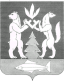 АДМИНИСТРАЦИЯ КРАСНОСЕЛЬКУПСКОГО РАЙОНАПОСТАНОВЛЕНИЕ«27» сентября 2023 г.      					                               № 339-Пс. КрасноселькупОб утверждении схемы электроснабжениямуниципального округа Красноселькупский район Ямало-Ненецкого автономного округа на период до 2038 года Руководствуясь Федеральным законом от 26.03.2003 № 35-ФЗ «Об электроэнергетике», постановлением Правительства Российской Федерации от 17.10.2009 № 823 «О схемах и программах перспективного развития электроэнергетики», Уставом муниципального округа Красноселькупский район Ямало-Ненецкого автономного округа, Администрация Красноселькупского района постановляет:1. Утвердить прилагаемую схему электроснабжения муниципального округа Красноселькупский район Ямало-Ненецкого автономного округа на период до 2038 года.2. Определить гарантирующей организацией в области электроснабжения на территории села Красноселькуп – Общество с ограниченной ответственностью Энергетическая компания «Тепло-Водо-Электро-Сервис», на территории сел Толька и Ратта – Общество с ограниченной ответственностью «Ямал-Энерго».3. Опубликовать настоящее постановление в газете «Северный край» и разместить на официальном сайте муниципального округа Красноселькупский район Ямало-Ненецкого автономного округа.4. Настоящее постановление вступает в силу со дня его опубликования.Глава Красноселькупского района                                                        Ю.В. ФишерПриложениеУТВЕРЖДЕНАпостановлением АдминистрацииКрасноселькупского районаот «27» сентября 2023 года № 339-П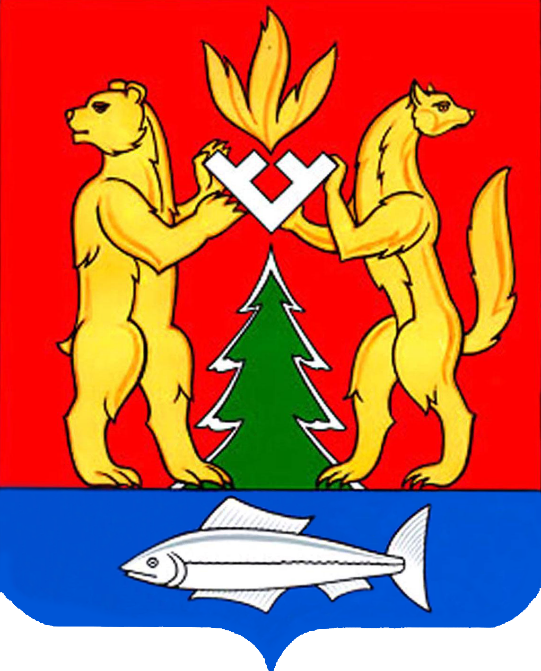 СХЕМА ЭЛЕКТРОСНАБЖЕНИЯ МУНИЦИПАЛЬНОГО ОКРУГАКРАСНОСЕЛЬКУПСКИЙ РАЙОН ЯМАЛО-НЕНЕЦКОГО АВТОНОМНОГО ОКРУГАНА ПЕРИОД ДО 2038 ГОДА2023 годТом 1. СЕЛО КРАСНОСЕЛЬКУПI. Существующее положение в сфере производства, передачи и потребления электроэнергии1.1. Система электроснабжения муниципального округа Красноселькупский район децентрализованая (изолированная энергосистема) и не имеет подключения к единой энергетической системе России.Электроснабжение потребителей на территории с. Красноселькуп осуществляет ГПЭС ООО Энергетическая компания «Тепло-Водо-Электро-Сервис» (далее - ООО ЭК «ТВЭС»).Электроснабжение потребителей села осуществляется от ЗРУ-6 кВ ГПЭС-70 и ЗРУ-6 кВ ДЭС-71, расположенных в промышленно-коммунальной зоне с. Красноселькуп.ЗРУ-6 кВ ГПЭС-70 оборудована семью ГПУ Mitsubishi GS16R2-PTK 1500кВт общей мощностью 10,5 МВт и резервной ДГУ 1000 кВт общей мощностью 7,4 МВт. ЗРУ-6 кВ ДЭС-71 оборудована восьмью ДГУ ДГ-72М 800 кВт.От ГПЭС-70 отходят ВЛ-6 кВ Л-70-2, ВЛ-6 кВ Л-70-1, ВЛ-6 кВ Л-70-3.Трасса ВЛ находятся в удовлетворительном состоянии, опоры деревянные и железобетонные.Потребителями электроэнергии села являются жилые и общественные здания, промышленные объекты и объекты коммунальной инфраструктуры.От источников электроснабжения электроэнергия по воздушным линиями электропередачи (ЛЭП) 6 кВ передается на понизительные трансформаторные подстанции, от них по ВЛ-0,4 и КЛ-0,4 кВ поступает потребителям.Протяженность ВЛ 6 кВ по селу составляет 16,2 км, ВЛ 0,4 кВ – 27,4 км.Средний процент износа основного оборудования распределительных сетей 0,4 кВ превышает 50 %, большая часть оборудования нуждается в модернизации и обновлении. Воздушные ЛЭП в пределах селитебной территории нуждаются в замене на кабельные линии.Часть ТП имеет по одному трансформатору, что не обеспечивает надежного электроснабжения потребителей по второй и первой категории надежности электроснабжения.Современный расход электроэнергии на одного человека составляет в среднем по селу 2081 кВт×ч в год. Современный укрупненный показатель удельной расчетной коммунально-бытовой нагрузки составляет в среднем по селу – 0,38 кВт/чел.1.2. Анализ существующей структуры электроснабжения напряжением 6-20 кВ.От ЗРУ-6 кВ ГПЭС-70 отходят четыре фидера напряжением 6,3 кВ. Схемой электроснабжения с. Красноселькуп не предусмотрена параллельная работа аварийных источников с энергосистемой. По этой причине применяются блокировочные устройства между коммутационными аппаратами, исключающие возможность одновременной подачи напряжения в сеть. Потребителями электрической энергии являются жилые и общественные здания, водопроводные сооружения, кабельные АТС и объекты наружного освещения. От источников электроснабжения электрическая энергия по ВЛ-6 кВ передается на понизительные трансформаторные подстанции, от них по ВЛ-0,4 кВ, КЛ-0,4 кВ поступает потребителям. В селе установлено 35 понизительных трансформаторных подстанций 6/0,4 кВ. Трансформаторы имеют разный год ввода в эксплуатацию и разную степень износа. 1.3. Распределительные пункты (РП) на территории с. Красноселькуп отсутствуют.1.4. Трансформаторные подстанции (ТП)В таблице Таблица 1 приведены сведения о ТП и КТП на территории с. КрасноселькупТаблица 1. Перечень ТП и КТП на территории с. Красноселькуп1.5. Линии, соединяющие центры питания (ЦП) с РП и ТПСистема электроснабжения муниципального округа Красноселькупский район децентрализованая (изолированная энергосистема) и не имеет подключения к единой энергетической системе России.Центрами питания (ЦП) для с. Красноселькуп по напряжению 6 кВ являются ЗРУ-6 кВ ГПЭС-70 и ЗРУ-6 кВ ДЭС-71.Линии, соединяющие центры питания (ЦП) с ТП, представлены на макетах и в электронной модели, являющихся неотъемлемой частью Схемы электроснабжения с. Красноселькуп.Характеристика воздушных линий электропередач в с. Красноселькуп представлена в таблице Таблица 2. Однолинейная схема электроснабжения с. Красноселькуп представлена на рисунке Рисунок 1.Схема электроснабжения с. Красноселькуп представлена на рисунках Рисунок 2 и Рисунок 3.Таблица 2. Характеристика воздушных линий электропередач с. Красноселькуп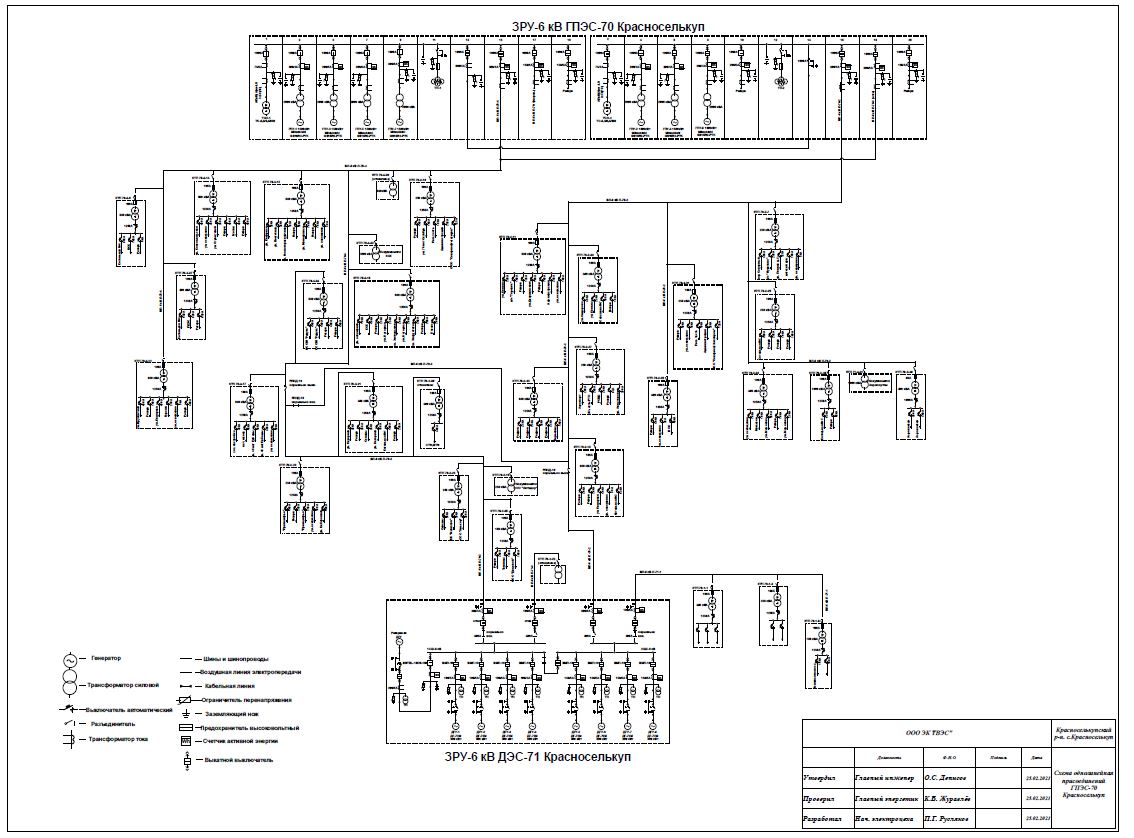 Рисунок 1. Однолинейная схема электроснабжения с. Красноселькуп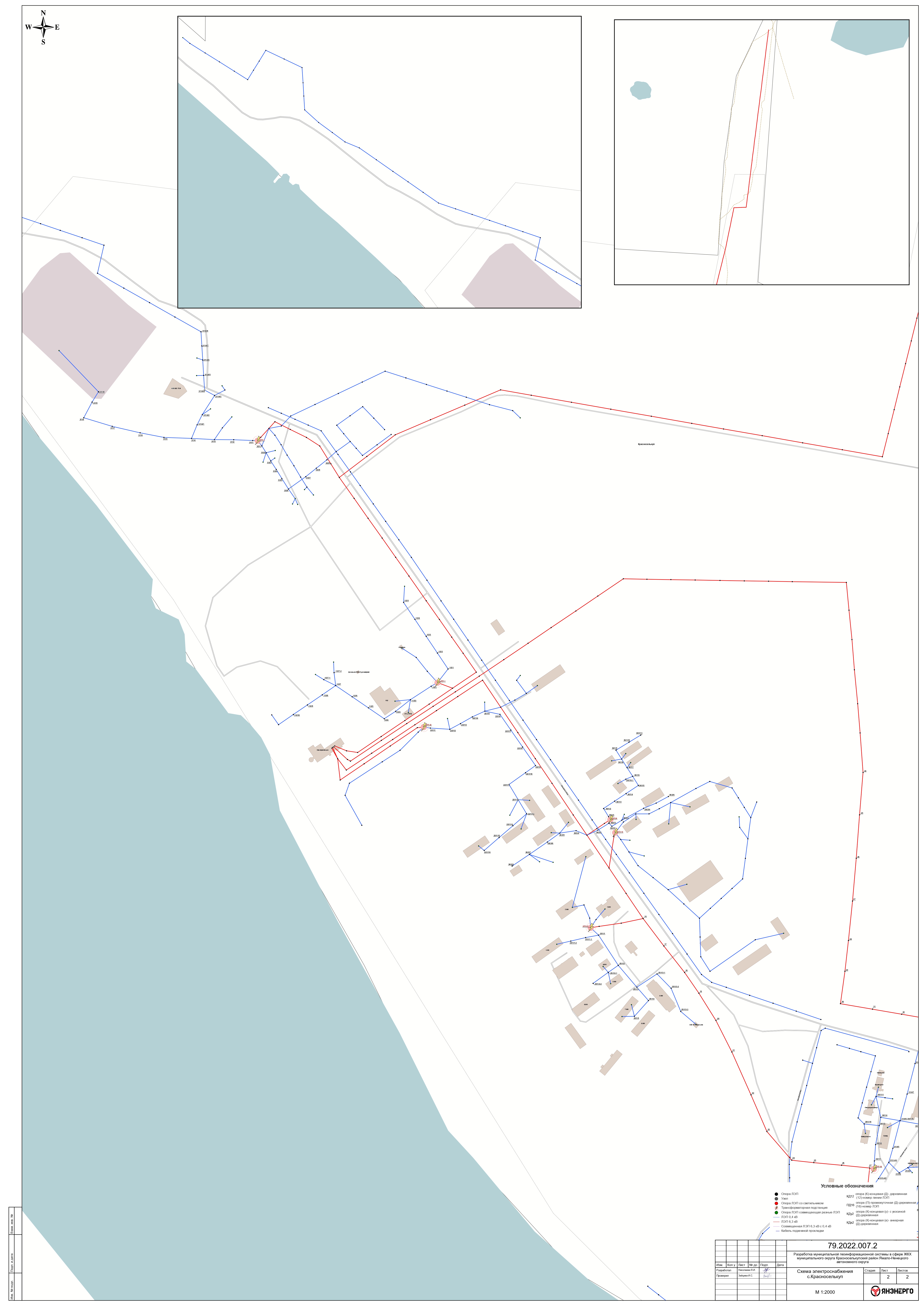 Рисунок 2. Схема электроснабжения с. Красноселькуп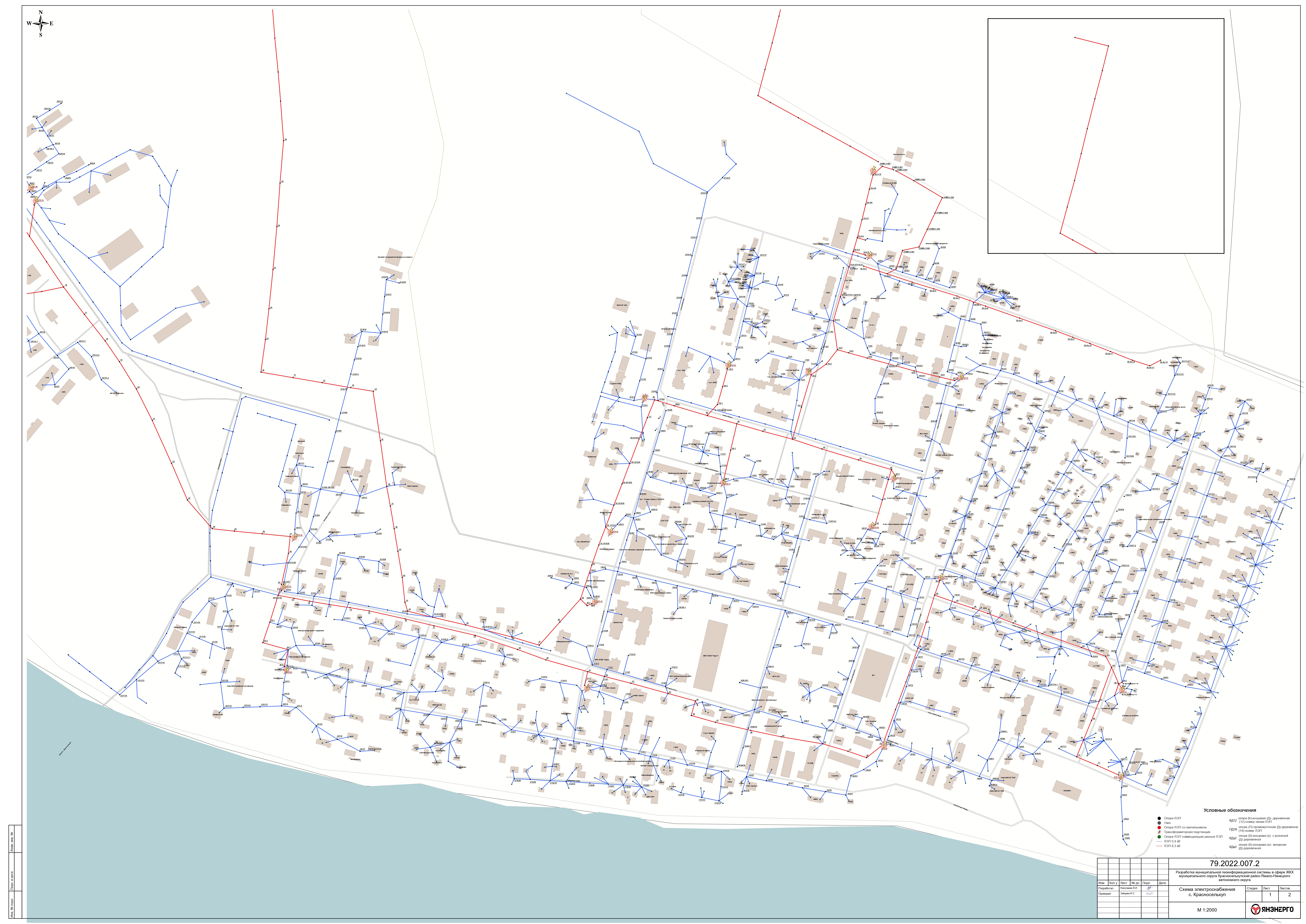 Рисунок 3. Схема электроснабжения с. Красноселькуп1.6. Линии, соединяющие ТП между собой.От ЗРУ-6 кВ ГПЭС-70 к трансформаторным подстанциям КТП 6/0,4 кВ проложены линии электропередачи 6 кВ, как воздушные, так и кабельные. Протяжённость линий 6 кВ на территории с. Красноселькуп составляет 16,2 км.Линии, соединяющие центры питания КТП между собой, представлены на макетах и в электронной модели, являющихся неотъемлемой частью Схемы электроснабжения с. Красноселькуп.1.7. Питающие линии промышленных предприятий, находящихся на территории муниципального образования.Питающие линии промышленных предприятий, находящихся на территории с. Красноселькуп, входят в перечень участков линий электропередач 6 кВ представлены на макетах и в электронной модели, являющихся неотъемлемой частью Схемы электроснабжения с. Красноселькуп.1.8. Резервы и дефициты ЦП и электроприемников потребителей.Сведения о резервах и дефицитах ЦП и приёмников потребителей на территории с. Красноселькуп приведены в таблице 3.Таблица 3. Сведения о резервах и дефицитах ЦП и приёмников потребителей на территории с. Красноселькуп Дефициты по ЦП в системе электроснабжения с. Красноселькуп отсутствуют.1.9. Безопасность и надежность систем электроснабжения.Надежность – свойство, которое должно учитываться при исследовании, создании, функционировании и прогнозировании перспективного развития. Однако в отличие от элементной надежности пути обеспечения надёжности сложных систем не очевидны и в каждом отдельном случае обусловлены особенностями исследуемой системы. По мере усложнения систем становится более сложной и оценка их надёжности. Классические показатели надёжности элементов «простых» систем такие, как «среднее время безотказной работы», «вероятность безотказной работы в течение заданного промежутка времени» и целый ряд других, применительно ко многим «сложным» системам, лишены практического смысла.Для сложной системы задача оценки надёжности формулируется в предположении известных, полученных статистическими методами характеристик интенсивности отказов её элементов и восстановлений в течение определённого времени: математического ожидания и дисперсии, закона распределения времени между отказами и др. В самом общем виде под отказом сложной системы понимается событие, когда выходной объём информации снижается до уровня, меньше допустимого. Однако известно, что многие сложные системы могут выполнять практически все свои функции при условии, что некоторая часть их элементов и связей между ними находится в нерабочем (или отличающемся в пределах допустимых норм от рабочего) состоянии.Например, отказ отдельных элементов в системах энергетики может вообще не отразиться на работе потребителей. Но в этих случаях речь идет не об отказе системы, а лишь о возможном снижении показателей эффективности её работы.Сосредоточивая внимание на самом факте отказа, классические единичные показатели надёжности часто не позволяют установить последствия отказа и влияние его на конечный эффект функционирования системы. Поэтому для выработки обоснованных рекомендаций по обеспечению требуемого уровня надёжности сложных систем необходимы научные исследования, соизмеримые по своим масштабам разработке основной идее построения системы. Относительно недавно появились предложения по прогнозированию уровня надёжности оказываемых услуг при управлении единой национальной (общероссийской) электрической сетью (ЕНЭС) и территориальными сетевыми организациями (ТСО) на основе комплексных показателей, применяемых зарубежными энергокомпаниями, где в качестве индикаторов системной надежности используются:SAIFI (System Average Interruption Frequency Index) – среднее число перерывов электроснабжения в расчёте на одного конечного потребителя (клиента), которые он испытывает в течение годаSAIFI=Ni/Nгде:Ni – число потребителей, для которых наблюдались перерывы (отказы) электроснабжения;N – обще число потребителей энергокомпании.SAIDI (System Average Interruption Duration Index) – индекс средней длительности перерывов (отключений) электроснабжения конечных потребителей в течение годаSAIDI=T/Nгде Т – среднегодовое время простоя потребителей энергокомпании.CAIDI (Customer Average Interruption Duration Index) – средняя продолжительность отключений в системе. В отдельных случаях – среднее время восстановления или среднее время простоя в течение годаCAIDI=SAIFI/SAIDIRNRE (Relative Network Reconstruction Efficiency) – относительная эффективность реконструкции сети, характеризующая, насколько улучшится SAIFI после реконструкции по сравнению с ситуацией до реконструкцииRNRE=(1-SAIFI)/SAIFI(0)где SAIFI(0) – среднее количество установившихся повреждений в год на одного потребителя до и после реконструкции соответственно.ARAE (Average Recloser Fpplicftion Efficiency) – средняя эффективность применения реклоузеров, характеризующая среднюю эффективность применения реклоузеров, то есть, насколько удалось улучшить SAIFI каждого фидера реконструированной сети по сравнению с ситуацией до реконструкции в пересчёте на один реклоузерARAE=(RNRE-F)/Rгде:F – количество фидеров, входящих в реконструированную сеть,R – количество установленных в процессе реконструкции реклоузеров.СAIFI (Customer Average Interruption Frequency Index) – средняя частота отключения одного потребителя.MAIFI (Momentary Average Interruption Frequency Index) – мгновенный индекс средней частоты отключений.LOEE (Loss of Energy Expectation) – математическое ожидание годового объёма ограничений потребителей в электрической энергии из-за аварийных длительных ремонтов оборудования (см. EUE).EUE (Expected Unserved Energy) – математическое ожидание годового объёма ограничений потребителей в электрической энергии М[ΔW] из-за аварийных длительных ремонтов оборудования (см. LOEE).LOLE (Loss of Load Expectation) – ожидаемое число суток в году, когда происходит потеря нагрузки или среднее число суток в году, когда возникает дефицит мощности.LOLH (Loss of Load Hours) – среднее число часов дефицита мощности или длительность потери нагрузки в часах.LOLP (Loss of Load Probability) – вероятность потери нагрузки; вероятность дефицита мощности на малом (заданном) интервале времени, как правило, в период максимальной нагрузкиLOLP=PF/eгде:PF – вероятность состояния отказа системы – доля времени, в течение которого система находится в состоянии отказа;е – параметр модели.LCOE (Levelized Cost of Electricity) – средняя расчётная (нормированная) себестоимость производства электроэнергии на протяжении жизненного цикла электростанции (включая все возможные инвестиции, затраты и доходы).LOLD (Loss of Load Duration) – продолжительность потери нагрузки.LOLF (Loss of Load Frequency) – частота потери нагрузки.MTBFO (Mean time between forced outages) – среднее время между вынужденными отключениями.Несмотря на множество предложенных показателей, они позволяют лишь в среднем оценить состояние СЭС на основе не всегда достаточной и достоверной ретроспективной информации. Применение их в целях оценки и (или) прогнозирования функционирования системы на более коротких интервалах, в разных режимах и при переменной структуре практически невозможно.Но под надёжностью СЭС можно понимать и степень соответствия возможных или фактически достигнутых результатов B требуемым для выполнения стоящих перед ней задач. ТогдаR={B↓≤B≤B↑}где R – событие, заключающееся в выполнении СЭС заданных функций (задач) в заданном объёме, с соблюдением всех установленных нормативов;B↓ и B↑ – нижний и верхний пределы необходимого результата функционирования СЭС.По выражению R оценивается надёжность одноцелевой (простой) системы или обобщённый результат функционирования многоцелевой системы (например, РГ, ВИЭ). Возможно также определение вероятности Р степени соответствия результатов требуемым для выполнения соответствующих задач:P(R)=P{B↓≤B≤B↑}.При необходимости оценки надёжности многоцелевой системы с представлением результатов выполнения каждой из n целей в отдельности, обобщённая надёжность СЭС может быть представлена какB↓1≤B1≤B↑1	R=	B↓i≤Bi≤B↑iB↓n≤Bn≤B↑nгде B↓i и B↑i – нижний и верхний пределы необходимого результата функционирования СЭС при решении i-й задачи;Bi – возможный или фактический результат функционирования СЭС для выполнения i-й задачи.Надёжность – составная часть и основная характеристика эффективности функционирования СЭС. Результат функционирования – группа случайных событий, число которых равно числу целей (задач) поставленных перед конкретной СЭС. Здесь возможен анализ следующих событий:- выполнение СЭС всех n поставленных задач;- выполнение СЭС ряда наиболее важных k<n задач;- выполнение СЭС не менее заданного числа no<n задач и др.Показатели надёжности могут быть определены вероятностями осуществления соответствующих событий: Pn; Pk; Pno<n, их математическим ожиданиями и дисперсиями, а при наличии достаточного количества информации – функциями распределения вероятностей результатов функционирования.В общем виде формула R представляется как    B↓1≤B1≤B↑1	P(Rn)= P	  B↓i≤Bi≤B↑i    B↓n≤Bn≤B↑nгде P(Rn)=т – вероятность выполнения СЭС всех функций.Проверка и подтверждение требований к результатам B функционирования СЭС осуществляется на основе нормативных значений соответствующих показателей надёжности. Правильность их выбора (критерий достоверности подтверждения надёжности СЭС) оценивается вероятностьюPR=(RФ≤RH)где RH и RФ – нормативное и фактическое значения показателя надёжности.Если RH* – функционал, значение которого соответствует показателю эффективности, вычисленному при условии, что отказы элементов имеют интенсивности, соответствующие заданным (расчётным) характеристикам, а RO – то, что все элементы абсолютно надёжны (интенсивности отказов элементов равны нулю), показатель надёжности сложной системы определится разностьюΔRHO= RO- RH*,откуда видно снижение эффективности системы из-за отказов её элементов по сравнению с идеальной системой, элементы которой абсолютно надёжны. Поскольку идеальной системы не существует, такая оценка эффективности может быть использована только для сравнения вариантов (по полноте и точности исходной информации, структурным особенностям, качеству управляющих алгоритмов и т. п.).Безопасность – один из важнейших показателей качества и эффективности функционирования системы. Другие комплексные показатели, такие, как надёжность, стоимость могут в полной мере применяться для оценки того или иного варианта создания или функционирования системы, тогда как меры по обеспечению безопасности предпринимаются уже на этапе разработки системы. В последние годы термин «безопасность» получил широкое распространение, поскольку защита от многочисленных угроз всего населения Земли и отдельного индивидуума выходит на первое место в системе приоритетов человечества, потеснив проблемы повышения производительности труда и создания новых технологий.Внутренняя безопасность – характеристика целостности системы, показатель ее гомеостаза. Она определяет способность системы поддерживать свое нормальное функционирование в условиях внешних и внутренних воздействий.Внешняя безопасность – способность системы взаимодействовать со средой без нарушения гомеостаза. Другими словами, воздействие системы на среду не приводит к необратимым изменениям или нарушениям важнейших параметров, характеризующих состояние среды, принятое за допустимое.Живучесть способность СЭС (подсистемы, объекта, элемента) в целом сохранять свойства, необходимые для выполнения требуемых функций, при наличии воздействий, не предусмотренных условиями нормальной эксплуатации. Это способность её полностью или в ограниченном объеме выполнять свои функции при нарушении работоспособного состояния и восстанавливать их полностью или частично за допустимый (нормированный) период времени. Для объектов электроэнергетики – это способность полностью или в ограниченном (договорном или нормированном) объёме выполнять свои функции при воздействиях, не предусмотренных условиями нормальной эксплуатации, а при нарушении работоспособного состояния – восстанавливать его за технологически допустимый период времени. Живучесть определяется также активной реакцией системы на возмущения за счёт рационально организованной структуры, выбором целесообразных режимов функционирования, не допускающих каскадного развития аварий, ограничивая глубину (тяжесть) отказа с возможностью массового нарушения режима электроснабжения потребителей.Свойство управляемости заключается в приспособленности СЭС к предупреждению и обнаружению выхода значений параметров за допустимую область и возврату их в эту область средствами управления за конечный промежуток времени. Управляемость обеспечивает возможность эффективного управления режимом объекта энергетики, максимально возможную безотказность и восстанавливаемость его, что предполагает наличие достаточных ресурсов и технических средств для осуществления соответствующего управления.Если при одном и том же внешнем воздействии (или при внутренних отказах элементов) управление системой возможно в вариантах (α, β,…, γ), то показатель эффективности системы определяется значениями функционала R, соответствующими вариантам управления Rα, Rβ,…, Rγ. Тогда определяется величина ΔRy α,β, представляющая сравнительную оценку вариантов управления α и β:ΔRy α,β=Rα - RβДля получения абсолютной оценки качества управления необходима информация об идеальном его варианте, при котором эффективность максимальна, но этот вариант (также, как и его показатели) в общем случае остаётся неизвестным.Помеха – воздействие, искажающее сигнал, несущий полезную информацию и вызывающее нежелательное искажающее воздействие на электроустановку или на результаты измерений. Тогда помехозащищённость – способность ослаблять действие случайных или несанкционированных помех за счёт дополнительных средств защиты объекта для выполнения им своих функций в пределах технологических регламентов.Если значение показателя эффективности R соответствует функционированию системы в условиях помех с заданными характеристиками RП*, а RO относится к работе системы без помех, показатель помехозащищённости определяется аналогично (ΔRHO) и показывает, насколько изменяется эффективность системы под влиянием помех с заданными параметрамиΔRПO= RO- RП*Устойчиво способность – свойство объекта энергетики непрерывно сохранять устойчивость в течение некоторого времени до выхода значений параметров за допустимую область без повреждения объекта. В теории устойчивость – характеристикой того, что стабильно и стремится сохранить своё равновесное состояние во времени. Устойчивость электрической системы – способность сохранять состояние равновесия в период нормального режима работы, при его возмущениях и в аварийных условиях, возвращаясь в исходный режим после снятия возмущений или режим близкий к нему, допустимый по условиям эксплуатации ЭЭС, если возмущающее воздействие не снято.Экономичность – совокупность экономических характеристик объекта энергетики, его технологии, эксплуатации и организационно-технических структур, обеспечивающих экономическую целесообразность использования данного объекта в данных условиях. Научно обоснованный минимум суммарных инвестиционных и эксплуатационных расходов энергосистемы или её элементов (электростанций, электрических сетей и др.), включая ущерб от нарушений электроснабжения, представляют экономический критерий надежности. Экономическая эффективность повышения надежности электроснабжения потребителей определяется разностью изменения суммарного ущерба от отказов (или изменения режимов) в системе затрат на осуществление мероприятий по повышению надежности.Среди множества свойств энергообъектов и влияния их на надёжность выделяются внешние (входные), внутренние и производные от них.Внешние представляют собой:- ресурсоёмкость, влияющую на надёжность через затраты ресурсов на её обеспечение;- ресурсозависимость, характеризующую влияние ресурса (первичного энергоносителя) на создание, функционирование, развитие и ликвидацию (утилизацию) объекта энергетики, особенно в условиях хозяйственной, политической или другого вида нестабильности;- ресурсообеспеченность, обеспечивающую гарантии поставки ресурса в условиях природных, техногенных, социально-экономических возмущений.К свойству ресурсообеспеченности относится также обеспечение нормальных и аварийных режимов функционирования системы генерирующими мощностями, трудовыми и финансовыми ресурсами.К основным внутренним свойствам объектов энергетики относятся: производительность, маневренность, инерционность, адаптивность, управляемость, надёжность, наблюдаемость, избыточность и ряд других.В качестве выходного свойства объекта энергетики выступает технико-экономический ущерб как от внезапных и (или) плановых нарушений электроснабжения, так и от управления режимами генерации и потребления.Вместе с тем, наряду с надёжностью уже рассматриваются вопросы живучести систем энергетики. В этих работах отмечалось, что в ЭЭС возрастает цена отдельных аварий и повышается её уязвимость в целом. Оценка живучести в значительной степени определяется стойкостью элементов (объектов) ЭЭС к внешним воздействиям и возможностями их восстановления.Для обеспечения возможности управления структурой современные ЭЭС (СЭС) должны обладать свойством гибкости, которое рассматривается как способность с необходимой скоростью изменять свою структуру для обеспечения нормального развития, а также функционирования при возможных возмущениях и при оптимизации режимов функционирования.Один из источников гибкости в СЭС – управление спросом. Это механизм изменения потребления электроэнергии конечными потребителями относительно их нормального профиля нагрузки в ответ на ценовые сигналы ЭЭС или прямые команды СО. Такими сигналами могут быть изменение цен на электроэнергию во времени; стимулирующие выплаты, предусмотренные для снижения потребления в периоды высоких цен оптового рынка в моменты, когда системная надёжность находится под угрозой. Управление спросом наряду с традиционной, распределённой и возобновляемой генерацией, а также накопителями энергии способно оказывать услуги по регулированию и восстановлению частоты, обеспечивая системную гибкость.Усиление негативного влияния чрезвычайных ситуаций природного, техногенного, экономического и политического характера потребовали активизации исследований, связанных с обеспечением энергетической безопасности. Таким образом, сложилось пространство свойств ЭЭС, непосредственно связанных с надёжностью.Создание, развитие и эксплуатация интеллектуальных ЭЭС с активноадаптивной сетью (ИЭС ААС) сопровождается массовым внедрением цифровых технологий, обеспечивающих функционирование большого количества датчиков сбора, обработки и информационного обмена по вертикальным и горизонтальным уровням ЭЭС, связанного с режимами сети, состоянием основного и вспомогательного оборудования. ИЭС ААС характеризуются наличием интеллектуальных систем оценки, текущей и прогнозирования будущей ситуации, быстродействующих автоматических и автоматизированных исполнительных органов управления элементами системы в реальном масштабе времени.1.10. Существующие технические и технологические проблемы в системах электроснабжения выделенного класса напряжения.В системе электроснабжения с. Красноселькуп имеются следующие проблемы:- средний процент износа основного оборудования распределительных сетей 6/0,4 кВ превышает 50 %, большая часть оборудования нуждается в модернизации и обновлении;- воздушные ЛЭП в пределах селитебной территории нуждаются в замене на кабельные линии;- часть ТП имеет по одному трансформатору, что не обеспечивает надежного электроснабжения потребителей.II. Балансы производства и потребления электроэнергии2.1. Фактический баланс потребления электрической энергии.Фактические балансы потребления электрической энергии на территории с. Красноселькуп с 2019 по 2021 годы представлены в таблице Таблица 4.Таблица 4. Фактические балансы потребления электрической энергии на территории с. Красноселькуп2.2. Структурный баланс электрической мощности.В таблице Таблица 5 приведена структура потребления электрической энергии на территории с. Красноселькуп с 2019 по 2021 годы.Таблица 5. Структура потребления электрической энергии на территории с. Красноселькуп с 2019 по 2021 годы2.3. Потери электрической энергии в сетях.Фактические потери электрической энергии в электрических сетях на территории с. Красноселькуп с 2019 по 2021 годы представлены в таблице Таблица 6.Таблица 6. Фактические потери электрической энергии в электрических сетях на территории с. Красноселькуп с 2019 по 2021 годы* сведения об утверждённых нормативах потерь в электрических сетях при передаче электрической энергии потребителям отсутствуют.2.4. Существующие нормативы потребления электрической энергии для населения в элементах территориального деления.Существующие нормативы потребления коммунальной услуги по электроснабжению в жилых помещениях многоквартирных домов и жилых домах, в том числе общежитиях квартирного типа (утверждены постановлением Правительства Ямало-Ненецкого автономного округа от 04.08.2016 № 748-П) приведены в таблице Таблица 7.Таблица 7. Существующие нормативы потребления электрической энергии для населения на территории с. Красноселькуп Существующие нормативы потребления коммунальных услуг и нормативов потребления коммунальных ресурсов в целях содержания общего имущества в многоквартирном доме на территории с. Красноселькуп (утверждены Постановлением Правительства Ямало-Ненецкого автономного округа от 04.08.2016 № 748-П) приведены в таблице Таблица 8.Таблица 8. Существующие нормативы потребления коммунальных услуг и нормативов потребления коммунальных ресурсов в целях содержания общего имущества в многоквартирном доме на территории                            с. Красноселькуп 2.5. Существующая система коммерческого учета и планы по установке приборов учета.На территории с. Красноселькуп в системе электроснабжения учёт отпуска электрической энергии имеется на всех центрах питания. Для учета электрической энергии, потребляемой гражданами, а также на границе раздела объектов электросетевого хозяйства и внутридомовых инженерных систем многоквартирного дома используются приборы учета класса точности 2,0 и выше.В многоквартирных домах на границе раздела объектов электросетевого хозяйства и внутридомовых инженерных систем установлены коллективные (общедомовые) приборы учета класса точности 1,0 и выше.Для учета электрической энергии, потребляемой потребителями, с максимальной мощностью менее 670 кВт, используются приборы учета класса точности 1,0 и выше.Для учета электрической энергии, потребляемой потребителями с максимальной мощностью не менее 670 кВт, используются приборы учета, позволяющие измерять почасовые объемы потребления электрической энергии, класса точности 0,5S и выше, обеспечивающие хранение данных о почасовых объемах потребления электрической энергии за последние 120 дней и более или включенные в систему учета.Класс точности измерительных трансформаторов, используемых в измерительных комплексах для установки (подключения) приборов учета, не ниже 0,5. Но также используются измерительные трансформаторы напряжения класса точности 1,0 для установки (подключения) приборов учета класса точности 2,0.Приборы учета установлены на границах балансовой принадлежности объектов электроэнергетики (энергопринимающих устройств), а также в иных местах, с соблюдением установленных законодательством Российской Федерации требований к местам установки приборов учета. При отсутствии технической возможности установки прибора учета на границе балансовой принадлежности объектов электроэнергетики приборы установлены в местах, максимально приближенных к границам балансовой принадлежности, в которых имеются технические возможности их установки. При этом для расчёта за потреблённую электрическую энергию учитываются потери на участке электрической сети от границы раздела балансовой принадлежности до местонахождения прибора учёта.Сведения о планах по установке приборов учета на территории с. Красноселькуп отсутствуют.III. Электронная модель схемы электроснабжения 3.1. Универсальным инструментом разработки перспективных схем электроснабжения является их электронная модель.Электронная модель схем электроснабжения – единая информационная система, включающая в себя базы данных, программное и техническое обеспечение, предназначенная для хранения, мониторинга и актуализации информации о технико-экономическом состоянии централизованных систем электроснабжения, осуществления их оперативно-диспетчерского управления.Задачи, решаемые электронной моделью:- графическое представление объектов электроснабжения, с привязкой к топографической основе МО и полным описанием связности объектов;- паспортизации объектов электроснабжения;- описания единиц административного деления земельных участков с возможностью формирования и генерации пространственных технологических запросов и отчетов по системе электроснабжения в административно-территориальных разрезах;- расчетов режима сетей выше 1 до 35 кВ и компенсации токов замыкания на землю;- расчетов токов короткого замыкания;- расчета балансов электроснабжения;- расчета показателей надежности;- построения графиков для разработки и анализа сценариев перспективного развития.3.2. Графическое представление существующих объектов системы электроснабжения с привязкой к топографической основе населенного пункта и полным описанием связности объектов.Пример графического представления существующих объектов системы электроснабжения с привязкой к топографической основе населённого пункта представлен на рисунке Рисунок 2.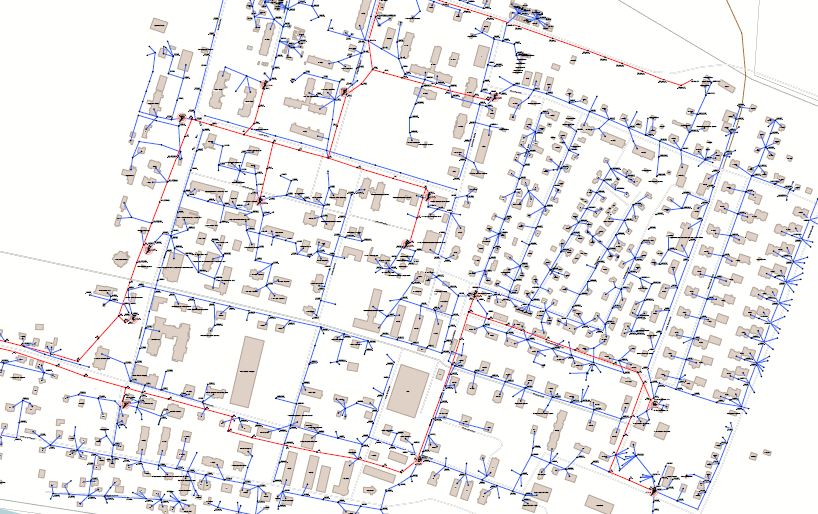 Рисунок 2. Пример графического представления существующих объектов системы электроснабжения с привязкой к топографической основе населённого пункта3.3. Описание объектов существующей системы электроснабжения.Электронная модель отражает объекты электрической сети по видам и с отражением их характеристик:- трансформаторные подстанции (ТП), в том числе трансформаторы;- распределительные пункты (РП);- линии, соединяющие центры питания (ЦП) с РП и ТП;- линии, соединяющие ТП между собой;- питающие линии промышленных предприятий, находящихся на территории населенного пункта;- распределительные сети, кроме ведомственных сетей и сетей промышленных предприятий.- генераторы, реакторы, конденсаторы в электрических сетях;- выключатели, выключатели нагрузки, разъединители ПС, ТП, РП и линий;- оборудование релейной защиты и автоматики (РЗА), установленные на ПС, РП.3.4. Составление шаблонов пользовательских форм (генератор форм электронных таблиц Microsoft Excel).Шаблоны пользовательских форм в Excel построены с помощью VBA.Можно создать форму в Excel, добавив в книгу элементы управления содержимым, такие как кнопки, флажки, списки и поля со списками. После этого можно заполнить эту форму в приложении Excel и при желании распечатать ее.Шаг 1. Отображение вкладки «Разработчик».В меню Excel выберите элемент Параметры.В разделе Разработка выберите Представление.В разделе Показывать на ленте установите флажок Вкладка «Разработчик».Шаг 2. Добавление и форматирование элементов управления содержимымНа вкладке Разработчик выберите элемент управления, который хотите добавить.На листе щелкните место, куда нужно вставить элемент управления.Чтобы задать свойства элемента управления, щелкните его, удерживая нажатой клавишу CONTROL, и выберите пункт Формат элемента управления.В окне Формат объекта задайте такие свойства элемента управления, как шрифт, выравнивание и цвет.Повторите действия 1–4 для каждого добавляемого элемента управления.Шаг 3. Защита листа, содержащего формуВ меню Сервис наведите указатель на пункт Защита и выберите команду Защитить лист.Выберите нужные параметры защиты.Сохраните и закройте книгу.Шаг 4. Проверка формыПри необходимости вы можете проверить форму, прежде чем распространять ее.Защитите форму, как указано в описании шага 3.Откройте форму еще раз, заполните ее обычным способом и сохраните как копию.3.5. Получение реестра объектов моделей.В режиме работы окна семантической информации Ответ или База предусмотрен экспорт соответствующего набор записей в лист Microsoft Excel для последующего анализа.Для экспорта данных в Microsoft Excel:- в окне семантической информации на вкладке Ответ или База нажмите кнопку «Excel»;- в диалоговом окне Экспорт в Microsoft Excel из списка Шаблоны отчетов выберите нужный шаблон, при экспорте в Excel используются либо такие же шаблоны, как и для печатных отчетов, либо шаблоны на основе файлов шаблонов Excel (формата xlt);- если не устраивают существующие шаблоны, то нужно нажать кнопку Новый и создать новый шаблон;- в строке Путь к книге Excel нажмите кнопку Обзор..., укажите полный путь до него, затем: для экспорта в книгу Excel из списка тип файла выберите Книга Excel (*.xls); для экспорта в электронную таблицу ODS из списка тип файла выберите Электронная таблица OpenOffice (*.ods);- в строке Имя листа укажите имя листа, на котором будут размещены данные, например Лист1; - нажмите кнопку «Сохранить», после чего ПРК начнет процедуру экспорта, о чем будет информировать индикатор процесса. Процедуру экспорта можно прервать, нажав кнопку «Отмена» на панели этого индикатора.3.6. Получение сводных форм в виде электронных таблиц Microsoft Excel.Имея исходную таблицу в формате EXCEL, для создания Сводной таблицы достаточно выделить любую ячейку исходной таблицы и в меню Работа с таблицами/ Конструктор/ Сервис выбрать пункт Сводная таблица.В появившемся окне нажмем ОК, согласившись с тем, что Сводная таблица будет размещена на отдельном листе.На отдельном листе появится заготовка Сводной таблицы и Список полей, размещенный справа от листа (отображается только когда активная ячейка находится в диапазоне ячеек Сводной таблицы).В появившемся окне выбираем Названия строк Списка полей, для этого поставим галочку в Списке полей у необходимого поля (поле и столбец - синонимы)Если ячейки столбца имеют текстовый формат, то они автоматически попадут в область Названия строк Списка полейЕсли ячейки столбца имеют числовой формат, то они автоматически попадут в раздел Списка полей Значения.Для добавления фильтра необходимы следующие действия:- выделите любое значение Сводной таблицы, нажмите пункт меню Работа со сводными таблицами/ Параметры/ Действия/ Очистить/ Очистить все;- ставим галочки в Списке полей у необходимых полей;- переносим поле  из области Названия строк Списка полей в область Фильтр отчета.IV. Перспективные показатели потребления электроэнергии по разным категориям пользователей4.1. В рамках реализации инвестиционной программы в с. Красноселькуп с 2023 по 2027 годы планируются следующие мероприятия:- создание (приобретение) объекта генерации электрической энергии, мощностью 12 МВт в с. Красноселькуп;- внутриплощадочные работы и система выдачи электрической энергии;- строительство ВЛЗ 6 кВ  от Л-70-4 3хСИП3 1х95 протяжённостью 50м (участок до КТП 70-4-45). В рамках реализации данного мероприятия будет выполнено следующее:1. разработка проектной документации строительства воздушной линии 6кВ;2. строительство воздушной линии 6кВ м– 50м, провод 3хСИП3 1х95.- строительство ВЛЗ 6кВ Л-70-3 3хСИП3 1х95, протяжённостью 230м. В рамках реализации данного мероприятия будет выполнено следующее:1. разработка проектной документации строительства воздушной линии 6кВ;2. строительство воздушной линии 6кВ – 230 м.п., провод 3хСИП3 1х95.- строительство объекта «Воздушная линия высокого напряжения 6,3 кВ, с. Красноселькуп» 3хСИП3 1х95 протяженностью 403м (участок от пересечения ул. Мамонова и ул. 70 лет Октября до ул. 70 лет Октября, д.3). В рамках реализации данного мероприятия будет выполнено следующее:1. разработка проектной документации строительства воздушной линии 6кВ;2. строительство воздушной линии 6кВ – 403 м.п., провод 3хСИП3 1х95.- реконструкция объекта «Воздушная линия высокого напряжения 6,3 кВ., с. Красноселькуп, Фидер № 2, Электростанция - КТП № 24, № 10, № 26 с отходными линиями» – 70м (участок ул. Огнеборцев). В рамках реализации данного мероприятия будет выполнено следующее:1. разработка проектной документации реконструкции воздушной линии 6кВ;2. реконструкция воздушной линии 6кВ  –70 м.п., провод 3хСИП3 1х50.- строительство КЛ 6 кВ Л-70-1 в траншее из 2хАПвКсП 3х35-6 – 5500м (участок на Дальний Привод). В рамках реализации данного мероприятия будет выполнено следующее:1. разработка проектной документации строительства кабельной линии 6кВ; 2. расчистка трассы от леса 3х5500=22000м2;3. строительство кабельной линии 6кВ 5500 - м.п. в траншее, кабель    2хАПвКсП 3х35-6.- строительство КТП 70-4-44 - 100 кВА. В рамках реализации данного мероприятия будет выполнено следующее:1. разработка проектной документации строительства КТП 100/6/0,4;2. строительство КТП 100/6/0,4.- строительство КТП 70-4-45 - 100 кВА. В рамках реализации данного мероприятия будет выполнено следующее:1. разработка проектной документации строительства КТП 100/6/0,4;2. строительство КТП 100/6/0,4.- строительство КТП 70-1-47 - 63 кВА. В рамках реализации данного мероприятия будет выполнено следующее:1. разработка проектной документации строительства КТП 63/6/0,4;2. строительство КТП 63/6/0,4.- реконструкция объекта «Воздушная линия низкого напряжения 0,4 кВ, с. Красноселькуп» – 170м (участок ул. Нагорная, 54-63). В рамках реализации данного мероприятия будет выполнено следующее:           1. разработка проектной документации реконструкции воздушной линии 0.4 кВ;2. реконструкция воздушной линии 0,4кВ  –170 м.п.- реконструкция объекта «Воздушная линия низкого напряжения 0,4 кВ, с. Красноселькуп» – 298м (участок  мкр. Куниной). В рамках реализации данного мероприятия будет выполнено следующее:1. разработка проектной документации реконструкции воздушной линии 0.4 кВ;2. реконструкция воздушной линии 0,4кВ  –298 м.п.- реконструкция объекта «Воздушная линия низкого напряжения 0,4 кВ с. Красноселькуп, КТП № 7 - д/д «Родничок» – 500м (участок - бывший д/д «Родничок»). В рамках реализации данного мероприятия будет выполнено следующее:  1.  разработка проектной документации реконструкции воздушной линии 0.4 кВ;2. реконструкция воздушной линии 0,4кВ  – 500 м.п.- реконструкция объекта «Воздушная линия низкого напряжения 0,4 кВ, с. Красноселькуп» – 2022м (участок по пер. Северный). В рамках реализации данного мероприятия будет выполнено следующее:  1.  разработка проектной документации реконструкции воздушной линии 0.4 кВ;2. реконструкция воздушной линии 0,4кВ  – 2022 м.п.- реконструкция объекта «Воздушная линия низкого напряжения 0,4 кВ, с. Красноселькуп» – 520м (участок ул. Нагорная, 1). В рамках реализации данного мероприятия будет выполнено следующее:  1.  разработка проектной документации реконструкции воздушной линии 0.4 кВ;2. реконструкция воздушной линии 0,4кВ  – 520 м.п.При строительстве новой жилой застройки в селе необходимым мероприятием будет расширение и модернизация существующих трансформаторных подстанций 6/0,4 кВ, мощностей трансформаторов на которых недостаточно для покрытия нагрузок потребителей, и сооружение новых квартальных трансформаторных подстанций 6/0,4 кВ. Подключение новых трансформаторных подстанций предусматривается по радиальной схеме.В селе необходимо провести мероприятия по внедрению энергосберегающих технологий на предприятиях, позволяющих при тех же технологических режимах значительно сократить потребление электроэнергии; осуществить работу по установке у потребителей приборов учета и систем регулирования всех видов энергии.4.2. Электрические нагрузки. Проектная схема.Электрические нагрузки жилищно-коммунального сектора определены по срокам проектирования на основе численности населения, принятой настоящим проектом, и «Нормативов для определения расчетных электрических нагрузок зданий (квартир), коттеджей, микрорайонов (кварталов) застройки и элементов распределительной сети», утвержденных приказом Министерства топлива и энергетики Российской Федерации от 29.07.1999 № 213. Указанные нормативы учитывают изменения и дополнения «Инструкции по проектированию электрических сетей РД 34.20.185-94».Согласно нормативам, укрупненный показатель расхода электроэнергии коммунально-бытовых потребителей принят на расчетный срок для населенного пункта с газовыми плитами – 2170 кВт×ч/чел в год, годовое число часов использования максимума электрической нагрузки – 5300. При этом укрупненный показатель удельной расчетной коммунально-бытовой нагрузки составляет в среднем по селу – 0,41 кВт/чел.Максимальная нагрузка по с. Красноселькуп на расчетный срок составит 3,92 МВт.Годовой расход электроэнергии по с. Красноселькуп составит на расчетный срок около 32,26 млн. кВт×ч.Рост электрических нагрузок на сроки проектирования обусловлен необходимостью создания комфортных условий для проживания населения и развития промышленности, сельского хозяйства и общественно-деловой инфраструктуры.Покрытие электрических нагрузок с. Красноселькуп предусматривается от децентрализованной энергосистемы села, за счет ГПЭС-70.V. Предложения по строительству, реконструкции и модернизации объектов электроснабжения5.1. Сведения о реконструируемых и предлагаемых к новому строительству электрических сетях, обеспечивающих перераспределение электрической нагрузки из зон с дефицитом в зоны с избытком электрических мощностей (использование существующих резервов).Мероприятия по реконструкции и новому строительству электрических сетей, обеспечивающих перераспределение электрической нагрузки из зон с дефицитом в зоны с избытком электрических мощностей не запланировано.5.2. Зоны с дефицитом электрических мощностей на территории с. Красноселькуп.Зоны с дефицитом электрических мощностей на территории с. Красноселькуп в соответствии с таблицей Таблица 3 отсутствуют. В связи с этим реконструкция и новое строительство электрических сетей, обеспечивающих перераспределение электрической нагрузки, не предусматривается.5.3. Сведения об электрических сетях, предлагаемых к новому строительству для обеспечения перспективных приростов электрической нагрузки во вновь осваиваемых районах поселения под жилищную, комплексную или производственную застройку.Схемы прокладки электрических сетей, предлагаемых к новому строительству для обеспечения перспективных приростов электрической нагрузки во вновь осваиваемых районах поселения под жилищную, комплексную или производственную застройку, представлены в электронной модели и макетах к Схема электроснабжения с. Красноселькуп.Перечень сетей электроснабжения, предлагаемых к новому строительству для обеспечения перспективных приростов электрической нагрузки во вновь осваиваемых районах поселения под жилищную, комплексную или производственную застройку, представлен в таблице Таблица 9.Таблица 9. Перечень сетей электроснабжения, предлагаемых к новому строительству для обеспечения перспективных приростов электрической нагрузки во вновь осваиваемых районах поселения под жилищную, комплексную или производственную застройкуДля обеспечения перспективных приростов электрической нагрузки во вновь осваиваемых районах поселения под жилищную, комплексную или производственную застройку предлагается строительство следующих объектов:- создание (приобретение) объекта генерации электрической энергии, мощностью 12 МВт в с. Красноселькуп до 2026 года;- внутриплощадочные работы и система выдачи электрической энергии в 2023 году;- строительство КТП 70-4-44 - 100 кВА в 2027 году;- строительство КТП 70-4-45 - 100 кВА в 2025 году;- строительство КТП 70-1-47 - 63 кВА в 2027 году;5.4. Сведения об электрических сетях, предлагаемых к новому строительству для обеспечения перспективных приростов электрической нагрузки в зонах с дефицитом электрической мощности с перераспределением электрической мощности от действующих объектов системы электроснабжения.Зоны с дефицитом электрических мощностей на территории с. Красноселькуп в соответствии с таблицей Таблица 3 отсутствуют. В связи с этим перераспределение электрической нагрузки не предусматривается.5.5. Сведения об электрических сетях, предлагаемых к новому строительству для обеспечения нормативной надежности и безопасности электроснабжения.Электросетевым хозяйством с. Красноселькуп обеспечивается нормативная надёжность и безопасность электроснабжения. В связи с этим новое строительство электрических сетей для обеспечения нормативной надежности и безопасности электроснабжения потребителей не предусматривается.5.6. Сведения об участках электрических сетей, обеспечивающих вывод электрической мощности от вновь строящихся и реконструируемых объектов системы электроснабжения.Строительство и реконструкция объектов системы электроснабжения, от которых потребуется вывод электрической мощности, не предполагается.5.7. Сведения о реконструируемых участках электрической сети с увеличением ее пропускной способности для обеспечения перспективных приростов электрической нагрузки.Мероприятия по реконструкции участков электрической сети с увеличением их пропускной способности для обеспечения перспективных приростов электрической нагрузки на территории с. Красноселькуп не требуется.Для обеспечения перспективных приростов электрической нагрузки на территории с. Красноселькуп требуется реконструкция существующей КТП 70-2-11 - 630 кВА с расширением до 2х трансформаторной ТП 2х630кВА в 2023-2024 годах.5.8. Сведения о реконструируемых участках электрической сети, подлежащих замене в связи с исчерпанием эксплуатационного ресурса (при этом остаточный ресурс требуется определять по текущему состоянию).Информация о реконструируемых участках электрической сети, подлежащих замене в связи с исчерпанием эксплуатационного ресурса, отсутствует.5.9. Сведения о диспетчеризации, телемеханизации и автоматизированных системах управления режимами электроснабжения.Автоматизированные системы управления электроснабжением (АСУЭ) выполняют функции дистанционного контроля и управления распределением электроэнергии на предприятии. Основной целью их создания является обеспечение бесперебойного, стабильного электроснабжения предприятия за счет:- предоставления оперативному и диспетчерскому персоналу достоверной информации по текущим характеристикам сетей электроснабжения, состоянию и режимам работы энергетического оборудования электрических подстанций;- реализации функций телеуправления объектами электроснабжения в дистанционном режиме;- предупреждения ошибочных действий персонала, обеспечения своевременного и грамотного реагирования на предаварийные и аварийные ситуации;- автоматического ведения журналов технологических событий и предоставления инструментов для просмотра и анализа аварийных осциллограмм, действий операторов, истории изменения контролируемых параметров.Источниками эффективности применения автоматизированных систем управления электроснабжением являются:- повышение надежности функционирования энергосистемы предприятия. Минимизация простоев технологического оборудования, связанных с перебоями электроснабжения и низким качеством электроэнергии;- повышение качества планирования и управления потреблением электроэнергии. Увеличение коэффициента использования выделенного лимита мощности, минимизация штрафов за превышение лимитов;- повышение прозрачности расчетов с субабонентами;- предупреждение ошибочных действий эксплуатационного и оперативно-диспетчерского персонала. Минимизация последствий нештатных ситуаций;- снижение трудозатрат на сбор первичной информации и формирование отчетных документов.Структура автоматизированных систем управления электроснабжениемНижний уровень систем АСУЭ образуют измерительные преобразователи тока и напряжения, средства технического учета электроэнергии, системы противоаварийной защиты и автоматики, иные устройства, обеспечивающие измерение и регулирование режимов работы оборудования электрической сети.Первичные данные о состоянии и режимах работы подстанций, параметрах выработки и потребления электроэнергии поступают на устройства сбора, предварительной обработки, агрегирования телемеханической информации и данных технического учета электроэнергии, образующие средний уровень систем управления электроснабжением.Агрегированные, предварительно обработанные данные с подстанций поступают на верхний уровень АСУЭ, на сервера подсистемы сбора и обработки технологической информации, сервера долговременного хранения данных и выводятся на экран коллективного использования в диспетчерской, а также на АРМ специалистов (энергодиспетчера, инженера-релейщика, специалистов службы главного энергетика и др.) в формате мнемосхем, графиков, диаграмм, таблиц, сводных панелей показателей, цифровых и текстовых табло.5.10. Основные функциональные возможности систем управления электроснабжением.Основное предназначение систем АСУЭ – обеспечить эффективное оперативно-диспетчерское управление объектами электроснабжения в нормальных, переходных и аварийных режимах. Поэтому, к числу их основных функций относятся:- контроль параметров работы электрической сети и силового оборудования (значение токов, напряжений, мощностей, частоты и др.);- контроль положения коммутационных аппаратов;- контроль состояния основного и вспомогательного электрооборудования;- контроль неэлектрических параметров функционирования подстанций (сигналы охранной и пожарной сигнализации, температурный режим на подстанции и др.);- вычисление расчетных величин (расчет линейных напряжений и токов по фазным, 3Uo, 3Io. U2, I2 и др.);- контроль и регистрация выхода измеряемых параметров за установленные границы, регистрация аварийных событий и нарушений;- формирование сообщений предупредительной и аварийной сигнализации;- изменение уставок работы оборудования, формирование и передача команд телеуправления на устройства нижнего оборудования;- диагностика и самодиагностика комплекса технических средств системы: измерительных, регистрирующих и регулирующих устройств, линий связи, серверного оборудования;- ведение архивов измеряемых и рассчитываемых значений, ведение журналов действий пользователя в системе;- формирование технической, оперативной, эксплуатационной и отчетной документации;- обмен информацией со смежными и внешними информационными системами.В зависимости от задач Заказчика в системах управления электроснабжением может быть также реализована функциональность информационно-аналитических систем управления энергоэффективностью в части учета и анализа параметров потребления электрической энергии, в том числе:- учёт потребления электроэнергии на различные нужды (потребление по отдельным производствам, цехам, участкам);- сравнение потребления однотипных потребителей;- анализ почасовых и сезонных профилей потребления;- контроль над ростом и равномерным распределением нагрузок;- контроль параметров по договорам энергоснабжения;- оперативное планирование потребления электроэнергии;- вычисление балансов электроэнергии, сравнение с проектными решениями, выявление нерационального использования и потерь электрической энергии.В настоящее время у ООО ЭК «ТВЭС» отсутствует автоматизированная система сбора, обработки и хранения показаний приборов учёта электроэнергии. Снятие расчетных и контрольных показаний происходит в ручном режиме, что приводит к рассогласованиям при сведении балансов вследствие разности временных промежутков снятия показаний.В рамках реализации инвестиционной программы ООО ЭК «ТВЭС» планируется создание интеллектуальной системы учета электрической энергии.5.11. Сведения об автоматической системе контроля и управления энергоресурсами (АСКУЭ).АСКУЭ позволяет своевременно собирать данные по всем потребителям как по напряжению, так и по мощности. После этого автоматизированная программа обрабатывает всю собранную информацию и составляется подробный отчёт. Инженерно-технические работники проводят анализ, а также составляют прогноз на предстоящий период. Для этого выполнены ряд обязательных требований:на всех ключевых участках потребления электроэнергии установлены инновационные средства учёта — счётчики;абсолютно все поступающие от счётчиков цифровые сигналы хранятся в специальных блоках — сумматорах, с большой памятью;обустроены центры, где обрабатываться все полученные данные, которые оснащены компьютерами и современным программным обеспечением;вся система обвязана линиями связи, при помощи которых все отчёты отправляются потребителям и подотчётным предприятиям.Структурная схема АСКУЭ разделена на три общих блока. Блок под номером один включает в себя мощные агрегаты для учёта энергии, представленные индукционными или же электронными электросчётчиками. Такие приборы установлены исключительно у потребителей. Если же вмонтирован инновационный счётчик, то сбор необходимой информации осуществляется через встроенный порт связи.На сегодняшний день основной процент приборов комплектуется на заводе мощным интерфейсом для включения в АСКУЭ. Если используется счётчик старого образца - индукционный, то специалисты ЭСО дополнительно оснащают его считывающим устройством, за счёт этого происходит передача данных.Второй блок выполняет все функции связи. Показания, которые были удачно собраны ещё на первом этапе, надёжно защищены от взлома мошенниками и передаются несколькими способами:через обычные телефонные линии связи;передача по Интернету;мобильная связь разных стандартов (3G, GPRS, Wi-Fi).Совокупность всех существующих способов для гарантированной безотказной работы системы.Третий блок сочетает в себе специализированные средства компьютерной обработки полученных данных.На этом этапе вся собранная информация обрабатывается и анализируется. С технической стороны третий блок обязательно состоит из мощного сервера или же компьютера с актуальным программным обеспечением.В настоящее время у ООО ЭК «ТВЭС» отсутствует автоматизированная система сбора, обработки и хранения показаний приборов учёта электроэнергии. Снятие расчетных и контрольных показаний происходит в ручном режиме, что приводит к рассогласованиям при сведении балансов вследствие разности временных промежутков снятия показаний.В рамках реализации инвестиционной программы ООО ЭК «ТВЭС» планируется создание интеллектуальной системы учета электрической энергии.VI. Перспективные балансы производства и потребления электроэнергииПерспективные балансы производства и потребления электроэнергии на территории с. Красноселькуп приведены в таблице Таблица 10.Таблица 10. Перспективные балансы производства и потребления электроэнергии на территории с. КрасноселькупVII. Экологические аспекты мероприятий по строительству и реконструкции объектов электроснабженияПри проектировании, строительстве, реконструкции, эксплуатации и снятии с эксплуатации предприятий, зданий и сооружений необходимо предусматривать мероприятия по охране природы, рациональному использованию и воспроизводству природных ресурсов, а также выполнять требования экологической безопасности проектируемых объектов и охраны здоровья населения.Технические решения при строительстве объектов электроэнергетики должны соответствовать требованиям действующих экологических, санитарно-гигиенических, противопожарных и других норм, правил, государственных стандартов и обеспечивать безопасную для жизни людей и щадящую для окружающей среды эксплуатацию объектов.В целях обеспечения безопасности населения и в соответствии с Федеральным законом «О санитарно-эпидемиологическом благополучии населения» от 30.03.1999 № 52-ФЗ для объектов и производств, являющихся источниками воздействия на среду обитания и здоровье человека, устанавливается специальная территория с особым режимом использования санитарно-защитная зона (СЗЗ), размер которой обеспечивает уменьшение воздействия загрязнения на атмосферный воздух (химического, биологического, физического) до значений, установленных гигиеническими нормативами, а для предприятий I и II класса опасности как до значений, установленных гигиеническими нормативами, так и до величин приемлемого риска для здоровья населения.По своему функциональному назначению санитарно-защитная зона является защитным барьером, обеспечивающим уровень безопасности населения при эксплуатации объекта в штатном режиме.Санитарно-защитные зоны устанавливаются в соответствии с СанПиНом 2.2.1/2.1.1.1200 03 «Санитарно-защитные зоны и санитарная классификация предприятий, сооружений и иных объектов».Охранная зона объектов инженерной и транспортной инфраструктуры – это территория с особыми условиями использования, которая устанавливается в порядке, определяемом Правительством Российской Федерации, вокруг объектов инженерной, транспортной и иных инфраструктур в целях обеспечения охраны окружающей природной среды, нормальных условий эксплуатации таких объектов и исключения возможности их повреждения.Охранные зоны выделяются для:– электрических сетей;– линий и сооружений связи;– систем газоснабжения;– магистральных трубопроводов;– автомобильных дорог.Охранные зоны электрических сетей устанавливаются для электроподстанций, распределительных устройств, воздушных линий электропередач, подземных и подводных кабельных линий электропередачи.Использование территорий, находящихся в зоне ЛЭП, регулируется Правилами установления охранных зон объектов электросетевого хозяйства и особых условий использования земельных участков, расположенных в границах таких зон (Постановление Правительства Российской Федерации «О порядке установления охранных зон объектов электросетевого хозяйства и особых условий использования земельных участков, расположенных в границах таких зон» от 24.02.2009 № 160).Введение таких правил обусловлено вредным воздействием электромагнитного поля на здоровье человека.Так, по информации Центра электромагнитной безопасности, в соответствии с результатами проведённых исследований, установлено, что у людей, проживающих вблизи линий электропередачи и трансформаторных подстанций, могут возникать изменения функционального состояния нервной, сердечно-сосудистой, нейрогормональной и эндокринной систем, нарушаться обменные процессы, иммунитет и воспроизводительная функции. Поэтому, чем дальше от источников электромагнитного поля находится строение, тем лучше. В то же время существуют такие зоны, где строительство категорически запрещено.Дальность распространения электромагнитного поля (и опасного магнитного поля) от ЛЭП напрямую зависит от её мощности.Исходя из мощности ЛЭП, для защиты населения от действия электромагнитного поля установлены санитарно-защитные зоны для линий электропередачи (санитарные правила СНиП № 2971-84 – «Защита населения от воздействия электрического поля, создаваемого воздушными линиями электропередачи переменного тока промышленной частоты»).Для воздушных высоковольтных линий электропередачи (ВЛ) устанавливаются санитарно-защитные зоны по обе стороны от проекции на землю крайних проводов.Эти зоны определяют минимальные расстояния до ближайших жилых, производственных и непроизводственных зданий и сооружений:2 метра – для ВЛ ниже 1кВ;10 метров – для ВЛ 1- 20 кВ;15 метров – для ВЛ 35 кВ;20 метров – для ВЛ 110 кВ;25 метров – для ВЛ 150-220 кВ;30 метров – для ВЛ 330 кВ, 400 кВ, 500 кВ;40 метров – для ВЛ 750 кВ;55 метров – для ВЛ 1150 кВ;100 метров – для ВЛ через водоёмы (реки, каналы, озёра и др.).Не допускается прохождение ЛЭП по территориям стадионов, учебных и детских учреждений.Допускается для ЛЭП (ВЛ) до 20 кВ принимать расстояние от крайних проводов до границ приусадебных земельных участков, индивидуальных домов и коллективных садовых участков не менее 20 метров.Прохождение ЛЭП (ВЛ) над зданиями и сооружениями, как правило, не допускается.Допускается прохождение ЛЭП (ВЛ) над производственными зданиями и сооружениями промышленных предприятий I-II степени огнестойкости в соответствии со строительными нормами и правилами по пожарной безопасности зданий и сооружений с кровлей из негорючих материалов (для ВЛ 330-750 кВ только над производственными зданиями электрических подстанций.В охранной зоне ЛЭП (ВЛ) запрещается:– производить строительство, капитальный ремонт, снос любых зданий и сооружений;– осуществлять всякого рода горные, взрывные, мелиоративные работы, производить посадку деревьев, полив сельскохозяйственных культур;– размещать автозаправочные станции;– загромождать подъезды и подходы к опорам ВЛ;– устраивать свалки снега, мусора и грунта;– складировать корма, удобрения, солому, разводить огонь;– устраивать спортивные площадки, стадионы, остановки транспорта, проводить любые мероприятия, связанные с большим скоплением людей.Проведение необходимых мероприятий в охранной зоне ЛЭП может выполняться только при получении письменного разрешения на производство работ от предприятия (организации), в ведении которых находятся эти сети.Нарушение требований «Правил охраны электрических сетей напряжение свыше 1000 В», если оно вызвало перерыв в обеспечении электроэнергией, может повлечь следующую административную ответственность:– физические лица наказываются штрафом в размере от 5 до 10 минимальных размеров оплаты труда;– юридические лица наказываются штрафом от 100 до 200 МРОТ.В соответствии с п.7.1.10 СанПиН 2.2.1/2.1.1.1200-03 для электроподстанций размер санитарно-защитной зоны устанавливается в зависимости от типа (открытые, закрытые), мощности на основании расчетов физического воздействия на атмосферный воздух, а также результатов натурных измерений.В целях защиты населения от воздействия электрического поля, необходимо соблюдать санитарные разрывы вдоль линий электропередач.VIII. Оценка надежности и безопасности системы электроснабжения8.1. Под надежностью системы электроснабжения необходимо понимать вероятность того, что устройство или система будут в полном объеме выполнять свои функции в течение заданного промежутка времени или при заданных условиях работы.8.2. Линии электропередачи (ЛЭП).Самым ненадежным элементом систем электроснабжения являются ЛЭП из-за их большой протяженности и влияния на них большого числа различных внешних воздействий. В сетях населенных пунктов по статистике около 90-95 % отключений приходятся на долю ЛЭП.Отказом линии электропередачи называется всякое вынужденное отключение при ее повреждениях.Различают устойчивые повреждения воздушных линий (опоры, провода, изоляторы) и неустойчивые (самовосстанавливающиеся). Последние ликвидируются путем успешного действия устройств автоматического повторного включения (АПВ) или ручного включения.Основными причинами повреждения воздушных линий (ВЛ) являются:– грозовые перекрытия изоляции;– гололедно-изморозевые отложения;– ветровые нагрузки;– вибрация и пляска проводов;– возгорание деревянных опор;– ослабление прочности деталей опор;– повреждение опор и проводов автотранспортом и др.Внешние воздействия приводят к перекрытию изоляции, разрушению изоляторов, обрыву проводов, падению опор.Повреждения ВЛ возможны и в нормальных условиях работы из-за:– превышения фактических электрических нагрузок расчетных значений;– дефектов, возникших при изготовлении опор, проводов, изоляторов;– неправильного применения типов проводов, опор, изоляторов по природноклиматическим зонам;– нарушения правил монтажа и сооружения ВЛ;– недостатков эксплуатации (несоблюдения сроков и объемов проверок, текущих и капитальных ремонтов).8.3. Силовые трансформаторы.Этот вид оборудования повреждается значительно реже, чем линии электропередачи, однако его отказ ведет к более тяжким последствиям, и восстановление работоспособности требует длительного времени.Основные причины повреждения силовых трансформаторов:– повреждение изоляции обмоток трансформатора из-за дефектов конструкции и изготовления, а также из-за воздействия внешних перенапряжений в сети и токов короткого замыкания;– повреждение переключателей (в основном регулируемых под нагрузкой), обусловленное конструктивными и технологическими дефектами;– повреждение вводов, в основном при воздействии внешних перенапряжений в сети (перекрытие внешней или внутренней изоляции, механические повреждения, некачественные контактные соединения).Ремонт трансформаторов больших габаритов производится на месте. Он требует, как правило, выемки керна трансформатора, применения подъемных механизмов и может длиться несколько суток.Ремонт трансформаторов малых габаритов на напряжение 6-20 кВ производится централизованно в мастерских предприятий электрических сетей.Основные способы повышения надежности эксплуатации трансформаторов:– тщательная приемка в эксплуатацию с выполнением контрольных испытаний;– периодические осмотры и проверки в процессе эксплуатации с соблюдением требуемых сроков и объема испытаний;– соблюдение режимов работы трансформаторов, не допускающих значительной перегрузки в течение длительного времени;– установка в сети средств снижения мощности коротких замыканий (реакторов) и величины перенапряжений (разрядников).8.4. Коммутационные электрические аппараты.Отказы коммутационных аппаратов (автоматических выключателей, разъединителей, короткозамыкателей, отделителей) происходят при отключении коротких замыканий, выполнении ими различных операций, а также в стационарном состоянии.Основная причина повреждений коммутационных аппаратов – механические повреждения, связанные с несовершенством конструкции, нарушением технологии изготовления или правил эксплуатации. Среди них следует выделить дефекты контактных соединений, неполадки в электроприводе, повреждения из-за ошибочных действий персонала, а также отказы при выполнении операций включения из-за некачественной регулировки, настройки или вследствие обледенения.Электрические повреждения коммутационных аппаратов вызываются перекрытием изоляции при внешних и внутренних перенапряжениях, пробоем внутрибаковой изоляции выключателей и пр.Имеют большую повреждаемость линейные разъединители 6-10 кВ из-за недостатков их конструктивного исполнения.Для короткозамыкателей причиной отказов могут быть также самопроизвольные включения, а для отделителей – отказы в бестоковую паузу.К отказам предохранителей относятся их повреждения, а также неселективные и ложные срабатывания.8.5. Релейная защита и автоматика.Отказами устройств релейной защиты и автоматики (РЗА) являются:– отказы в срабатывании при наличии требования (команды) на срабатывание;– ложные срабатывания при отсутствии требования (команды) на срабатывание;– срабатывания при несоответствии командного импульса, то есть неселективные срабатывания.Причиной этих отказов являются повреждения элементов (резисторов, диодов, транзисторов, тиристоров, конденсаторов, реле), из которых состоят схемы РЗА.Для резисторов и полупроводниковых приборов характерен отказ типа «обрыв» (до 90%), для конденсаторов – типа «короткое замыкание» (до 80%).Пайки, печатный монтаж из-за плохого их выполнения имеют до 95% отказов типа «обрыв».Основным источником отказов реле является контактная система, а причиной отказов - разрегулировка контактов, их сваривание, образование на их поверхности непроводящих пленок из-за коррозии, загрязнения, эрозии.Для маломощных реле характерны отказы из-за ложных срабатываний под действием вибрационных и ударных нагрузок.Различают два вида отказов:– отказ в работоспособности объекта;– отказ в электроснабжении, т.е., отказ функционирования.При анализе надежности системы электроснабжения имеют в виду два процесса:– изменение уровня функционирования;– изменение уровня способности выполнять заданные функции в заданном объеме, т.е. изменение спроса электроэнергии потребителем.Возникновение отказа работоспособности объекта не всегда влечет за собой отказ в электроснабжении и, наоборот, отказ в электроснабжении потребителя не всегда вызывается отказом работоспособности объекта.Разделение отказов на полные и частичные отражает то, что система электроснабжения и ее части являются объектами с изменяющимся уровнем эффективности функционирования.Например, при повреждении секционированной ЛЭП отключается только часть линии, что означает частичный отказ ЛЭП. Ограниченное и некачественное электроснабжение является типичным отказом функционирования системы в отличие от полного перерыва электроснабжения потребителя (полного отказа).8.6. Классификация отказов.По продолжительности различают следующие отказы в электроснабжении:– длительные перерывы в электроснабжении потребителей, вызываемые многочисленными повреждениями в системе электроснабжения, например, гололедноветровыми разрушениями опор и проводов ЛЭП (на период до нескольких суток);– прекращение питания потребителей на время восстановления работоспособности отказавшего элемента линии (от 4 до 24 ч.);– прекращение питания потребителей на время, необходимое для включения резервного элемента вручную оперативно-выездными бригадами предприятий электрических сетей (от 1,5 до 6 ч.);– прекращение питания потребителей на время оперативных переключений, выполняемых дежурным персоналом на подстанциях (несколько минут);– кратковременные перерывы питания потребителей на время автоматического ввода резервного питания (АВР) или автоматического отключения поврежденного участка сети (несколько секунд).С точки зрения информативности отказы бывают:– внезапные, когда потребитель не получает никакой информации об отказе;– внеплановые, сведения о которых поступают потребителю незадолго до момента отключения;– плановые, о которых потребитель предупреждается заблаговременно.Критериями отказов являются их признаки (проявления), позволяющие установить факт нарушения работоспособного состояния. Они приводятся в нормативно-технической документации на объекты энергетики.В зависимости от характеристики нарушения, степени повреждения и их последствий учитываются:– аварии;– отказы в работе 1 степени;– отказы в работе II степени;– потребительские отключения.Аварии бывают станционные, электросетевые, теплосетевые, системные.На предприятиях электрической сети аварией считается нарушение нормальной работы электрической сети напряжением 6 кВ и выше, вызвавшее:– перерыв электроснабжения одного и более потребителей I категории, имеющих питание от двух независимых источников, на срок, превышающий время действия устройств АПВ или АВР;– перерыв электроснабжения потребителей I категории при несоответствии схемы питания требованиям Правил устройств электроустановок (ПУЭ), то есть не обеспеченным электроснабжением от двух независимых источников питания, на срок более 2,5 ч, а для сельскохозяйственных потребителей – более 10 ч;– перерыв электроснабжения одного и более потребителей II категории на срок более 2,5 ч; а для сельскохозяйственных потребителей II категории – более 10 ч;– перерыв электроснабжения одного и более потребителей III категории на срок более 24 ч;– недоотпуск электроэнергии потребителям в размере 20 тыс. кВт∙ч и более независимо от длительности перерыва электроснабжения;– разрушение силового трансформатора мощностью 10 МВА и более, если восстановление его невозможно или нецелесообразно;– повреждение ВЛ 110 кВ и выше, требующее восстановления в течение 24 ч, а также повреждение КЛ 110 кВ, требующее восстановления в течение 36 ч;– пожар на подстанции с высшим напряжением 110 кВ и выше, вызвавший ее обесточивание на срок 8 ч и более.Системными авариями считаются:– нарушение устойчивости работы энергосистемы и разделение ее на части, вызвавшее отключение потребителей на общую мощность более 5 % от нагрузки энергосистемы;– работы энергосистемы с частотой ниже 49,5 Гц длительностью более 1 ч;– многочисленные отключения или повреждения ЛЭП напряжением 6 кВ и выше из-за стихийного явления, приведшие к отключению потребителей на общую мощность более 10 % нагрузки энергосистемы.Отказом в работе I степени являются:– нарушение нормальной работы электрической сети, вызвавшее перерыв электроснабжения одного и более потребителей I категории при несоответствии схемы их питания требованиям ПУЭ либо одного и более потребителей II категории на срок от 0,5 до 2,5 ч, а для сельскохозяйственных потребителей - от 2 до 10 ч; одного и более потребителей III категории на срок от 8 до 24 ч; недоотпуск электроэнергии потребителям от 5 до 20 тыс. кВт.ч;– повреждение основного электрооборудования сетей, требующее восстановительного ремонта в установленные сроки;– повреждение ВЛ или КЛ 35 (110) кВ, требующее восстановительного ремонта в срок до 24 (36) ч.К отказам в работе II степени относятся нарушения нормальной работы электрических сетей, в том числе:– перерывы в электроснабжении потребителей, не являющиеся аварией 1 степени;– повреждение некоторых видов оборудования;– недовыполнение диспетчерского графика электрической нагрузки или оперативного задания диспетчера;– автоматическое отключение или ошибочное отключение оборудования персоналом;– обесточивание участков электросети напряжением ниже 6 кВ.Под потребительским отключением понимают отключение оборудования из-за неправильных действий персонала потребителя.Как показывает практика, даже наилучшая конструкция, совершенная технология и правильная эксплуатация не исключают полностью отказы.Различают три характерных типа отказов, присущих любым объектам.Отказы приработанные, обусловленные дефектами проектирования, изготовления, монтажа. Они в основном устраняются путем «отбраковки» при испытании или наладке объекта.Доля этих отказов снижается по истечении периода приработки объекта.Отказы внезапные (случайные), вызванные воздействием различных случайных факторов и характерные преимущественно для периода нормальной эксплуатации объекта. Особенностью таких отказов является невозможность их предсказания.Отказы постепенные, происходящие в результате износа и старения объекта.Долговечность работы системы можно увеличить за счет периодической замены наиболее ненадежных составляющих элементов.Рассматриваемые здесь показатели применяются для оценки надежности как невосстанавливаемых (одноразового использования), так и подлежащих ремонту объектов, т.е. восстанавливаемых до появления первого отказа.Вероятность безотказной работы P(t) - вероятность того, что в заданном интервале времени (0, t) в системе или элементе не произойдет отказ.Статистически Р(t) определяется как отношение числа элементов N(t), безотказно проработавших до момента t, к первоначальному числу наблюдаемых элементов N(0):Р(t)= N(t)/ N(0).Число работоспособных в течение времени (0, t) элементовN(t)= N(0)-n(0, t),где n(0, t) – число отказавших за время (0, t) элементов.Вероятность появления отказа Q(t) - вероятность того, что в заданном интервале времени (0, t) произойдет отказ.Статистическая оценкаQ(t)= n(0, t)/N(0).Таким образом, всегда имеет место соотношениеР(t) +Q(t)=1.Частота отказов а(t) - производная от вероятности появления отказа, означающая вероятность того, что отказ элемента произойдет за единицу времени (t, t+ ∆t).a(t)= dQ(t)/dt -dP(t)dtДля определения величины a(t) можно использовать статистическую оценку:a(t)= n(t, ∆t ) , N (0) *∆tгде n(t, ∆t) – число элементов, отказавших в интервале времени от t до t+ ∆t.Точность статистической оценки возрастает с увеличением первоначального числа наблюдаемых элементов и уменьшением временного интервала ∆t.Частота отказов, вероятность безотказной работы и вероятность появления отказа связаны следующими зависимостями:Р(t)=∫а(х)dx, Q(t)=∫a(x)dxРазличие между частотой и интенсивностью отказов в том, что первый показатель характеризует вероятность отказа за интервал (t, t+ ∆t) элемента, взятого из группы элементов произвольным образом, причем неизвестно, в каком состоянии (работоспособном или неработоспособном) находится выбранный элемент. Второй показатель характеризует вероятность отказа за тот же интервал времени элемента, взятого из группы оставшихся работоспособными к моменту t элементов.Интенсивность отказов λ(t) – условная вероятность отказа после момента t за единицу времени ∆t при условии, что до момента tотказа элемента не было.Интенсивность отказов связана с частотой отказов и вероятностью безотказной работы:λ(t) =a(t)/P(t)Так как P(t)≤1, то всегда выполняется соотношение λ (t)≥a(t).Статистически интенсивность отказов определяется таким образом:Для высоконадежных элементов и систем: если P(t) ≥0,99, то а(t)= λ((t). Поэтому в практических расчетах возможна при указанном условии взаимная замена а(t) и λ(t).Вероятности безотказной работы в зависимости от интенсивности отказов и времени:Р(t)=ехр[-∫λ(x)dx].Изменение интенсивности отказов во времениТипичная функция интенсивности отказов во времени (в течение срока службы объекта) имеет U-образный характер (Рисунок 3).В начальный период I преобладают приработочные отказы. После него наступает наиболее продолжительный период нормальной эксплуатации II, в котором на объект воздействуют случайные факторы. Последние вызывают внезапные отказы, интенсивность которых в период нормальной эксплуатации практически не зависит от времени.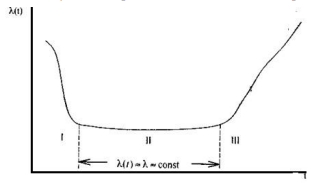 Рисунок 3. Интенсивность отказов во времениВ период старения и износа III в основном имеют место постепенные отказы, возникающие вследствие накопления ухудшений физико-химических свойств объекта. Для основных элементов системы электроснабжения период приработки длится до 3-5 лет. Процессы старения и износа проявляются для ВЛ на опорах из пропитанной древесины через 15-20 лет после ввода в эксплуатацию, для трансформаторов и КЛ - через 20-30 лет (в первую очередь за счет старения изоляции). Старение и износ коммутационной аппаратуры наступает через 40-50 лет. Обычно эта аппаратура морально устаревает раньше, нежели физически. В основном элементы электрических сетей высоконадежны. Время их безотказной работы значительно превышает время восстановления.Средняя наработка на отказ (среднее время безотказной работы) Т представляет собой математическое ожидание наработки объекта до первого отказа. Этот показатель геометрически представляет собой площадь под кривой вероятности безотказной работы:Т =∫P(t)dt .Расчетные формулы для экспоненциального закона надежностиУчитывая, что для объектов энергосистемы интенсивность отказов в период нормальной эксплуатации практически неизменна, т.е. λ(t)=λ, соотношения между основными показателями надежности можно представить с учетом этого условия в более простой и наглядной форме:P(t)=exp(- λt ),Q(t)=1- exp(- λt ),a(t)= 1-exp(- λt ).Средняя наработка на отказ для экспоненциального закона принимает вид T=1/λ.В таблице Таблица 11 приведены расчетные значения показателей надежности основных элементов системы электроснабжения.Таблица 11. Расчетные значения показателей надежности основных элементов системы электроснабженияРасчет показателей надежности для распределительных КТП 6/0,4 кВ с трансформаторами с высшим напряжением 6 кВ.Вероятность безотказной работы для момента времени t = 6 месяцев:Р(0,5)=exp(-0,035*0,5)=0,9827;Вероятность появления отказа для момента времени t = 6 месяцев:Q(0,5)=1-exp(-0,035 *0,5)=0,0173;Частота отказа для момента времени t = 6 месяцев:а(0,5)= λP(0,5)=0,035* 0,9827=0,03439;Средняя наработка на отказ:T=1/0,035=28,6 лет.Расчет показателей надежности для ЛЭП ВЛ-6 кВ на 1 км длины.Вероятность безотказной работы для момента времени t = 6 месяцев:Р(0,5)=exp(-0,25*0,5)=0,8825;Вероятность появления отказа для момента времени t = 6 месяцев:Q(0,5)=1-exp(-0,25* 0,5)=0,1175;Частота отказа для момента времени t = 6 месяцев:а(0,5)= λP(0,5)=0,25* 0,8825=0,22063;Средняя наработка на отказ:T=1/0,25= 4 года.Для оценки надежности объектов многоразового использования используются дополнительные показатели, учитывающие также процессы восстановления (ремонта) элементов (объектов).Параметр потока отказов ω(t) - математическое ожидание числа отказов, происшедших за единицу времени, начиная с момента t при условии, что все элементы, вышедшие из строя, заменяются работоспособными, т. е. число наблюдаемых элементов сохраняется одинаковым в процессе эксплуатации.Для экспоненциального закона надежности интенсивность и параметр потока отказов не зависят от времени и совпадают, т. е.λ(t) =ω(t)=λ=ω=const .Вероятность восстановления S(t) - вероятность того, что отказавший элемент будет восстановлен в течение заданного времени t, т. е. вероятность своевременного завершения ремонта.0≤S(t)≤1,S(0)=0,S(∞)=1.Для определения величины S(t) используется следующая статистическая оценка:S(t)= Nв/ Nв (0),где Nв (0) – число элементов, поставленных на восстановление в начальный момент времени t = 0; Nв – число элементов, время восстановления которых оказалось меньше заданного времени t, т. е. восстановленных на интервале (0,t).Вероятность невосстановления (несвоевременного завершения ремонта) G(t)- вероятность того, что отказавший элемент не будет восстановлен в течение заданного времени t.IX. Оценка капитальных вложений в новое строительство, реконструкцию и модернизацию объектов систем электроснабжения9.1. Мероприятия по строительству, реконструкции и модернизации сетей электроснабжения.Перечень сетей электроснабжения, предлагаемых к новому строительству для обеспечения перспективных приростов электрической нагрузки в с. Красноселькуп под жилищную, комплексную или производственную застройку, представлен в таблице 9 раздела 5.9.2. Мероприятия по строительству, реконструкции и модернизации распределительных пунктов и подстанций.Мероприятия по строительству, реконструкции и модернизации распределительных пунктов и подстанций на территории с. Красноселькуп представлены в п.5.3 и п.5.7 раздела 59.3. Оценка величины необходимых капитальных вложений в строительство, реконструкцию и модернизацию объектов системы электроснабжения.Оценка величины необходимых капитальных вложений в строительство, реконструкцию и модернизацию объектов системы электроснабжения на территории с. Красноселькуп произведена на основании данных инвестиционной программы ООО ЭК «ТВЭС».В таблице Таблица 12 приведены сведения о величине необходимых капитальных вложений в строительство, реконструкцию и модернизацию объектов системы электроснабжения.Таблица 12. Сведения о величине необходимых капитальных вложений в строительство, реконструкцию и модернизацию объектов системы электроснабженияТОМ 2. СЕЛО ТОЛЬКАI. Существующее положение в сфере производства, передачи и потребления электроэнергииОказанием услуг по электроснабжению жилищного фонда села Толька занимается организация ООО «Ямал-Энерго».Система электроснабжения Красноселькупского района локализована и не имеет подключения к федеральной сетевой компании.Дизельное топливо для работы электростанций завозится централизованно водным транспортом в навигационный период, что создает району энергетическую уязвимость и зависимость от нефтеперерабатывающих заводов и поставок топлива.В селе Толька генерация электрической энергии осуществляется на ДЭС, расположенной в производственной зоне центральной части с. Толька. ДЭС оборудована дизельными генераторами общей установленной мощностью 4 МВт. Электрическая энергия передается потребителям по воздушным линиям электропередачи (ЛЭП) 0,4 кВ. Общая протяжённость электрических сетей – 37,654 км. Распределение электрической энергии от ДЭС между трансформаторными подстанциями (ТП) осуществляется через закрытое распределительное устройство (РУ) 6 кВ с последующей передачей по воздушным и кабельным линиям 6 кВ на 16 трансформаторных подстанций. От трансформаторных подстанций передача электрической энергии потребителям осуществляется воздушными и кабельными линиями 0,4 кВ.Распределительное устройство 6 кВ выполнено в закрытом исполнении с одиночной секционированной системой сборных шин. В качества аппаратов защиты и управления установлены ячейки КРУ-2-10-20У3 с маслеными выключателями.1.2. Анализ существующей структуры электроснабжения напряжением 6-20 кВ.Существующая структура электроснабжения напряжением 6-20 кВ.Распределение электрической энергии от ДЭС между трансформаторными подстанциями (ТП) осуществляется через закрытое распределительное устройство (РУ) 6 кВ с последующей передачей по воздушным и кабельным линиям 6 кВ на 14 трансформаторных подстанций. От трансформаторных подстанций передача электрической энергии потребителям осуществляется воздушными и кабельными линиями 0,4 кВ.Потребителями электрической энергии являются жилые и общественные здания, водопроводные сооружения, кабельные АТС и объекты наружного освещения. 1.3. Распределительные пункты (РП).Распределительные пункты (РП) на территории с. Толька отсутствуют.1.4. Трансформаторные подстанции (ТП).В таблице Таблица 1 приведены сведения о ТП и КТП на территории с. Толька.Таблица 1. Перечень ТП и КТП на территории с. Толька1.5. Линии, соединяющие центры питания (ЦП) с РП и ТП.Система электроснабжения с. Толька муниципального округа Красноселькупский район децентрализованная (изолированная энергосистема) и не имеет подключения к единой энергетической системе России.Распределение электрической энергии от ДЭС между трансформаторными подстанциями (ТП) осуществляется через закрытое распределительное устройство (РУ) 6 кВ с последующей передачей по воздушным и кабельным линиям 6 кВ на 14 трансформаторных подстанций. От трансформаторных подстанций передача электрической энергии потребителям осуществляется воздушными и кабельными линиями 0,4 кВ.Линии, соединяющие центры питания (ЦП) с ТП, представлены на макетах и в электронной модели, являющихся неотъемлемой частью Схемы электроснабжения с. Толька.Характеристика воздушных линий электропередач в с. Толька представлена в таблице Таблица 2. Таблица 2. Характеристика воздушных линий электропередач                            с. ТолькаСхема электроснабжения с. Толька представлена на рисунках Рисунок 1 и Рисунок 2.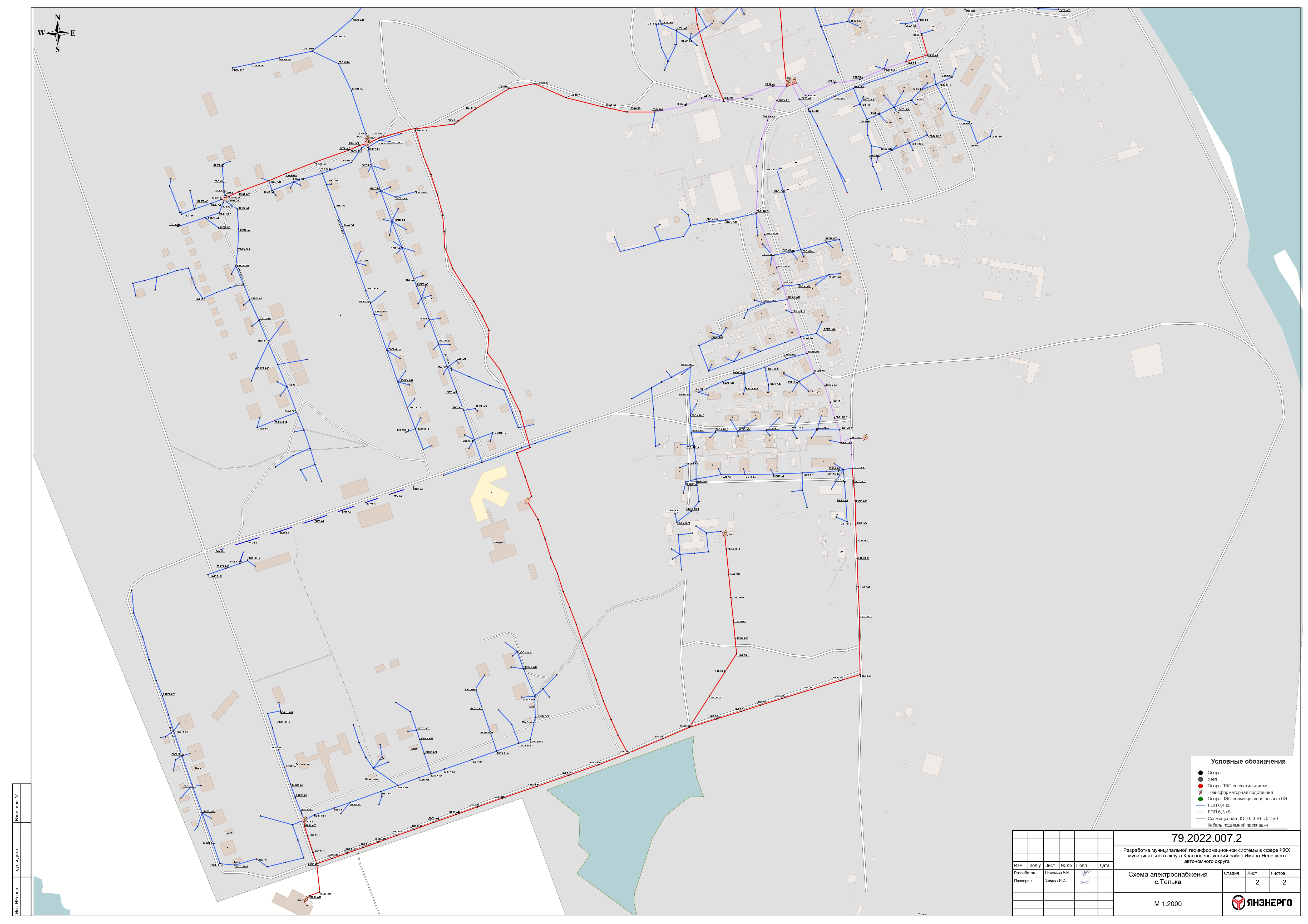 Рисунок 1. Схема электроснабжения с. ТолькаРисунок 2. Схема электроснабжения с. Толька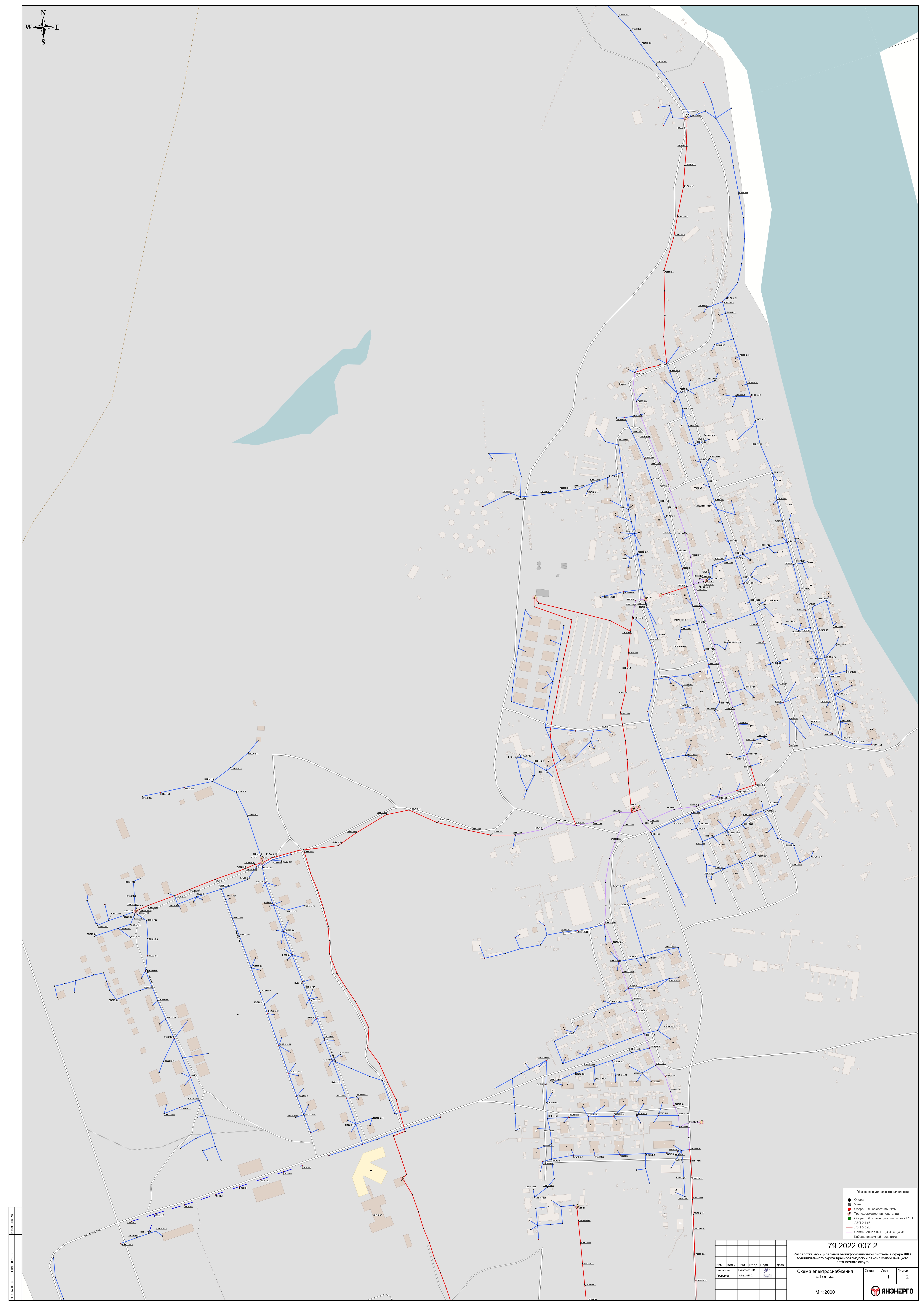 1.6. Линии, соединяющие ТП между собой.Распределение электрической энергии от ДЭС между трансформаторными подстанциями (ТП) осуществляется через закрытое распределительное устройство (РУ) 6 кВ с последующей передачей по воздушным и кабельным линиям 6 кВ на 14 трансформаторных подстанций. От трансформаторных подстанций передача электрической энергии потребителям осуществляется воздушными и кабельными линиями 0,4 кВ.Линии, соединяющие центры питания КТП между собой, представлены на макетах и в электронной модели, являющихся неотъемлемой частью Схемы электроснабжения с. Толька.1.7. Питающие линии промышленных предприятий, находящихся на территории муниципального образования.Питающие линии промышленных предприятий, находящихся на территории с. Толька, входят в перечень участков линий электропередач 6 кВ представлены на макетах и в электронной модели, являющихся неотъемлемой частью Схемы электроснабжения с. Толька.1.8. Резервы и дефициты ЦП и электроприемников потребителей.На ДЭС в с. Толька максимум электрической нагрузки на зимний период составляет 1,8 МВт, резерв мощности - 55%.1.9. Безопасность и надежность систем электроснабжения.Надежность – свойство, которое должно учитываться при исследовании, создании, функционировании и прогнозировании перспективного развития. Однако в отличие от элементной надежности пути обеспечения надёжности сложных систем не очевидны и в каждом отдельном случае обусловлены особенностями исследуемой системы. По мере усложнения систем становится более сложной и оценка их надёжности. Классические показатели надёжности элементов «простых» систем такие, как «среднее время безотказной работы», «вероятность безотказной работы в течение заданного промежутка времени» и целый ряд других, применительно ко многим «сложным» системам, лишены практического смысла.Для сложной системы задача оценки надёжности формулируется в предположении известных, полученных статистическими методами характеристик интенсивности отказов её элементов и восстановлений в течение определённого времени: математического ожидания и дисперсии, закона распределения времени между отказами и др. В самом общем виде под отказом сложной системы понимается событие, когда выходной объём информации снижается до уровня, меньше допустимого. Однако известно, что многие сложные системы могут выполнять практически все свои функции при условии, что некоторая часть их элементов и связей между ними находится в нерабочем (или отличающемся в пределах допустимых норм от рабочего) состоянии.Например, отказ отдельных элементов в системах энергетики может вообще не отразиться на работе потребителей. Но в этих случаях речь идет не об отказе системы, а лишь о возможном снижении показателей эффективности её работы.Сосредоточивая внимание на самом факте отказа, классические единичные показатели надёжности часто не позволяют установить последствия отказа и влияние его на конечный эффект функционирования системы. Поэтому для выработки обоснованных рекомендаций по обеспечению требуемого уровня надёжности сложных систем необходимы научные исследования, соизмеримые по своим масштабам разработке основной идее построения системы. Относительно недавно появились предложения по прогнозированию уровня надёжности оказываемых услуг при управлении единой национальной (общероссийской) электрической сетью (ЕНЭС) и территориальными сетевыми организациями (ТСО) на основе комплексных показателей, применяемых зарубежными энергокомпаниями, где в качестве индикаторов системной надежности используются:SAIFI (System Average Interruption Frequency Index) – среднее число перерывов электроснабжения в расчёте на одного конечного потребителя (клиента), которые он испытывает в течение годаSAIFI=Ni/Nгде:Ni – число потребителей, для которых наблюдались перерывы (отказы) электроснабжения;N – обще число потребителей энергокомпании.SAIDI (System Average Interruption Duration Index) – индекс средней длительности перерывов (отключений) электроснабжения конечных потребителей в течение годаSAIDI=T/Nгде Т – среднегодовое время простоя потребителей энергокомпании.CAIDI (Customer Average Interruption Duration Index) – средняя продолжительность отключений в системе. В отдельных случаях – среднее время восстановления или среднее время простоя в течение годаCAIDI=SAIFI/SAIDIRNRE (Relative Network Reconstruction Efficiency) – относительная эффективность реконструкции сети, характеризующая, насколько улучшится SAIFI после реконструкции по сравнению с ситуацией до реконструкцииRNRE=(1-SAIFI)/SAIFI(0)где SAIFI(0) – среднее количество установившихся повреждений в год на одного потребителя до и после реконструкции соответственно.ARAE (Average Recloser Fpplicftion Efficiency) – средняя эффективность применения реклоузеров, характеризующая среднюю эффективность применения реклоузеров, то есть, насколько удалось улучшить SAIFI каждого фидера реконструированной сети по сравнению с ситуацией до реконструкции в пересчёте на один реклоузерARAE=(RNRE-F)/Rгде:F – количество фидеров, входящих в реконструированную сеть,R – количество установленных в процессе реконструкции реклоузеров.СAIFI (Customer Average Interruption Frequency Index) – средняя частота отключения одного потребителя.MAIFI (Momentary Average Interruption Frequency Index) – мгновенный индекс средней частоты отключений.LOEE (Loss of Energy Expectation) – математическое ожидание годового объёма ограничений потребителей в электрической энергии из-за аварийных длительных ремонтов оборудования (см. EUE).EUE (Expected Unserved Energy) – математическое ожидание годового объёма ограничений потребителей в электрической энергии М[ΔW] из-за аварийных длительных ремонтов оборудования (см. LOEE).LOLE (Loss of Load Expectation) – ожидаемое число суток в году, когда происходит потеря нагрузки или среднее число суток в году, когда возникает дефицит мощности.LOLH (Loss of Load Hours) – среднее число часов дефицита мощности или длительность потери нагрузки в часах.LOLP (Loss of Load Probability) – вероятность потери нагрузки; вероятность дефицита мощности на малом (заданном) интервале времени, как правило, в период максимальной нагрузкиLOLP=PF/eгде:PF – вероятность состояния отказа системы – доля времени, в течение которого система находится в состоянии отказа;е – параметр модели.LCOE (Levelized Cost of Electricity) – средняя расчётная (нормированная) себестоимость производства электроэнергии на протяжении жизненного цикла электростанции (включая все возможные инвестиции, затраты и доходы).LOLD (Loss of Load Duration) – продолжительность потери нагрузки.LOLF (Loss of Load Frequency) – частота потери нагрузки.MTBFO (Mean time between forced outages) – среднее время между вынужденными отключениями.Несмотря на множество предложенных показателей, они позволяют лишь в среднем оценить состояние СЭС на основе не всегда достаточной и достоверной ретроспективной информации. Применение их в целях оценки и (или) прогнозирования функционирования системы на более коротких интервалах, в разных режимах и при переменной структуре практически невозможно.Но под надёжностью СЭС можно понимать и степень соответствия возможных или фактически достигнутых результатов B требуемым для выполнения стоящих перед ней задач. ТогдаR={B↓≤B≤B↑}где R – событие, заключающееся в выполнении СЭС заданных функций (задач) в заданном объёме, с соблюдением всех установленных нормативов;B↓ и B↑ – нижний и верхний пределы необходимого результата функционирования СЭС.По выражению R оценивается надёжность одноцелевой (простой) системы или обобщённый результат функционирования многоцелевой системы (например, РГ, ВИЭ). Возможно также определение вероятности Р степени соответствия результатов требуемым для выполнения соответствующих задач:P(R)=P{B↓≤B≤B↑}.При необходимости оценки надёжности многоцелевой системы с представлением результатов выполнения каждой из n целей в отдельности, обобщённая надёжность СЭС может быть представлена какB↓1≤B1≤B↑1	R=	B↓i≤Bi≤B↑iB↓n≤Bn≤B↑nгде B↓i и B↑i – нижний и верхний пределы необходимого результата функционирования СЭС при решении i-й задачи;Bi – возможный или фактический результат функционирования СЭС для выполнения i-й задачи.Надёжность – составная часть и основная характеристика эффективности функционирования СЭС. Результат функционирования – группа случайных событий, число которых равно числу целей (задач) поставленных перед конкретной СЭС. Здесь возможен анализ следующих событий:- выполнение СЭС всех n поставленных задач;- выполнение СЭС ряда наиболее важных k<n задач;- выполнение СЭС не менее заданного числа no<n задач и др.Показатели надёжности могут быть определены вероятностями осуществления соответствующих событий: Pn; Pk; Pno<n, их математическим ожиданиями и дисперсиями, а при наличии достаточного количества информации – функциями распределения вероятностей результатов функционирования.В общем виде формула R представляется как    B↓1≤B1≤B↑1	P(Rn)= P	  B↓i≤Bi≤B↑i    B↓n≤Bn≤B↑nгде P(Rn)=т – вероятность выполнения СЭС всех функций.Проверка и подтверждение требований к результатам B функционирования СЭС осуществляется на основе нормативных значений соответствующих показателей надёжности. Правильность их выбора (критерий достоверности подтверждения надёжности СЭС) оценивается вероятностьюPR=(RФ≤RH)где RH и RФ – нормативное и фактическое значения показателя надёжности.Если RH* – функционал, значение которого соответствует показателю эффективности, вычисленному при условии, что отказы элементов имеют интенсивности, соответствующие заданным (расчётным) характеристикам, а RO – то, что все элементы абсолютно надёжны (интенсивности отказов элементов равны нулю), показатель надёжности сложной системы определится разностьюΔRHO= RO- RH*,откуда видно снижение эффективности системы из-за отказов её элементов по сравнению с идеальной системой, элементы которой абсолютно надёжны. Поскольку идеальной системы не существует, такая оценка эффективности может быть использована только для сравнения вариантов (по полноте и точности исходной информации, структурным особенностям, качеству управляющих алгоритмов и т. п.).Безопасность – один из важнейших показателей качества и эффективности функционирования системы. Другие комплексные показатели, такие, как надёжность, стоимость могут в полной мере применяться для оценки того или иного варианта создания или функционирования системы, тогда как меры по обеспечению безопасности предпринимаются уже на этапе разработки системы. В последние годы термин «безопасность» получил широкое распространение, поскольку защита от многочисленных угроз всего населения Земли и отдельного индивидуума выходит на первое место в системе приоритетов человечества, потеснив проблемы повышения производительности труда и создания новых технологий.Внутренняя безопасность – характеристика целостности системы, показатель ее гомеостаза. Она определяет способность системы поддерживать свое нормальное функционирование в условиях внешних и внутренних воздействий.Внешняя безопасность – способность системы взаимодействовать со средой без нарушения гомеостаза. Другими словами, воздействие системы на среду не приводит к необратимым изменениям или нарушениям важнейших параметров, характеризующих состояние среды, принятое за допустимое.Живучесть способность СЭС (подсистемы, объекта, элемента) в целом сохранять свойства, необходимые для выполнения требуемых функций, при наличии воздействий, не предусмотренных условиями нормальной эксплуатации. Это способность её полностью или в ограниченном объеме выполнять свои функции при нарушении работоспособного состояния и восстанавливать их полностью или частично за допустимый (нормированный) период времени. Для объектов электроэнергетики – это способность полностью или в ограниченном (договорном или нормированном) объёме выполнять свои функции при воздействиях, не предусмотренных условиями нормальной эксплуатации, а при нарушении работоспособного состояния – восстанавливать его за технологически допустимый период времени. Живучесть определяется также активной реакцией системы на возмущения за счёт рационально организованной структуры, выбором целесообразных режимов функционирования, не допускающих каскадного развития аварий, ограничивая глубину (тяжесть) отказа с возможностью массового нарушения режима электроснабжения потребителей.Свойство управляемости заключается в приспособленности СЭС к предупреждению и обнаружению выхода значений параметров за допустимую область и возврату их в эту область средствами управления за конечный промежуток времени. Управляемость обеспечивает возможность эффективного управления режимом объекта энергетики, максимально возможную безотказность и восстанавливаемость его, что предполагает наличие достаточных ресурсов и технических средств для осуществления соответствующего управления.Если при одном и том же внешнем воздействии (или при внутренних отказах элементов) управление системой возможно в вариантах (α, β,…, γ), то показатель эффективности системы определяется значениями функционала R, соответствующими вариантам управления Rα, Rβ,…, Rγ. Тогда определяется величина ΔRy α,β, представляющая сравнительную оценку вариантов управления α и β:ΔRy α,β=Rα - RβДля получения абсолютной оценки качества управления необходима информация об идеальном его варианте, при котором эффективность максимальна, но этот вариант (также, как и его показатели) в общем случае остаётся неизвестным.Помеха – воздействие, искажающее сигнал, несущий полезную информацию и вызывающее нежелательное искажающее воздействие на электроустановку или на результаты измерений. Тогда помехозащищённость – способность ослаблять действие случайных или несанкционированных помех за счёт дополнительных средств защиты объекта для выполнения им своих функций в пределах технологических регламентов.Если значение показателя эффективности R соответствует функционированию системы в условиях помех с заданными характеристиками RП*, а RO относится к работе системы без помех, показатель помехозащищённости определяется аналогично (ΔRHO) и показывает, насколько изменяется эффективность системы под влиянием помех с заданными параметрамиΔRПO= RO- RП*Устойчиво способность – свойство объекта энергетики непрерывно сохранять устойчивость в течение некоторого времени до выхода значений параметров за допустимую область без повреждения объекта. В теории устойчивость – характеристикой того, что стабильно и стремится сохранить своё равновесное состояние во времени. Устойчивость электрической системы – способность сохранять состояние равновесия в период нормального режима работы, при его возмущениях и в аварийных условиях, возвращаясь в исходный режим после снятия возмущений или режим близкий к нему, допустимый по условиям эксплуатации ЭЭС, если возмущающее воздействие не снято.Экономичность – совокупность экономических характеристик объекта энергетики, его технологии, эксплуатации и организационно-технических структур, обеспечивающих экономическую целесообразность использования данного объекта в данных условиях. Научно обоснованный минимум суммарных инвестиционных и эксплуатационных расходов энергосистемы или её элементов (электростанций, электрических сетей и др.), включая ущерб от нарушений электроснабжения, представляют экономический критерий надежности. Экономическая эффективность повышения надежности электроснабжения потребителей определяется разностью изменения суммарного ущерба от отказов (или изменения режимов) в системе затрат на осуществление мероприятий по повышению надежности.Среди множества свойств энергообъектов и влияния их на надёжность выделяются внешние (входные), внутренние и производные от них.Внешние представляют собой:- ресурсоёмкость, влияющую на надёжность через затраты ресурсов на её обеспечение;- ресурсозависимость, характеризующую влияние ресурса (первичного энергоносителя) на создание, функционирование, развитие и ликвидацию (утилизацию) объекта энергетики, особенно в условиях хозяйственной, политической или другого вида нестабильности;- ресурсообеспеченность, обеспечивающую гарантии поставки ресурса в условиях природных, техногенных, социально-экономических возмущений.К свойству ресурсообеспеченности относится также обеспечение нормальных и аварийных режимов функционирования системы генерирующими мощностями, трудовыми и финансовыми ресурсами.К основным внутренним свойствам объектов энергетики относятся: производительность, маневренность, инерционность, адаптивность, управляемость, надёжность, наблюдаемость, избыточность и ряд других.В качестве выходного свойства объекта энергетики выступает технико-экономический ущерб как от внезапных и (или) плановых нарушений электроснабжения, так и от управления режимами генерации и потребления.Вместе с тем, наряду с надёжностью уже рассматриваются вопросы живучести систем энергетики. В этих работах отмечалось, что в ЭЭС возрастает цена отдельных аварий и повышается её уязвимость в целом. Оценка живучести в значительной степени определяется стойкостью элементов (объектов) ЭЭС к внешним воздействиям и возможностями их восстановления.Для обеспечения возможности управления структурой современные ЭЭС (СЭС) должны обладать свойством гибкости, которое рассматривается как способность с необходимой скоростью изменять свою структуру для обеспечения нормального развития, а также функционирования при возможных возмущениях и при оптимизации режимов функционирования.Один из источников гибкости в СЭС – управление спросом. Это механизм изменения потребления электроэнергии конечными потребителями относительно их нормального профиля нагрузки в ответ на ценовые сигналы ЭЭС или прямые команды СО. Такими сигналами могут быть изменение цен на электроэнергию во времени; стимулирующие выплаты, предусмотренные для снижения потребления в периоды высоких цен оптового рынка в моменты, когда системная надёжность находится под угрозой. Управление спросом наряду с традиционной, распределённой и возобновляемой генерацией, а также накопителями энергии способно оказывать услуги по регулированию и восстановлению частоты, обеспечивая системную гибкость.Усиление негативного влияния чрезвычайных ситуаций природного, техногенного, экономического и политического характера потребовали активизации исследований, связанных с обеспечением энергетической безопасности. Таким образом, сложилось пространство свойств ЭЭС, непосредственно связанных с надёжностью.Создание, развитие и эксплуатация интеллектуальных ЭЭС с активноадаптивной сетью (ИЭС ААС) сопровождается массовым внедрением цифровых технологий, обеспечивающих функционирование большого количества датчиков сбора, обработки и информационного обмена по вертикальным и горизонтальным уровням ЭЭС, связанного с режимами сети, состоянием основного и вспомогательного оборудования. ИЭС ААС характеризуются наличием интеллектуальных систем оценки, текущей и прогнозирования будущей ситуации, быстродействующих автоматических и автоматизированных исполнительных органов управления элементами системы в реальном масштабе времени.Для оценки безопасности и надёжности системы электроснабжения с. Толька актуальных данных в необходимом объёме не предоставлено1.10. Существующие технические и технологические проблемы в системах электроснабжения выделенного класса напряжения.Основными технологическими и техническими проблемами в системе электроснабжения села Толька являются:- Физический и моральный износ генерирующего оборудования (дизель-генераторов), выработавших нормативный срок службы; - Физический износ закрытого распределительного устройства. Распределительное устройство 6 кВ выполнено в закрытом исполнении с одиночной секционированной системой сборных шин, в качестве аппаратов защиты и управления установлены ячейки КРУ-2-10-20У3 с маслеными выключателями; - Низкая загрузка силовых трансформаторов на действующих подстанциях;- Аварийные источники электроэнергии;- Для снижения потерь электроэнергии и ввиду большой реактивной мощности необходимо установить компенсирующие устройства, или произвести замену имеющихся трансформаторных подстанций на соответствующие нагрузкиII. Балансы производства и потребления электроэнергии2.1. Фактический баланс потребления электрической энергии.Фактические балансы потребления электрической энергии на территории с. Толька с 2019 по 2021 годы представлены в таблице Таблица 3.Таблица 3. Фактические балансы потребления электрической энергии на территории с. Толька2.2. Структурный баланс электрической мощности.В таблице Таблица 4 приведена структура потребления электрической энергии на территории с. Толька с 2019 по 2021 годы.Таблица 4. Структура потребления электрической энергии на территории с. Толька с 2019 по 2021 годы2.3. Потери электрической энергии в сетях.Фактические потери электрической энергии в электрических сетях на территории с. Толька с 2019 по 2021 годы представлены в таблице Таблица 5.Таблица 5. Фактические потери электрической энергии в электрических сетях на территории с. Толька с 2019 по 2021 годы2.4. Существующие нормативы потребления электрической энергии для населения в элементах территориального деления.Существующие нормативы потребления коммунальной услуги по электроснабжению в жилых помещениях многоквартирных домов и жилых домах, в том числе общежитиях квартирного типа (утверждены постановлением Правительства Ямало-Ненецкого автономного округа
от 04.08.2016 № 748-П) приведены в таблице Таблица 6.Таблица 6. Существующие нормативы потребления электрической энергии для населения на территории с. Толька Существующие нормативы потребления коммунальных услуг и нормативов потребления коммунальных ресурсов в целях содержания общего имущества в многоквартирном доме на территории с. Толька (утверждены Постановлением Правительства Ямало-Ненецкого автономного округа от 04.08.2016 № 748-П) приведены в таблице Таблица 7.Таблица 7. Существующие нормативы потребления коммунальных услуг и нормативов потребления коммунальных ресурсов в целях содержания общего имущества в многоквартирном доме на территории                                 с. Толька 2.5. Существующая система коммерческого учета и планы по установке приборов учета.На территории с. Толька в системе электроснабжения учёт отпуска электрической энергии имеется на всех центрах питания, Для учета электрической энергии, потребляемой гражданами, а также на границе раздела объектов электросетевого хозяйства и внутридомовых инженерных систем многоквартирного дома используются приборы учета класса точности 2,0 и выше.В многоквартирных домах на границе раздела объектов электросетевого хозяйства и внутридомовых инженерных систем установлены коллективные (общедомовые) приборы учета класса точности 1,0 и выше.Для учета электрической энергии, потребляемой потребителями, с максимальной мощностью менее 670 кВт, используются приборы учета класса точности 1,0 и выше.Для учета электрической энергии, потребляемой потребителями с максимальной мощностью не менее 670 кВт, используются приборы учета, позволяющие измерять почасовые объемы потребления электрической энергии, класса точности 0,5 S и выше, обеспечивающие хранение данных о почасовых объемах потребления электрической энергии за последние 120 дней и более или включенные в систему учета.Класс точности измерительных трансформаторов, используемых в измерительных комплексах для установки (подключения) приборов учета, не ниже 0,5. Но также используются измерительные трансформаторы напряжения класса точности 1,0 для установки (подключения) приборов учета класса точности 2,0.Приборы учета установлены на границах балансовой принадлежности объектов электроэнергетики (энергопринимающих устройств), а также в иных местах, с соблюдением установленных законодательством Российской Федерации требований к местам установки приборов учета. При отсутствии технической возможности установки прибора учета на границе балансовой принадлежности объектов электроэнергетики приборы установлены в местах, максимально приближенных к границам балансовой принадлежности, в которых имеются технические возможности их установки. При этом для расчёта за потреблённую электрическую энергию учитываются потери на участке электрической сети от границы раздела балансовой принадлежности до местонахождения прибора учёта.На 2022 приборами учета электрической энергии обеспечены:- юридические лица – 126 шт.;- физические лица – 762 шт.Доля поставки электрической энергии по приборам учета составляет 100%.Сведения о планах по установке приборов учета на территории с. Толька отсутствуют.III. Электронная модель схемы электроснабжения 3.1. Универсальным инструментом разработки перспективных схем электроснабжения является их электронная модель.Электронная модель схем электроснабжения – единая информационная система, включающая в себя базы данных, программное и техническое обеспечение, предназначенная для хранения, мониторинга и актуализации информации о технико-экономическом состоянии централизованных систем электроснабжения, осуществления их оперативно-диспетчерского управления.Задачи, решаемые электронной моделью:- графическое представление объектов электроснабжения, с привязкой к топографической основе МО и полным описанием связности объектов;- паспортизации объектов электроснабжения;- описания единиц административного деления земельных участков с возможностью формирования и генерации пространственных технологических запросов и отчетов по системе электроснабжения в административно-территориальных разрезах;- расчетов режима сетей выше 1 до 35 кВ и компенсации токов замыкания на землю;- расчетов токов короткого замыкания;- расчета балансов электроснабжения;- расчета показателей надежности;- построения графиков для разработки и анализа сценариев перспективного развития.3.2. Графическое представление существующих объектов системы электроснабжения с привязкой к топографической основе населенного пункта и полным описанием связности объектов.Пример графического представления существующих объектов системы электроснабжения с привязкой к топографической основе населённого пункта представлен на рисунке Рисунок 2.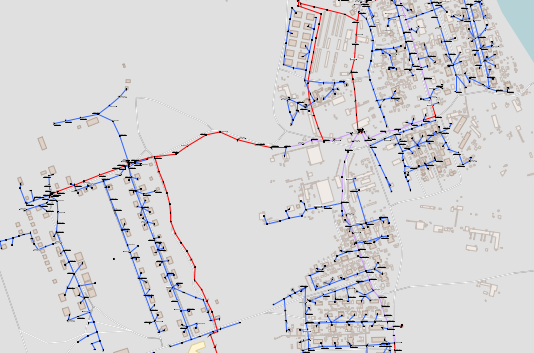 Рисунок 2. Пример графического представления существующих объектов системы электроснабжения с привязкой к топографической основе населённого пункта3.2. Описание объектов существующей системы электроснабжения.Электронная модель отражает объекты электрической сети по видам и с отражением их характеристик:- трансформаторные подстанции (ТП), в том числе трансформаторы;- распределительные пункты (РП);- линии, соединяющие центры питания (ЦП) с РП и ТП;- линии, соединяющие ТП между собой;- питающие линии промышленных предприятий, находящихся на территории населенного пункта;- распределительные сети, кроме ведомственных сетей и сетей промышленных предприятий.- генераторы, реакторы, конденсаторы в электрических сетях;- выключатели, выключатели нагрузки, разъединители ПС, ТП, РП и линий;- оборудование релейной защиты и автоматики (РЗА), установленные на ПС, РП.3.3. Составление шаблонов пользовательских форм (генератор форм электронных таблиц Microsoft Excel).Шаблоны пользовательских форм в Excel построены с помощью VBA.Можно создать форму в Excel, добавив в книгу элементы управления содержимым, такие как кнопки, флажки, списки и поля со списками. После этого можно заполнить эту форму в приложении Excel и при желании распечатать ее.Шаг 1. Отображение вкладки «Разработчик».В меню Excel выберите элемент Параметры.В разделе Разработка выберите Представление.В разделе Показывать на ленте установите флажок Вкладка «Разработчик».Шаг 2. Добавление и форматирование элементов управления содержимымНа вкладке Разработчик выберите элемент управления, который хотите добавить.На листе щелкните место, куда нужно вставить элемент управления.Чтобы задать свойства элемента управления, щелкните его, удерживая нажатой клавишу CONTROL, и выберите пункт Формат элемента управления.В окне Формат объекта задайте такие свойства элемента управления, как шрифт, выравнивание и цвет.Повторите действия 1–4 для каждого добавляемого элемента управления.Шаг 3. Защита листа, содержащего формуВ меню Сервис наведите указатель на пункт Защита и выберите команду Защитить лист.Выберите нужные параметры защиты.Сохраните и закройте книгу.Шаг 4. Проверка формыПри необходимости вы можете проверить форму, прежде чем распространять ее.Защитите форму, как указано в описании шага 3.Откройте форму еще раз, заполните ее обычным способом и сохраните как копию.3.4. Получение реестра объектов моделей.В режиме работы окна семантической информации Ответ или База предусмотрен экспорт соответствующего набор записей в лист Microsoft Excel для последующего анализа.Для экспорта данных в Microsoft Excel:- в окне семантической информации на вкладке Ответ или База нажмите кнопку «Excel»;- в диалоговом окне Экспорт в Microsoft Excel из списка Шаблоны отчетов выберите нужный шаблон, при экспорте в Excel используются либо такие же шаблоны, как и для печатных отчетов, либо шаблоны на основе файлов шаблонов Excel (формата xlt);- если не устраивают существующие шаблоны, то нужно нажать кнопку Новый и создать новый шаблон;- В строке Путь к книге Excel нажмите кнопку Обзор..., укажите полный путь до него, затем: для экспорта в книгу Excel из списка тип файла выберите Книга Excel (*.xls); для экспорта в электронную таблицу ODS из списка тип файла выберите Электронная таблица OpenOffice (*.ods);- в строке Имя листа укажите имя листа, на котором будут размещены данные, например Лист1;- нажмите кнопку «Сохранить», после чего ПРК начнет процедуру экспорта, о чем будет информировать индикатор процесса. Процедуру экспорта можно прервать, нажав кнопку «Отмена» на панели этого индикатора.3.5. Получение сводных форм в виде электронных таблиц Microsoft Excel.Имея исходную таблицу в формате EXCEL, для создания Сводной таблицы достаточно выделить любую ячейку исходной таблицы и в меню Работа с таблицами/ Конструктор/ Сервис выбрать пункт Сводная таблица.В появившемся окне нажмем ОК, согласившись с тем, что Сводная таблица будет размещена на отдельном листе.На отдельном листе появится заготовка Сводной таблицы и Список полей, размещенный справа от листа (отображается только когда активная ячейка находится в диапазоне ячеек Сводной таблицы).В появившемся окне выбираем Названия строк Списка полей, для этого поставим галочку в Списке полей у необходимого поля (поле и столбец - синонимы)Если ячейки столбца имеют текстовый формат, то они автоматически попадут в область Названия строк Списка полейЕсли ячейки столбца имеют числовой формат, то они автоматически попадут в раздел Списка полей Значения.Для добавления фильтра необходимы следующие действия:- выделите любое значение Сводной таблицы, нажмите пункт меню Работа со сводными таблицами/ Параметры/ Действия/ Очистить/ Очистить все;- ставим галочки в Списке полей у необходимых полей;- переносим поле  из области Названия строк Списка полей в область Фильтр отчета.IV. Перспективные показатели потребления электроэнергии по разным категориям пользователей4.1. В рамках осуществления хозяйственной деятельности ООО «Ямал-Энерго» в с. Толька в 2022 году планируются осуществить подключение новых абонентов. Информация о выданных технических условиях представлена в таблице Таблица 8.Таблица 8. Реестр технических условий на подключение абонентов на территории с. Толька В селе необходимо провести мероприятия по внедрению энергосберегающих технологий на предприятиях, позволяющих при тех же технологических режимах значительно сократить потребление электроэнергии; осуществить работу по установке у потребителей приборов учета и систем регулирования всех видов энергии.4.2. Электрические нагрузки. Проектная схема.Электрические нагрузки жилищно-коммунального сектора определены по срокам проектирования на основе численности населения, принятой настоящим проектом, и «Нормативов для определения расчетных электрических нагрузок зданий (квартир), коттеджей, микрорайонов (кварталов) застройки и элементов распределительной сети», утвержденных приказом Министерства топлива и энергетики Российской Федерации от 29.07.1999 № 213. Указанные нормативы учитывают изменения и дополнения «Инструкции по проектированию электрических сетей РД 34.20.185-94».Согласно нормативам, укрупненный показатель расхода электроэнергии коммунально-бытовых потребителей принят на расчетный срок для населенного пункта с газовыми плитами – 2170 кВт×ч/чел в год, годовое число часов использования максимума электрической нагрузки – 5300. При этом укрупненный показатель удельной расчетной коммунально-бытовой нагрузки составляет в среднем по селу – 0,41 кВт/чел.Максимальная нагрузка по с. Толька на расчетный срок составит 2,3 МВт.Годовой расход электроэнергии по с. Толька составит на расчетный срок около 8,76 млн. кВт×ч.Рост электрических нагрузок на сроки проектирования обусловлен необходимостью создания комфортных условий для проживания населения и развития промышленности, сельского хозяйства и общественно-деловой инфраструктуры.Покрытие электрических нагрузок с. Толька предусматривается от децентрализованной энергосистемы села, за счет существующей ДЭС.V. Предложения по строительству, реконструкции и модернизации объектов электроснабжения5.1. Сведения о реконструируемых и предлагаемых к новому строительству электрических сетях, обеспечивающих перераспределение электрической нагрузки из зон с дефицитом в зоны с избытком электрических мощностей (использование существующих резервов).Мероприятия по реконструкции и новому строительству электрических сетей, обеспечивающих перераспределение электрической нагрузки из зон с дефицитом в зоны с избытком электрических мощностей не запланировано.5.2. Зоны с дефицитом электрических мощностей на территории с. Толька.Зоны с дефицитом электрических мощностей на территории с. Толька отсутствуют. В связи с этим реконструкция и новое строительство электрических сетей, обеспечивающих перераспределение электрической нагрузки, не предусматривается.5.3. Сведения об электрических сетях, предлагаемых к новому строительству для обеспечения перспективных приростов электрической нагрузки во вновь осваиваемых районах поселения под жилищную, комплексную или производственную застройку.Информация об электрических сетях, предлагаемых к новому строительству для обеспечения перспективных приростов электрической нагрузки во вновь осваиваемых районах поселения под жилищную, комплексную или производственную застройку отсутствует.5.4. Сведения об электрических сетях, предлагаемых к новому строительству для обеспечения перспективных приростов электрической нагрузки в зонах с дефицитом электрической мощности с перераспределением электрической мощности от действующих объектов системы электроснабжения.Зоны с дефицитом электрических мощностей на территории с. Толька отсутствуют. В связи с этим перераспределение электрической нагрузки не предусматривается.5.5. Сведения об электрических сетях, предлагаемых к новому строительству для обеспечения нормативной надежности и безопасности электроснабжения.Электросетевым хозяйством с. Толька обеспечивается нормативная надёжность и безопасность электроснабжения. В связи с этим новое строительство электрических сетей для обеспечения нормативной надежности и безопасности электроснабжения потребителей не предусматривается.5.6. Сведения об участках электрических сетей, обеспечивающих вывод электрической мощности от вновь строящихся и реконструируемых объектов системы электроснабженияСтроительство и реконструкция объектов системы электроснабжения, от которых потребуется вывод электрической мощности, не предполагается.5.7. Сведения о реконструируемых участках электрической сети с увеличением ее пропускной способности для обеспечения перспективных приростов электрической нагрузкиМероприятия по реконструкции участков электрической сети с увеличением их пропускной способности для обеспечения перспективных приростов электрической нагрузки на территории с. Толька не требуется.5.8. Сведения о реконструируемых участках электрической сети, подлежащих замене в связи с исчерпанием эксплуатационного ресурса (при этом остаточный ресурс требуется определять по текущему состоянию).В рамках проведения ежегодного капитального ремонта электросетевого хозяйства ООО «Ямал-Энерго» планируется замена участков электрических сетей в связи с исчерпанием эксплуатационного ресурса.5.9. Сведения о диспетчеризации, телемеханизации и автоматизированных системах управления режимами электроснабжения.Автоматизированные системы управления электроснабжением (АСУЭ) выполняют функции дистанционного контроля и управления распределением электроэнергии на предприятии. Основной целью их создания является обеспечение бесперебойного, стабильного электроснабжения предприятия за счет:- предоставления оперативному и диспетчерскому персоналу достоверной информации по текущим характеристикам сетей электроснабжения, состоянию и режимам работы энергетического оборудования электрических подстанций;- реализации функций телеуправления объектами электроснабжения в дистанционном режиме;- предупреждения ошибочных действий персонала, обеспечения своевременного и грамотного реагирования на предаварийные и аварийные ситуации;- автоматического ведения журналов технологических событий и предоставления инструментов для просмотра и анализа аварийных осциллограмм, действий операторов, истории изменения контролируемых параметров.Источниками эффективности применения автоматизированных систем управления электроснабжением являются:- повышение надежности функционирования энергосистемы предприятия. Минимизация простоев технологического оборудования, связанных с перебоями электроснабжения и низким качеством электроэнергии;- повышение качества планирования и управления потреблением электроэнергии. Увеличение коэффициента использования выделенного лимита мощности, минимизация штрафов за превышение лимитов;- повышение прозрачности расчетов с субабонентами;- предупреждение ошибочных действий эксплуатационного и оперативно-диспетчерского персонала. Минимизация последствий нештатных ситуаций;- снижение трудозатрат на сбор первичной информации и формирование отчетных документов.Структура автоматизированных систем управления электроснабжениемНижний уровень систем АСУЭ образуют измерительные преобразователи тока и напряжения, средства технического учета электроэнергии, системы противоаварийной защиты и автоматики, иные устройства, обеспечивающие измерение и регулирование режимов работы оборудования электрической сети.Первичные данные о состоянии и режимах работы подстанций, параметрах выработки и потребления электроэнергии поступают на устройства сбора, предварительной обработки, агрегирования телемеханической информации и данных технического учета электроэнергии, образующие средний уровень систем управления электроснабжением.Агрегированные, предварительно обработанные данные с подстанций поступают на верхний уровень АСУЭ, на сервера подсистемы сбора и обработки технологической информации, сервера долговременного хранения данных и выводятся на экран коллективного использования в диспетчерской, а также на АРМ специалистов (энергодиспетчера, инженера-релейщика, специалистов службы главного энергетика и др.) в формате мнемосхем, графиков, диаграмм, таблиц, сводных панелей показателей, цифровых и текстовых табло.5.10. Основные функциональные возможности систем управления электроснабжением.Основное предназначение систем АСУЭ – обеспечить эффективное оперативно-диспетчерское управление объектами электроснабжения в нормальных, переходных и аварийных режимах. Поэтому, к числу их основных функций относятся:- контроль параметров работы электрической сети и силового оборудования (значение токов, напряжений, мощностей, частоты и др.);- контроль положения коммутационных аппаратов;- контроль состояния основного и вспомогательного электрооборудования;- контроль неэлектрических параметров функционирования подстанций (сигналы охранной и пожарной сигнализации, температурный режим на подстанции и др.);- вычисление расчетных величин (расчет линейных напряжений и токов по фазным, 3Uo, 3Io. U2, I2 и др.);- контроль и регистрация выхода измеряемых параметров за установленные границы, регистрация аварийных событий и нарушений;- формирование сообщений предупредительной и аварийной сигнализации;- изменение уставок работы оборудования, формирование и передача команд телеуправления на устройства нижнего оборудования;- диагностика и самодиагностика комплекса технических средств системы: измерительных, регистрирующих и регулирующих устройств, линий связи, серверного оборудования;- ведение архивов измеряемых и рассчитываемых значений, ведение журналов действий пользователя в системе;- формирование технической, оперативной, эксплуатационной и отчетной документации;- обмен информацией со смежными и внешними информационными системами.В зависимости от задач Заказчика в системах управления электроснабжением может быть также реализована функциональность информационно-аналитических систем управления энергоэффективностью в части учета и анализа параметров потребления электрической энергии, в том числе:- учёт потребления электроэнергии на различные нужды (потребление по отдельным производствам, цехам, участкам);- сравнение потребления однотипных потребителей;- анализ почасовых и сезонных профилей потребления;- контроль над ростом и равномерным распределением нагрузок;- контроль параметров по договорам энергоснабжения;- оперативное планирование потребления электроэнергии;- вычисление балансов электроэнергии, сравнение с проектными решениями, выявление нерационального использования и потерь электрической энергии.В настоящее время у ООО «Ямал-Энерго» отсутствует автоматизированная система сбора, обработки и хранения показаний приборов учёта электроэнергии. Снятие расчетных и контрольных показаний происходит в ручном режиме, что приводит к рассогласованиям при сведении балансов вследствие разности временных промежутков снятия показаний.5.11. Сведения об автоматической системе контроля и управления энергоресурсами (АСКУЭ).АСКУЭ позволяет своевременно собирать данные по всем потребителям как по напряжению, так и по мощности. После этого автоматизированная программа обрабатывает всю собранную информацию и составляется подробный отчёт. Инженерно-технические работники проводят анализ, а также составляют прогноз на предстоящий период. Для этого выполнены ряд обязательных требований:на всех ключевых участках потребления электроэнергии установлены инновационные средства учёта — счётчики;абсолютно все поступающие от счётчиков цифровые сигналы хранятся в специальных блоках — сумматорах, с большой памятью;обустроены центры, где обрабатываться все полученные данные, которые оснащены компьютерами и современным программным обеспечением;вся система обвязана линиями связи, при помощи которых все отчёты отправляются потребителям и подотчётным предприятиям.Структурная схема АСКУЭ разделена на три общих блока. Блок под номером один включает в себя мощные агрегаты для учёта энергии, представленные индукционными или же электронными электросчётчиками. Такие приборы установлены исключительно у потребителей. Если же вмонтирован инновационный счётчик, то сбор необходимой информации осуществляется через встроенный порт связи.На сегодняшний день основной процент приборов комплектуется на заводе мощным интерфейсом для включения в АСКУЭ. Если используется счётчик старого образца - индукционный, то специалисты ЭСО дополнительно оснащают его считывающим устройством, за счёт этого происходит передача данных.Второй блок выполняет все функции связи. Показания, которые были удачно собраны ещё на первом этапе, надёжно защищены от взлома мошенниками и передаются несколькими способами:через обычные телефонные линии связи;передача по Интернету;мобильная связь разных стандартов (3G, GPRS, Wi-Fi).Совокупность всех существующих способов для гарантированной безотказной работы системы.Третий блок сочетает в себе специализированные средства компьютерной обработки полученных данных.На этом этапе вся собранная информация обрабатывается и анализируется. С технической стороны третий блок обязательно состоит из мощного сервера или же компьютера с актуальным программным обеспечением.В настоящее время у ООО «Ямал-Энерго» отсутствует автоматизированная система сбора, обработки и хранения показаний приборов учёта электроэнергии. Снятие расчетных и контрольных показаний происходит в ручном режиме, что приводит к рассогласованиям при сведении балансов вследствие разности временных промежутков снятия показаний.VI. Перспективные балансы производства и потребления электроэнергииПерспективные балансы производства и потребления электроэнергии на территории с. Толька приведены в таблице Таблица 9.Таблица 9. Перспективные балансы производства и потребления электроэнергии на территории с. ТолькаVII. Экологические аспекты мероприятий по строительству и реконструкции объектов электроснабженияПри проектировании, строительстве, реконструкции, эксплуатации и снятии с эксплуатации предприятий, зданий и сооружений необходимо предусматривать мероприятия по охране природы, рациональному использованию и воспроизводству природных ресурсов, а также выполнять требования экологической безопасности проектируемых объектов и охраны здоровья населения.Технические решения при строительстве объектов электроэнергетики должны соответствовать требованиям действующих экологических, санитарно-гигиенических, противопожарных и других норм, правил, государственных стандартов и обеспечивать безопасную для жизни людей и щадящую для окружающей среды эксплуатацию объектов.В целях обеспечения безопасности населения и в соответствии с Федеральным законом «О санитарно-эпидемиологическом благополучии населения» от 30.03.1999 № 52-ФЗ для объектов и производств, являющихся источниками воздействия на среду обитания и здоровье человека, устанавливается специальная территория с особым режимом использования санитарно-защитная зона (СЗЗ), размер которой обеспечивает уменьшение воздействия загрязнения на атмосферный воздух (химического, биологического, физического) до значений, установленных гигиеническими нормативами, а для предприятий I и II класса опасности как до значений, установленных гигиеническими нормативами, так и до величин приемлемого риска для здоровья населения.По своему функциональному назначению санитарно-защитная зона является защитным барьером, обеспечивающим уровень безопасности населения при эксплуатации объекта в штатном режиме.Санитарно-защитные зоны устанавливаются в соответствии с СанПиНом 2.2.1/2.1.1.1200 03 «Санитарно-защитные зоны и санитарная классификация предприятий, сооружений и иных объектов».Охранная зона объектов инженерной и транспортной инфраструктуры – это территория с особыми условиями использования, которая устанавливается в порядке, определяемом Правительством Российской Федерации, вокруг объектов инженерной, транспортной и иных инфраструктур в целях обеспечения охраны окружающей природной среды, нормальных условий эксплуатации таких объектов и исключения возможности их повреждения.Охранные зоны выделяются для:– электрических сетей;– линий и сооружений связи;– систем газоснабжения;– магистральных трубопроводов;– автомобильных дорог.Охранные зоны электрических сетей устанавливаются для электроподстанций, распределительных устройств, воздушных линий электропередач, подземных и подводных кабельных линий электропередачи.Использование территорий, находящихся в зоне ЛЭП, регулируется Правилами установления охранных зон объектов электросетевого хозяйства и особых условий использования земельных участков, расположенных в границах таких зон (Постановление Правительства Российской Федерации «О порядке установления охранных зон объектов электросетевого хозяйства и особых условий использования земельных участков, расположенных в границах таких зон» от 24.02.2009 № 160).Введение таких правил обусловлено вредным воздействием электромагнитного поля на здоровье человека.Так, по информации Центра электромагнитной безопасности, в соответствии с результатами проведённых исследований, установлено, что у людей, проживающих вблизи линий электропередачи и трансформаторных подстанций, могут возникать изменения функционального состояния нервной, сердечно-сосудистой, нейрогормональной и эндокринной систем, нарушаться обменные процессы, иммунитет и воспроизводительная функции. Поэтому, чем дальше от источников электромагнитного поля находится строение, тем лучше. В то же время существуют такие зоны, где строительство категорически запрещено.Дальность распространения электромагнитного поля (и опасного магнитного поля) от ЛЭП напрямую зависит от её мощности.Исходя из мощности ЛЭП, для защиты населения от действия электромагнитного поля установлены санитарно-защитные зоны для линий электропередачи (санитарные правила СНиП № 2971-84 – «Защита населения от воздействия электрического поля, создаваемого воздушными линиями электропередачи переменного тока промышленной частоты»).Для воздушных высоковольтных линий электропередачи (ВЛ) устанавливаются санитарно-защитные зоны по обе стороны от проекции на землю крайних проводов.Эти зоны определяют минимальные расстояния до ближайших жилых, производственных и непроизводственных зданий и сооружений:2 метра – для ВЛ ниже 1кВ;10 метров – для ВЛ 1- 20 кВ;15 метров – для ВЛ 35 кВ;20 метров – для ВЛ 110 кВ;25 метров – для ВЛ 150-220 кВ;30 метров – для ВЛ 330 кВ, 400 кВ, 500 кВ;40 метров – для ВЛ 750 кВ;55 метров – для ВЛ 1150 кВ;100 метров – для ВЛ через водоёмы (реки, каналы, озёра и др.).Не допускается прохождение ЛЭП по территориям стадионов, учебных и детских учреждений.Допускается для ЛЭП (ВЛ) до 20 кВ принимать расстояние от крайних проводов до границ приусадебных земельных участков, индивидуальных домов и коллективных садовых участков не менее 20 метров.Прохождение ЛЭП (ВЛ) над зданиями и сооружениями, как правило, не допускается.Допускается прохождение ЛЭП (ВЛ) над производственными зданиями и сооружениями промышленных предприятий I-II степени огнестойкости в соответствии со строительными нормами и правилами по пожарной безопасности зданий и сооружений с кровлей из негорючих материалов (для ВЛ 330-750 кВ только над производственными зданиями электрических подстанций.В охранной зоне ЛЭП (ВЛ) запрещается:– производить строительство, капитальный ремонт, снос любых зданий и сооружений;– осуществлять всякого рода горные, взрывные, мелиоративные работы, производить посадку деревьев, полив сельскохозяйственных культур;– размещать автозаправочные станции;– загромождать подъезды и подходы к опорам ВЛ;– устраивать свалки снега, мусора и грунта;– складировать корма, удобрения, солому, разводить огонь;– устраивать спортивные площадки, стадионы, остановки транспорта, проводить любые мероприятия, связанные с большим скоплением людей.Проведение необходимых мероприятий в охранной зоне ЛЭП может выполняться только при получении письменного разрешения на производство работ от предприятия (организации), в ведении которых находятся эти сети.Нарушение требований «Правил охраны электрических сетей напряжение свыше 1000 В», если оно вызвало перерыв в обеспечении электроэнергией, может повлечь следующую административную ответственность:– физические лица наказываются штрафом в размере от 5 до 10 минимальных размеров оплаты труда;– юридические лица наказываются штрафом от 100 до 200 МРОТ.В соответствии с п.7.1.10 СанПиН 2.2.1/2.1.1.1200-03 для электроподстанций размер санитарно-защитной зоны устанавливается в зависимости от типа (открытые, закрытые), мощности на основании расчетов физического воздействия на атмосферный воздух, а также результатов натурных измерений.В целях защиты населения от воздействия электрического поля, необходимо соблюдать санитарные разрывы вдоль линий электропередач.VIII. Оценка надежности и безопасности системы электроснабжения8.1. Под надежностью системы электроснабжения необходимо понимать вероятность того, что устройство или система будут в полном объеме выполнять свои функции в течение заданного промежутка времени или при заданных условиях работы.8.2. Линии электропередачи (ЛЭП).Самым ненадежным элементом систем электроснабжения являются ЛЭП из-за их большой протяженности и влияния на них большого числа различных внешних воздействий. В сетях населенных пунктов по статистике около 90-95 % отключений приходятся на долю ЛЭП.Отказом линии электропередачи называется всякое вынужденное отключение при ее повреждениях.Различают устойчивые повреждения воздушных линий (опоры, провода, изоляторы) и неустойчивые (самовосстанавливающиеся). Последние ликвидируются путем успешного действия устройств автоматического повторного включения (АПВ) или ручного включения.Основными причинами повреждения воздушных линий (ВЛ) являются:– грозовые перекрытия изоляции;– гололедно-изморозевые отложения;– ветровые нагрузки;– вибрация и пляска проводов;– ослабление прочности деталей опор;– повреждение опор и проводов автотранспортом и др.Внешние воздействия приводят к перекрытию изоляции, разрушению изоляторов, обрыву проводов, падению опор.Повреждения ВЛ возможны и в нормальных условиях работы из-за:– превышения фактических электрических нагрузок расчетных значений;– дефектов, возникших при изготовлении опор, проводов, изоляторов;– неправильного применения типов проводов, опор, изоляторов по природноклиматическим зонам;– нарушения правил монтажа и сооружения ВЛ;– недостатков эксплуатации (несоблюдения сроков и объемов проверок, текущих и капитальных ремонтов).8.3. Силовые трансформаторы.Этот вид оборудования повреждается значительно реже, чем линии электропередачи, однако его отказ ведет к более тяжким последствиям, и восстановление работоспособности требует длительного времени.Основные причины повреждения силовых трансформаторов:– повреждение изоляции обмоток трансформатора из-за дефектов конструкции и изготовления, а также из-за воздействия внешних перенапряжений в сети и токов короткого замыкания;– повреждение переключателей (в основном регулируемых под нагрузкой), обусловленное конструктивными и технологическими дефектами;– повреждение вводов, в основном при воздействии внешних перенапряжений в сети (перекрытие внешней или внутренней изоляции, механические повреждения, некачественные контактные соединения).Ремонт трансформаторов больших габаритов производится на месте. Он требует, как правило, выемки керна трансформатора, применения подъемных механизмов и может длиться несколько суток.Ремонт трансформаторов малых габаритов на напряжение 6-20 кВ производится централизованно в мастерских предприятий электрических сетей.Основные способы повышения надежности эксплуатации трансформаторов:– тщательная приемка в эксплуатацию с выполнением контрольных испытаний;– периодические осмотры и проверки в процессе эксплуатации с соблюдением требуемых сроков и объема испытаний;– соблюдение режимов работы трансформаторов, не допускающих значительной перегрузки в течение длительного времени;– установка в сети средств снижения мощности коротких замыканий (реакторов) и величины перенапряжений (разрядников).8.4. Коммутационные электрические аппараты.Отказы коммутационных аппаратов (автоматических выключателей, разъединителей, короткозамыкателей, отделителей) происходят при отключении коротких замыканий, выполнении ими различных операций, а также в стационарном состоянии.Основная причина повреждений коммутационных аппаратов – механические повреждения, связанные с несовершенством конструкции, нарушением технологии изготовления или правил эксплуатации. Среди них следует выделить дефекты контактных соединений, неполадки в электроприводе, повреждения из-за ошибочных действий персонала, а также отказы при выполнении операций включения из-за некачественной регулировки, настройки или вследствие обледенения.Электрические повреждения коммутационных аппаратов вызываются перекрытием изоляции при внешних и внутренних перенапряжениях, пробоем внутрибаковой изоляции выключателей и пр.Имеют большую повреждаемость линейные разъединители 6-10 кВ из-за недостатков их конструктивного исполнения.Для короткозамыкателей причиной отказов могут быть также самопроизвольные включения, а для отделителей – отказы в бестоковую паузу.К отказам предохранителей относятся их повреждения, а также неселективные и ложные срабатывания.8.5. Релейная защита и автоматика.Отказами устройств релейной защиты и автоматики (РЗА) являются:– отказы в срабатывании при наличии требования (команды) на срабатывание;– ложные срабатывания при отсутствии требования (команды) на срабатывание;– срабатывания при несоответствии командного импульса, то есть неселективные срабатывания.Причиной этих отказов являются повреждения элементов (резисторов, диодов, транзисторов, тиристоров, конденсаторов, реле), из которых состоят схемы РЗА.Для резисторов и полупроводниковых приборов характерен отказ типа «обрыв» (до 90%), для конденсаторов – типа «короткое замыкание» (до 80%).Пайки, печатный монтаж из-за плохого их выполнения имеют до 95% отказов типа «обрыв».Основным источником отказов реле является контактная система, а причиной отказов - разрегулировка контактов, их сваривание, образование на их поверхности непроводящих пленок из-за коррозии, загрязнения, эрозии.Для маломощных реле характерны отказы из-за ложных срабатываний под действием вибрационных и ударных нагрузок.Различают два вида отказов:– отказ в работоспособности объекта;– отказ в электроснабжении, т.е., отказ функционирования.При анализе надежности системы электроснабжения имеют в виду два процесса:– изменение уровня функционирования;– изменение уровня способности выполнять заданные функции в заданном объеме, т.е. изменение спроса электроэнергии потребителем.Возникновение отказа работоспособности объекта не всегда влечет за собой отказ в электроснабжении и, наоборот, отказ в электроснабжении потребителя не всегда вызывается отказом работоспособности объекта.Разделение отказов на полные и частичные отражает то, что система электроснабжения и ее части являются объектами с изменяющимся уровнем эффективности функционирования.Например, при повреждении секционированной ЛЭП отключается только часть линии, что означает частичный отказ ЛЭП. Ограниченное и некачественное электроснабжение является типичным отказом функционирования системы в отличие от полного перерыва электроснабжения потребителя (полного отказа).8.6. Классификация отказов.По продолжительности различают следующие отказы в электроснабжении:– длительные перерывы в электроснабжении потребителей, вызываемые многочисленными повреждениями в системе электроснабжения, например, гололедноветровыми разрушениями опор и проводов ЛЭП (на период до нескольких суток);– прекращение питания потребителей на время восстановления работоспособности отказавшего элемента линии (от 4 до 24 ч.);– прекращение питания потребителей на время, необходимое для включения резервного элемента вручную оперативно-выездными бригадами предприятий электрических сетей (от 1,5 до 6 ч.);– прекращение питания потребителей на время оперативных переключений, выполняемых дежурным персоналом на подстанциях (несколько минут);– кратковременные перерывы питания потребителей на время автоматического ввода резервного питания (АВР) или автоматического отключения поврежденного участка сети (несколько секунд).С точки зрения информативности отказы бывают:– внезапные, когда потребитель не получает никакой информации об отказе;– внеплановые, сведения о которых поступают потребителю незадолго до момента отключения;– плановые, о которых потребитель предупреждается заблаговременно.Критериями отказов являются их признаки (проявления), позволяющие установить факт нарушения работоспособного состояния. Они приводятся в нормативно-технической документации на объекты энергетики.В зависимости от характеристики нарушения, степени повреждения и их последствий учитываются:– аварии;– отказы в работе 1 степени;– отказы в работе II степени;– потребительские отключения.Аварии бывают станционные, электросетевые, теплосетевые, системные.На предприятиях электрической сети аварией считается нарушение нормальной работы электрической сети напряжением 6 кВ и выше, вызвавшее:– перерыв электроснабжения одного и более потребителей I категории, имеющих питание от двух независимых источников, на срок, превышающий время действия устройств АПВ или АВР;– перерыв электроснабжения потребителей I категории при несоответствии схемы питания требованиям Правил устройств электроустановок (ПУЭ), то есть не обеспеченным электроснабжением от двух независимых источников питания, на срок более 2,5 ч, а для сельскохозяйственных потребителей – более 10 ч;– перерыв электроснабжения одного и более потребителей II категории на срок более 2,5 ч; а для сельскохозяйственных потребителей II категории – более 10 ч;– перерыв электроснабжения одного и более потребителей III категории на срок более 24 ч;– недоотпуск электроэнергии потребителям в размере 20 тыс. кВт∙ч и более независимо от длительности перерыва электроснабжения;– разрушение силового трансформатора мощностью 10 МВА и более, если восстановление его невозможно или нецелесообразно;– повреждение ВЛ 110 кВ и выше, требующее восстановления в течение 24 ч, а также повреждение КЛ 110 кВ, требующее восстановления в течение 36 ч;– пожар на подстанции с высшим напряжением 110 кВ и выше, вызвавший ее обесточивание на срок 8 ч и более.Системными авариями считаются:– нарушение устойчивости работы энергосистемы и разделение ее на части, вызвавшее отключение потребителей на общую мощность более 5 % от нагрузки энергосистемы;– работы энергосистемы с частотой ниже 49,5 Гц длительностью более 1 ч;– многочисленные отключения или повреждения ЛЭП напряжением 6 кВ и выше из-за стихийного явления, приведшие к отключению потребителей на общую мощность более 10 % нагрузки энергосистемы.Отказом в работе I степени являются:– нарушение нормальной работы электрической сети, вызвавшее перерыв электроснабжения одного и более потребителей I категории при несоответствии схемы их питания требованиям ПУЭ либо одного и более потребителей II категории на срок от 0,5 до 2,5 ч, а для сельскохозяйственных потребителей - от 2 до 10 ч; одного и более потребителей III категории на срок от 8 до 24 ч; недоотпуск электроэнергии потребителям от 5 до 20 тыс. кВт.ч;– повреждение основного электрооборудования сетей, требующее восстановительного ремонта в установленные сроки;– повреждение ВЛ или КЛ 35 (110) кВ, требующее восстановительного ремонта в срок до 24 (36) ч.К отказам в работе II степени относятся нарушения нормальной работы электрических сетей, в том числе:– перерывы в электроснабжении потребителей, не являющиеся аварией 1 степени;– повреждение некоторых видов оборудования;– недовыполнение диспетчерского графика электрической нагрузки или оперативного задания диспетчера;– автоматическое отключение или ошибочное отключение оборудования персоналом;– обесточивание участков электросети напряжением ниже 6 кВ.Под потребительским отключением понимают отключение оборудования из-за неправильных действий персонала потребителя.Как показывает практика, даже наилучшая конструкция, совершенная технология и правильная эксплуатация не исключают полностью отказы.Различают три характерных типа отказов, присущих любым объектам.Отказы приработанные, обусловленные дефектами проектирования, изготовления, монтажа. Они в основном устраняются путем «отбраковки» при испытании или наладке объекта.Доля этих отказов снижается по истечении периода приработки объекта.Отказы внезапные (случайные), вызванные воздействием различных случайных факторов и характерные преимущественно для периода нормальной эксплуатации объекта. Особенностью таких отказов является невозможность их предсказания.Отказы постепенные, происходящие в результате износа и старения объекта.Долговечность работы системы можно увеличить за счет периодической замены наиболее ненадежных составляющих элементов.Рассматриваемые здесь показатели применяются для оценки надежности как невосстанавливаемых (одноразового использования), так и подлежащих ремонту объектов, т.е. восстанавливаемых до появления первого отказа.Вероятность безотказной работы P(t) - вероятность того, что в заданном интервале времени (0, t) в системе или элементе не произойдет отказ.Статистически Р(t) определяется как отношение числа элементов N(t), безотказно проработавших до момента t, к первоначальному числу наблюдаемых элементов N(0):Р(t)= N(t)/ N(0).Число работоспособных в течение времени (0, t) элементовN(t)= N(0)-n(0, t),где n(0, t) – число отказавших за время (0, t) элементов.Вероятность появления отказа Q(t) - вероятность того, что в заданном интервале времени (0, t) произойдет отказ.Статистическая оценкаQ(t)= n(0, t)/N(0).Таким образом, всегда имеет место соотношениеР(t) +Q(t)=1.Частота отказов а(t) - производная от вероятности появления отказа, означающая вероятность того, что отказ элемента произойдет за единицу времени (t, t+ ∆t).a(t)= dQ(t)/dt -dP(t)dtДля определения величины a(t) можно использовать статистическую оценку:a(t)= n(t, ∆t ) , N (0) *∆tгде n(t, ∆t) – число элементов, отказавших в интервале времени от t до t+ ∆t.Точность статистической оценки возрастает с увеличением первоначального числа наблюдаемых элементов и уменьшением временного интервала ∆t.Частота отказов, вероятность безотказной работы и вероятность появления отказа связаны следующими зависимостями:Р(t)=∫а(х)dx, Q(t)=∫a(x)dxРазличие между частотой и интенсивностью отказов в том, что первый показатель характеризует вероятность отказа за интервал (t, t+ ∆t) элемента, взятого из группы элементов произвольным образом, причем неизвестно, в каком состоянии (работоспособном или неработоспособном) находится выбранный элемент. Второй показатель характеризует вероятность отказа за тот же интервал времени элемента, взятого из группы оставшихся работоспособными к моменту t элементов.Интенсивность отказов λ(t) – условная вероятность отказа после момента t за единицу времени ∆t при условии, что до момента tотказа элемента не было.Интенсивность отказов связана с частотой отказов и вероятностью безотказной работы:λ(t) =a(t)/P(t)Так как P(t)≤1, то всегда выполняется соотношение λ (t)≥a(t).Статистически интенсивность отказов определяется таким образом:Для высоконадежных элементов и систем: если P(t) ≥0,99, то а(t)= λ((t). Поэтому в практических расчетах возможна при указанном условии взаимная замена а(t) и λ(t).Вероятности безотказной работы в зависимости от интенсивности отказов и времени:Р(t)=ехр[-∫λ(x)dx].Изменение интенсивности отказов во времениТипичная функция интенсивности отказов во времени (в течение срока службы объекта) имеет U-образный характер (Рисунок 3).В начальный период I преобладают приработочные отказы. После него наступает наиболее продолжительный период нормальной эксплуатации II, в котором на объект воздействуют случайные факторы. Последние вызывают внезапные отказы, интенсивность которых в период нормальной эксплуатации практически не зависит от времени.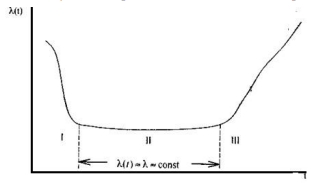 Рисунок 3. Интенсивность отказов во времениВ период старения и износа III в основном имеют место постепенные отказы, возникающие вследствие накопления ухудшений физико-химических свойств объекта. Для основных элементов системы электроснабжения период приработки длится до 3-5 лет. Процессы старения и износа проявляются для ВЛ на опорах из пропитанной древесины через 15-20 лет после ввода в эксплуатацию, для трансформаторов и КЛ - через 20-30 лет (в первую очередь за счет старения изоляции). Старение и износ коммутационной аппаратуры наступает через 40-50 лет. Обычно эта аппаратура морально устаревает раньше, нежели физически. В основном элементы электрических сетей высоконадежны. Время их безотказной работы значительно превышает время восстановления.Средняя наработка на отказ (среднее время безотказной работы) Т представляет собой математическое ожидание наработки объекта до первого отказа. Этот показатель геометрически представляет собой площадь под кривой вероятности безотказной работы:Т =∫P(t)dt .Расчетные формулы для экспоненциального закона надежностиУчитывая, что для объектов энергосистемы интенсивность отказов в период нормальной эксплуатации практически неизменна, т.е. λ(t)=λ, соотношения между основными показателями надежности можно представить с учетом этого условия в более простой и наглядной форме:P(t)=exp(- λt ),Q(t)=1- exp(- λt ),a(t)= 1-exp(- λt ).Средняя наработка на отказ для экспоненциального закона принимает вид T=1/λ.В таблице Таблица 10 приведены расчетные значения показателей надежности основных элементов системы электроснабжения.Таблица 10. Расчетные значения показателей надежности основных элементов системы электроснабженияРасчет показателей надежности для распределительных КТП 6/0,4 кВ с трансформаторами с высшим напряжением 6 кВ.Вероятность безотказной работы для момента времени t = 6 месяцев:Р(0,5)=exp(-0,035*0,5)=0,9827;Вероятность появления отказа для момента времени t = 6 месяцев:Q(0,5)=1-exp(-0,035 *0,5)=0,0173;Частота отказа для момента времени t = 6 месяцев:а(0,5)= λP(0,5)=0,035* 0,9827=0,03439;Средняя наработка на отказ:T=1/0,035=28,6 лет.Расчет показателей надежности для ЛЭП ВЛ-6 кВ на 1 км длины.Вероятность безотказной работы для момента времени t = 6 месяцев:Р(0,5)=exp(-0,25*0,5)=0,8825;Вероятность появления отказа для момента времени t = 6 месяцев:Q(0,5)=1-exp(-0,25* 0,5)=0,1175;Частота отказа для момента времени t = 6 месяцев:а(0,5)= λP(0,5)=0,25* 0,8825=0,22063;Средняя наработка на отказ:T=1/0,25= 4 года.Для оценки надежности объектов многоразового использования используются дополнительные показатели, учитывающие также процессы восстановления (ремонта) элементов (объектов).Параметр потока отказов ω(t) - математическое ожидание числа отказов, происшедших за единицу времени, начиная с момента t при условии, что все элементы, вышедшие из строя, заменяются работоспособными, т. е. число наблюдаемых элементов сохраняется одинаковым в процессе эксплуатации.Для экспоненциального закона надежности интенсивность и параметр потока отказов не зависят от времени и совпадают, т. е.λ(t) =ω(t)=λ=ω=const .Вероятность восстановления S(t) - вероятность того, что отказавший элемент будет восстановлен в течение заданного времени t, т. е. вероятность своевременного завершения ремонта.0≤S(t)≤1,S(0)=0,S(∞)=1.Для определения величины S(t) используется следующая статистическая оценка:S(t)= Nв/ Nв (0),где Nв (0) – число элементов, поставленных на восстановление в начальный момент времени t = 0; Nв – число элементов, время восстановления которых оказалось меньше заданного времени t, т. е. восстановленных на интервале (0,t).Вероятность невосстановления (несвоевременного завершения ремонта) G(t)- вероятность того, что отказавший элемент не будет восстановлен в течение заданного времени t.IX. Оценка капитальных вложений в новое строительство, реконструкцию и модернизацию объектов систем электроснабжения9.1. Мероприятия по строительству, реконструкции и модернизации сетей электроснабжения.В рамках проведения ежегодного капитального ремонта электросетевого хозяйства ООО «Ямал-Энерго» планируется капитальный ремонт объектов систем электроснабжения.9.2. Мероприятия по строительству, реконструкции и модернизации распределительных пунктов и подстанций.Мероприятия по строительству, реконструкции и модернизации распределительных пунктов и подстанций на территории с. Толька не запланированы.9.3. Оценка величины необходимых капитальных вложений в строительство, реконструкцию и модернизацию объектов системы электроснабжения.Оценка величины необходимых капитальных вложений в строительство, реконструкцию и модернизацию объектов системы электроснабжения на территории с. Толька произведена на основании данных реализации различных муниципальных программ и средств, включаемых в тариф электроэнергии, в рамках проведения ежегодного капитального ремонта. В таблице Таблица 11 приведены сведения о величине необходимых капитальных вложений в строительство, реконструкцию и модернизацию объектов системы электроснабженияТаблица 11. Сведения о величине необходимых капитальных вложений в строительство, реконструкцию и модернизацию объектов системы электроснабженияТом 3. СЕЛО КИККИАККИI. Существующее положение в сфере производства, передачи и потребления электроэнергии1.1 Система электроснабжения с. Киккиакки муниципального округа Красноселькупский район локализована и не имеет подключения к федеральной сетевой компании.Электроснабжение потребителей с. Киккиакки осуществляется от электростанции дизельной (ДЭС), расположенной в северной части села. Электрическая энергия передается потребителям по воздушным линиям электропередачи (ЛЭП) 0,4 кВ протяженностью ориентировочно 1,0 км.1.2. Анализ существующей структуры электроснабжения напряжением 6-20 кВ.Существующая структура электроснабжения работает под напряжением 0,4 Кв.1.3. Распределительные пункты (РП).Распределительные пункты (РП) на территории с. Киккиакки отсутствуют.1.4. Трансформаторные подстанции (ТП).Трансформаторные пункты (РП) на территории с. Киккиакки отсутствуют.1.5. Линии, соединяющие центры питания (ЦП) с РП и ТП.Электрическая энергия передается потребителям по воздушным линиям электропередачи (ЛЭП) 0,4 кВ протяженностью ориентировочно 1,0 км.1.6. Линии, соединяющие ТП между собой.Электрическая энергия передается потребителям по воздушным линиям электропередачи (ЛЭП) 0,4 кВ протяженностью ориентировочно 1,0 км.Линии, соединяющие центр питания и потребителей, представлены в электронной модели, являющихся неотъемлемой частью Схемы электроснабжения с. Киккиакки.1.7. Питающие линии промышленных предприятий, находящихся на территории муниципального образования.Питающие линии промышленных предприятий, находящихся на территории с. Киккиакки, входят в перечень участков линий электропередач 0,4 кВ и представлены в электронной модели, являющихся неотъемлемой частью Схемы электроснабжения с. Киккиакки.1.8. Резервы и дефициты ЦП и электроприемников потребителей.Дефициты электроэнергии в с. Киккиакки не выявлены.1.9. Безопасность и надежность систем электроснабжения.Надежность – свойство, которое должно учитываться при исследовании, создании, функционировании и прогнозировании перспективного развития. Однако в отличие от элементной надежности пути обеспечения надёжности сложных систем не очевидны и в каждом отдельном случае обусловлены особенностями исследуемой системы. По мере усложнения систем становится более сложной и оценка их надёжности. Классические показатели надёжности элементов «простых» систем такие, как «среднее время безотказной работы», «вероятность безотказной работы в течение заданного промежутка времени» и целый ряд других, применительно ко многим «сложным» системам, лишены практического смысла.Для сложной системы задача оценки надёжности формулируется в предположении известных, полученных статистическими методами характеристик интенсивности отказов её элементов и восстановлений в течение определённого времени: математического ожидания и дисперсии, закона распределения времени между отказами и др. В самом общем виде под отказом сложной системы понимается событие, когда выходной объём информации снижается до уровня, меньше допустимого. Однако известно, что многие сложные системы могут выполнять практически все свои функции при условии, что некоторая часть их элементов и связей между ними находится в нерабочем (или отличающемся в пределах допустимых норм от рабочего) состоянии.Например, отказ отдельных элементов в системах энергетики может вообще не отразиться на работе потребителей. Но в этих случаях речь идет не об отказе системы, а лишь о возможном снижении показателей эффективности её работы.Сосредоточивая внимание на самом факте отказа, классические единичные показатели надёжности часто не позволяют установить последствия отказа и влияние его на конечный эффект функционирования системы. Поэтому для выработки обоснованных рекомендаций по обеспечению требуемого уровня надёжности сложных систем необходимы научные исследования, соизмеримые по своим масштабам разработке основной идее построения системы. Относительно недавно появились предложения по прогнозированию уровня надёжности оказываемых услуг при управлении единой национальной (общероссийской) электрической сетью (ЕНЭС) и территориальными сетевыми организациями (ТСО) на основе комплексных показателей, применяемых зарубежными энергокомпаниями, где в качестве индикаторов системной надежности используются:SAIFI (System Average Interruption Frequency Index) – среднее число перерывов электроснабжения в расчёте на одного конечного потребителя (клиента), которые он испытывает в течение годаSAIFI=Ni/Nгде:Ni – число потребителей, для которых наблюдались перерывы (отказы) электроснабжения;N – обще число потребителей энергокомпании.SAIDI (System Average Interruption Duration Index) – индекс средней длительности перерывов (отключений) электроснабжения конечных потребителей в течение годаSAIDI=T/Nгде Т – среднегодовое время простоя потребителей энергокомпании.CAIDI (Customer Average Interruption Duration Index) – средняя продолжительность отключений в системе. В отдельных случаях – среднее время восстановления или среднее время простоя в течение годаCAIDI=SAIFI/SAIDIRNRE (Relative Network Reconstruction Efficiency) – относительная эффективность реконструкции сети, характеризующая, насколько улучшится SAIFI после реконструкции по сравнению с ситуацией до реконструкцииRNRE=(1-SAIFI)/SAIFI(0)где SAIFI(0) – среднее количество установившихся повреждений в год на одного потребителя до и после реконструкции соответственно.ARAE (Average Recloser Fpplicftion Efficiency) – средняя эффективность применения реклоузеров, характеризующая среднюю эффективность применения реклоузеров, то есть, насколько удалось улучшить SAIFI каждого фидера реконструированной сети по сравнению с ситуацией до реконструкции в пересчёте на один реклоузерARAE=(RNRE-F)/Rгде:F – количество фидеров, входящих в реконструированную сеть,R – количество установленных в процессе реконструкции реклоузеров.СAIFI (Customer Average Interruption Frequency Index) – средняя частота отключения одного потребителя.MAIFI (Momentary Average Interruption Frequency Index) – мгновенный индекс средней частоты отключений.LOEE (Loss of Energy Expectation) – математическое ожидание годового объёма ограничений потребителей в электрической энергии из-за аварийных длительных ремонтов оборудования (см. EUE).EUE (Expected Unserved Energy) – математическое ожидание годового объёма ограничений потребителей в электрической энергии М[ΔW] из-за аварийных длительных ремонтов оборудования (см. LOEE).LOLE (Loss of Load Expectation) – ожидаемое число суток в году, когда происходит потеря нагрузки или среднее число суток в году, когда возникает дефицит мощности.LOLH (Loss of Load Hours) – среднее число часов дефицита мощности или длительность потери нагрузки в часах.LOLP (Loss of Load Probability) – вероятность потери нагрузки; вероятность дефицита мощности на малом (заданном) интервале времени, как правило, в период максимальной нагрузкиLOLP=PF/eгде:PF – вероятность состояния отказа системы – доля времени, в течение которого система находится в состоянии отказа;е – параметр модели.LCOE (Levelized Cost of Electricity) – средняя расчётная (нормированная) себестоимость производства электроэнергии на протяжении жизненного цикла электростанции (включая все возможные инвестиции, затраты и доходы).LOLD (Loss of Load Duration) – продолжительность потери нагрузки.LOLF (Loss of Load Frequency) – частота потери нагрузки.MTBFO (Mean time between forced outages) – среднее время между вынужденными отключениями.Несмотря на множество предложенных показателей, они позволяют лишь в среднем оценить состояние СЭС на основе не всегда достаточной и достоверной ретроспективной информации. Применение их в целях оценки и (или) прогнозирования функционирования системы на более коротких интервалах, в разных режимах и при переменной структуре практически невозможно.Но под надёжностью СЭС можно понимать и степень соответствия возможных или фактически достигнутых результатов B требуемым для выполнения стоящих перед ней задач. ТогдаR={B↓≤B≤B↑}где R – событие, заключающееся в выполнении СЭС заданных функций (задач) в заданном объёме, с соблюдением всех установленных нормативов;B↓ и B↑ – нижний и верхний пределы необходимого результата функционирования СЭС.По выражению R оценивается надёжность одноцелевой (простой) системы или обобщённый результат функционирования многоцелевой системы (например, РГ, ВИЭ). Возможно также определение вероятности Р степени соответствия результатов требуемым для выполнения соответствующих задач:P(R)=P{B↓≤B≤B↑}.При необходимости оценки надёжности многоцелевой системы с представлением результатов выполнения каждой из n целей в отдельности, обобщённая надёжность СЭС может быть представлена какB↓1≤B1≤B↑1	R=	B↓i≤Bi≤B↑iB↓n≤Bn≤B↑nгде B↓i и B↑i – нижний и верхний пределы необходимого результата функционирования СЭС при решении i-й задачи;Bi – возможный или фактический результат функционирования СЭС для выполнения i-й задачи.Надёжность – составная часть и основная характеристика эффективности функционирования СЭС. Результат функционирования – группа случайных событий, число которых равно числу целей (задач) поставленных перед конкретной СЭС. Здесь возможен анализ следующих событий:- выполнение СЭС всех n поставленных задач;- выполнение СЭС ряда наиболее важных k<n задач;- выполнение СЭС не менее заданного числа no<n задач и др.Показатели надёжности могут быть определены вероятностями осуществления соответствующих событий: Pn; Pk; Pno<n, их математическим ожиданиями и дисперсиями, а при наличии достаточного количества информации – функциями распределения вероятностей результатов функционирования.В общем виде формула R представляется как    B↓1≤B1≤B↑1	P(Rn)= P	  B↓i≤Bi≤B↑i    B↓n≤Bn≤B↑nгде P(Rn)=т – вероятность выполнения СЭС всех функций.Проверка и подтверждение требований к результатам B функционирования СЭС осуществляется на основе нормативных значений соответствующих показателей надёжности. Правильность их выбора (критерий достоверности подтверждения надёжности СЭС) оценивается вероятностьюPR=(RФ≤RH)где RH и RФ – нормативное и фактическое значения показателя надёжности.Если RH* – функционал, значение которого соответствует показателю эффективности, вычисленному при условии, что отказы элементов имеют интенсивности, соответствующие заданным (расчётным) характеристикам, а RO – то, что все элементы абсолютно надёжны (интенсивности отказов элементов равны нулю), показатель надёжности сложной системы определится разностьюΔRHO= RO- RH*,откуда видно снижение эффективности системы из-за отказов её элементов по сравнению с идеальной системой, элементы которой абсолютно надёжны. Поскольку идеальной системы не существует, такая оценка эффективности может быть использована только для сравнения вариантов (по полноте и точности исходной информации, структурным особенностям, качеству управляющих алгоритмов и т. п.).Безопасность – один из важнейших показателей качества и эффективности функционирования системы. Другие комплексные показатели, такие, как надёжность, стоимость могут в полной мере применяться для оценки того или иного варианта создания или функционирования системы, тогда как меры по обеспечению безопасности предпринимаются уже на этапе разработки системы. В последние годы термин «безопасность» получил широкое распространение, поскольку защита от многочисленных угроз всего населения Земли и отдельного индивидуума выходит на первое место в системе приоритетов человечества, потеснив проблемы повышения производительности труда и создания новых технологий.Внутренняя безопасность – характеристика целостности системы, показатель ее гомеостаза. Она определяет способность системы поддерживать свое нормальное функционирование в условиях внешних и внутренних воздействий.Внешняя безопасность – способность системы взаимодействовать со средой без нарушения гомеостаза. Другими словами, воздействие системы на среду не приводит к необратимым изменениям или нарушениям важнейших параметров, характеризующих состояние среды, принятое за допустимое.Живучесть способность СЭС (подсистемы, объекта, элемента) в целом сохранять свойства, необходимые для выполнения требуемых функций, при наличии воздействий, не предусмотренных условиями нормальной эксплуатации. Это способность её полностью или в ограниченном объеме выполнять свои функции при нарушении работоспособного состояния и восстанавливать их полностью или частично за допустимый (нормированный) период времени. Для объектов электроэнергетики – это способность полностью или в ограниченном (договорном или нормированном) объёме выполнять свои функции при воздействиях, не предусмотренных условиями нормальной эксплуатации, а при нарушении работоспособного состояния – восстанавливать его за технологически допустимый период времени. Живучесть определяется также активной реакцией системы на возмущения за счёт рационально организованной структуры, выбором целесообразных режимов функционирования, не допускающих каскадного развития аварий, ограничивая глубину (тяжесть) отказа с возможностью массового нарушения режима электроснабжения потребителей.Свойство управляемости заключается в приспособленности СЭС к предупреждению и обнаружению выхода значений параметров за допустимую область и возврату их в эту область средствами управления за конечный промежуток времени. Управляемость обеспечивает возможность эффективного управления режимом объекта энергетики, максимально возможную безотказность и восстанавливаемость его, что предполагает наличие достаточных ресурсов и технических средств для осуществления соответствующего управления.Если при одном и том же внешнем воздействии (или при внутренних отказах элементов) управление системой возможно в вариантах (α, β,…, γ), то показатель эффективности системы определяется значениями функционала R, соответствующими вариантам управления Rα, Rβ,…, Rγ. Тогда определяется величина ΔRy α,β, представляющая сравнительную оценку вариантов управления α и β:ΔRy α,β=Rα - RβДля получения абсолютной оценки качества управления необходима информация об идеальном его варианте, при котором эффективность максимальна, но этот вариант (также, как и его показатели) в общем случае остаётся неизвестным.Помеха – воздействие, искажающее сигнал, несущий полезную информацию и вызывающее нежелательное искажающее воздействие на электроустановку или на результаты измерений. Тогда помехозащищённость – способность ослаблять действие случайных или несанкционированных помех за счёт дополнительных средств защиты объекта для выполнения им своих функций в пределах технологических регламентов.Если значение показателя эффективности R соответствует функционированию системы в условиях помех с заданными характеристиками RП*, а RO относится к работе системы без помех, показатель помехозащищённости определяется аналогично (ΔRHO) и показывает, насколько изменяется эффективность системы под влиянием помех с заданными параметрамиΔRПO= RO- RП*Устойчиво способность – свойство объекта энергетики непрерывно сохранять устойчивость в течение некоторого времени до выхода значений параметров за допустимую область без повреждения объекта. В теории устойчивость – характеристикой того, что стабильно и стремится сохранить своё равновесное состояние во времени. Устойчивость электрической системы – способность сохранять состояние равновесия в период нормального режима работы, при его возмущениях и в аварийных условиях, возвращаясь в исходный режим после снятия возмущений или режим близкий к нему, допустимый по условиям эксплуатации ЭЭС, если возмущающее воздействие не снято.Экономичность – совокупность экономических характеристик объекта энергетики, его технологии, эксплуатации и организационно-технических структур, обеспечивающих экономическую целесообразность использования данного объекта в данных условиях. Научно обоснованный минимум суммарных инвестиционных и эксплуатационных расходов энергосистемы или её элементов (электростанций, электрических сетей и др.), включая ущерб от нарушений электроснабжения, представляют экономический критерий надежности. Экономическая эффективность повышения надежности электроснабжения потребителей определяется разностью изменения суммарного ущерба от отказов (или изменения режимов) в системе затрат на осуществление мероприятий по повышению надежности.Среди множества свойств энергообъектов и влияния их на надёжность выделяются внешние (входные), внутренние и производные от них.Внешние представляют собой:- ресурсоёмкость, влияющую на надёжность через затраты ресурсов на её обеспечение;- ресурсозависимость, характеризующую влияние ресурса (первичного энергоносителя) на создание, функционирование, развитие и ликвидацию (утилизацию) объекта энергетики, особенно в условиях хозяйственной, политической или другого вида нестабильности;- ресурсообеспеченность, обеспечивающую гарантии поставки ресурса в условиях природных, техногенных, социально-экономических возмущений.К свойству ресурсообеспеченности относится также обеспечение нормальных и аварийных режимов функционирования системы генерирующими мощностями, трудовыми и финансовыми ресурсами.К основным внутренним свойствам объектов энергетики относятся: производительность, маневренность, инерционность, адаптивность, управляемость, надёжность, наблюдаемость, избыточность и ряд других.В качестве выходного свойства объекта энергетики выступает технико-экономический ущерб как от внезапных и (или) плановых нарушений электроснабжения, так и от управления режимами генерации и потребления.Вместе с тем, наряду с надёжностью уже рассматриваются вопросы живучести систем энергетики. В этих работах отмечалось, что в ЭЭС возрастает цена отдельных аварий и повышается её уязвимость в целом. Оценка живучести в значительной степени определяется стойкостью элементов (объектов) ЭЭС к внешним воздействиям и возможностями их восстановления.Для обеспечения возможности управления структурой современные ЭЭС (СЭС) должны обладать свойством гибкости, которое рассматривается как способность с необходимой скоростью изменять свою структуру для обеспечения нормального развития, а также функционирования при возможных возмущениях и при оптимизации режимов функционирования.Один из источников гибкости в СЭС – управление спросом. Это механизм изменения потребления электроэнергии конечными потребителями относительно их нормального профиля нагрузки в ответ на ценовые сигналы ЭЭС или прямые команды СО. Такими сигналами могут быть изменение цен на электроэнергию во времени; стимулирующие выплаты, предусмотренные для снижения потребления в периоды высоких цен оптового рынка в моменты, когда системная надёжность находится под угрозой. Управление спросом наряду с традиционной, распределённой и возобновляемой генерацией, а также накопителями энергии способно оказывать услуги по регулированию и восстановлению частоты, обеспечивая системную гибкость.Усиление негативного влияния чрезвычайных ситуаций природного, техногенного, экономического и политического характера потребовали активизации исследований, связанных с обеспечением энергетической безопасности. Таким образом, сложилось пространство свойств ЭЭС, непосредственно связанных с надёжностью.Создание, развитие и эксплуатация интеллектуальных ЭЭС с активноадаптивной сетью (ИЭС ААС) сопровождается массовым внедрением цифровых технологий, обеспечивающих функционирование большого количества датчиков сбора, обработки и информационного обмена по вертикальным и горизонтальным уровням ЭЭС, связанного с режимами сети, состоянием основного и вспомогательного оборудования. ИЭС ААС характеризуются наличием интеллектуальных систем оценки, текущей и прогнозирования будущей ситуации, быстродействующих автоматических и автоматизированных исполнительных органов управления элементами системы в реальном масштабе времени.1.10. Существующие технические и технологические проблемы в системах электроснабжения выделенного класса напряжения.Технические и технологические проблемы в системе электроснабжения села Киккиакки не выявлены.II. Балансы производства и потребления электроэнергии2.1. Фактический баланс потребления электрической энергии.Сведения о фактических балансах потребления электрической энергии на территории с. Киккиакки с 2019 по 2021 годы отсутствуют.2.2. Структурный баланс электрической мощности.Сведения о структуре потребления электрической энергии на территории с. Киккиакки с 2019 по 2021 годы отсутствуют.2.3. Потери электрической энергии в сетях.Сведения о фактических потерях электрической энергии в электрических сетях на территории с. Киккиакки с 2019 по 2021 годы отсутствуют.2.4. Существующие нормативы потребления электрической энергии для населения в элементах территориального деления.Существующие нормативы потребления коммунальной услуги по электроснабжению в жилых помещениях многоквартирных домов и жилых домах, в том числе общежитиях квартирного типа (утверждены постановлением Правительства Ямало-Ненецкого автономного округа
от 04.08.2016 № 748-П) приведены в таблице Таблица 1.Таблица 1. Существующие нормативы потребления электрической энергии для населения на территории с. Киккиакки Существующие нормативы потребления коммунальных услуг и нормативов потребления коммунальных ресурсов в целях содержания общего имущества в многоквартирном доме на территории с. Киккиакки (утверждены Постановлением Правительства Ямало-Ненецкого автономного округа от 04.08.2016 № 748-П) приведены в таблице Таблица 2.Таблица 2. Существующие нормативы потребления коммунальных услуг и нормативов потребления коммунальных ресурсов в целях содержания общего имущества в многоквартирном доме на территории с. Киккиакки 2.5. Существующая система коммерческого учета и планы по установке приборов учета.Сведения о существующей системе коммерческого учета электрической энергии и планах по установке приборов учета на территории с. Киккиакки отсутствуют.III. Электронная модель схемы электроснабжения3.1. Универсальным инструментом разработки перспективных схем электроснабжения является их электронная модель.Электронная модель схем электроснабжения – единая информационная система, включающая в себя базы данных, программное и техническое обеспечение, предназначенная для хранения, мониторинга и актуализации информации о технико-экономическом состоянии централизованных систем электроснабжения, осуществления их оперативно-диспетчерского управления.Задачи, решаемые электронной моделью:- графическое представление объектов электроснабжения, с привязкой к топографической основе МО и полным описанием связности объектов;- паспортизации объектов электроснабжения;- описания единиц административного деления земельных участков с возможностью формирования и генерации пространственных технологических запросов и отчетов по системе электроснабжения в административно-территориальных разрезах;- расчетов режима сетей выше 1 до 35 кВ и компенсации токов замыкания на землю;- расчетов токов короткого замыкания;- расчета балансов электроснабжения;- расчета показателей надежности;- построения графиков для разработки и анализа сценариев перспективного развития.3.2. Графическое представление существующих объектов системы электроснабжения с привязкой к топографической основе населенного пункта и полным описанием связности объектов.Пример графического представления существующих объектов системы электроснабжения с привязкой к топографической основе населённого пункта представлен на рисунке Рисунок 1.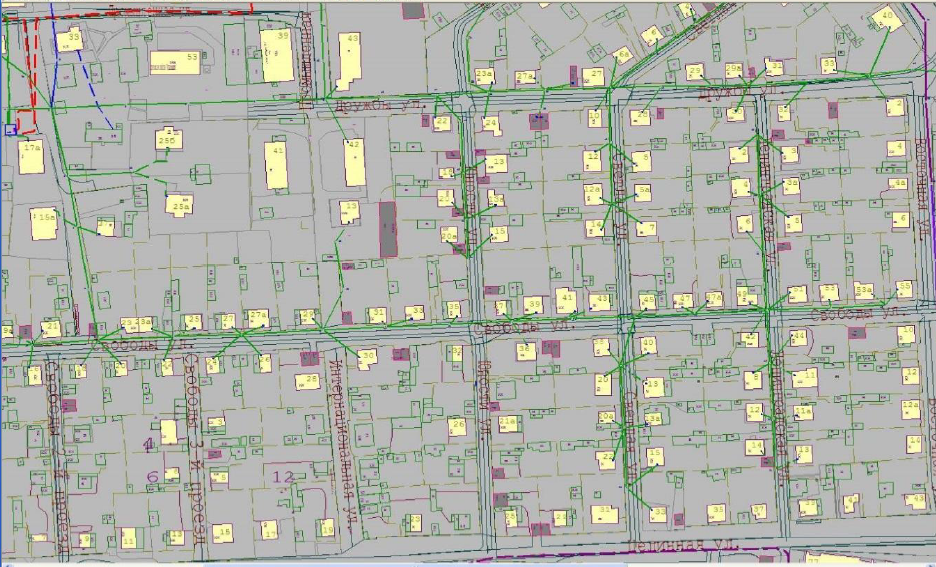 Рисунок 1. Пример графического представления существующих объектов системы электроснабжения с привязкой к топографической основе населённого пункта3.3. Описание объектов существующей системы электроснабжения.Электронная модель отражает объекты электрической сети по видам и с отражением их характеристик:- трансформаторные подстанции (ТП), в том числе трансформаторы;- распределительные пункты (РП);- линии, соединяющие центры питания (ЦП) с РП и ТП;- линии, соединяющие ТП между собой;- питающие линии промышленных предприятий, находящихся на территории населенного пункта;- распределительные сети, кроме ведомственных сетей и сетей промышленных предприятий.- генераторы, реакторы, конденсаторы в электрических сетях;- выключатели, выключатели нагрузки, разъединители ПС, ТП, РП и линий;- оборудование релейной защиты и автоматики (РЗА), установленные на ПС, РП.3.4. Составление шаблонов пользовательских форм (генератор форм электронных таблиц Microsoft Excel).Шаблоны пользовательских форм в Excel построены с помощью VBA.Можно создать форму в Excel, добавив в книгу элементы управления содержимым, такие как кнопки, флажки, списки и поля со списками. После этого можно заполнить эту форму в приложении Excel и при желании распечатать ее.Шаг 1. Отображение вкладки «Разработчик».В меню Excel выберите элемент Параметры.В разделе Разработка выберите Представление.В разделе Показывать на ленте установите флажок Вкладка «Разработчик».Шаг 2. Добавление и форматирование элементов управления содержимымНа вкладке Разработчик выберите элемент управления, который хотите добавить.На листе щелкните место, куда нужно вставить элемент управления.Чтобы задать свойства элемента управления, щелкните его, удерживая нажатой клавишу CONTROL, и выберите пункт Формат элемента управления.В окне Формат объекта задайте такие свойства элемента управления, как шрифт, выравнивание и цвет.Повторите действия 1–4 для каждого добавляемого элемента управления.Шаг 3. Защита листа, содержащего формуВ меню Сервис наведите указатель на пункт Защита и выберите команду Защитить лист.Выберите нужные параметры защиты.Сохраните и закройте книгу.Шаг 4. Проверка формыПри необходимости вы можете проверить форму, прежде чем распространять ее.Защитите форму, как указано в описании шага 3.Откройте форму еще раз, заполните ее обычным способом и сохраните как копию.3.5. Получение реестра объектов моделей.В режиме работы окна семантической информации Ответ или База предусмотрен экспорт соответствующего набор записей в лист Microsoft Excel для последующего анализа.Для экспорта данных в Microsoft Excel:- в окне семантической информации на вкладке Ответ или База нажмите кнопку «Excel»;- в диалоговом окне Экспорт в Microsoft Excel из списка Шаблоны отчетов выберите нужный шаблон, при экспорте в Excel используются либо такие же шаблоны, как и для печатных отчетов, либо шаблоны на основе файлов шаблонов Excel (формата xlt);- если не устраивают существующие шаблоны, то нужно нажать кнопку Новый и создать новый шаблон;- в строке Путь к книге Excel нажмите кнопку Обзор..., укажите полный путь до него, затем: для экспорта в книгу Excel из списка тип файла выберите Книга Excel (*.xls); для экспорта в электронную таблицу ODS из списка тип файла выберите Электронная таблица OpenOffice (*.ods);- в строке Имя листа укажите имя листа, на котором будут размещены данные, например Лист1; - нажмите кнопку «Сохранить», после чего ПРК начнет процедуру экспорта, о чем будет информировать индикатор процесса. Процедуру экспорта можно прервать, нажав кнопку «Отмена» на панели этого индикатора.3.6. Получение сводных форм в виде электронных таблиц Microsoft Excel.Имея исходную таблицу в формате EXCEL, для создания Сводной таблицы достаточно выделить любую ячейку исходной таблицы и в меню Работа с таблицами/ Конструктор/ Сервис выбрать пункт Сводная таблица.В появившемся окне нажмем ОК, согласившись с тем, что Сводная таблица будет размещена на отдельном листе.На отдельном листе появится заготовка Сводной таблицы и Список полей, размещенный справа от листа (отображается только когда активная ячейка находится в диапазоне ячеек Сводной таблицы).В появившемся окне выбираем Названия строк Списка полей, для этого поставим галочку в Списке полей у необходимого поля (поле и столбец - синонимы)Если ячейки столбца имеют текстовый формат, то они автоматически попадут в область Названия строк Списка полейЕсли ячейки столбца имеют числовой формат, то они автоматически попадут в раздел Списка полей Значения.Для добавления фильтра необходимы следующие действия:- выделите любое значение Сводной таблицы, нажмите пункт меню Работа со сводными таблицами/ Параметры/ Действия/ Очистить/ Очистить все;- ставим галочки в Списке полей у необходимых полей;- переносим поле  из области Названия строк Списка полей в область Фильтр отчета.IV. Перспективные показатели потребления электроэнергии по разным категориям пользователей.Суммарная электрическая нагрузка с. Киккиакки составит 0,044 МВт. Данную нагрузку необходимо уточнить на стадии дальнейшего проектирования с учётом особенностей производственных и складских помещений, а также всех параметров зданий.Покрытие электрических нагрузок с. Киккиакки предусматривается от децентрализованной энергосистемы села, за счет существующей ДЭС.V. Предложения по строительству, реконструкции и модернизации объектов электроснабжения5.1. Сведения о реконструируемых и предлагаемых к новому строительству электрических сетях, обеспечивающих перераспределение электрической нагрузки из зон с дефицитом в зоны с избытком электрических мощностей (использование существующих резервов).Мероприятия по реконструкции и новому строительству электрических сетей, обеспечивающих перераспределение электрической нагрузки из зон с дефицитом в зоны с избытком электрических мощностей не запланировано.5.2. Зоны с дефицитом электрических мощностей на территории с. Киккиакки.Зоны с дефицитом электрических мощностей на территории с. Киккиакки отсутствуют. В связи с этим реконструкция и новое строительство электрических сетей, обеспечивающих перераспределение электрической нагрузки, не предусматривается.5.3. Сведения об электрических сетях, предлагаемых к новому строительству для обеспечения перспективных приростов электрической нагрузки во вновь осваиваемых районах поселения под жилищную, комплексную или производственную застройку.Информация об электрических сетях, предлагаемых к новому строительству для обеспечения перспективных приростов электрической нагрузки во вновь осваиваемых районах поселения под жилищную, комплексную или производственную застройку отсутствует.5.4. Сведения об электрических сетях, предлагаемых к новому строительству для обеспечения перспективных приростов электрической нагрузки в зонах с дефицитом электрической мощности с перераспределением электрической мощности от действующих объектов системы электроснабжения.Зоны с дефицитом электрических мощностей на территории с. Киккиакки отсутствуют. В связи с этим перераспределение электрической нагрузки не предусматривается.5.5. Сведения об электрических сетях, предлагаемых к новому строительству для обеспечения нормативной надежности и безопасности электроснабжения.Электросетевым хозяйством с. Киккиакки обеспечивается нормативная надёжность и безопасность электроснабжения. В связи с этим новое строительство электрических сетей для обеспечения нормативной надежности и безопасности электроснабжения потребителей не предусматривается.5.6. Сведения об участках электрических сетей, обеспечивающих вывод электрической мощности от вновь строящихся и реконструируемых объектов системы электроснабжения.Строительство и реконструкция объектов системы электроснабжения, от которых потребуется вывод электрической мощности, не предполагается.5.7. Сведения о реконструируемых участках электрической сети с увеличением ее пропускной способности для обеспечения перспективных приростов электрической нагрузки.Мероприятия по реконструкции участков электрической сети с увеличением их пропускной способности для обеспечения перспективных приростов электрической нагрузки на территории с. Киккиакки не требуется.5.8. Сведения о реконструируемых участках электрической сети, подлежащих замене в связи с исчерпанием эксплуатационного ресурса (при этом остаточный ресурс требуется определять по текущему состоянию).Реконструкция участков электрической сети, подлежащих замене в связи с исчерпанием эксплуатационного ресурса не планируется.5.9. Сведения о диспетчеризации, телемеханизации и автоматизированных системах управления режимами электроснабжения.АСУЭ выполняют функции дистанционного контроля и управления распределением электроэнергии на предприятии. Основной целью их создания является обеспечение бесперебойного, стабильного электроснабжения предприятия за счет:- предоставления оперативному и диспетчерскому персоналу достоверной информации по текущим характеристикам сетей электроснабжения, состоянию и режимам работы энергетического оборудования электрических подстанций;- реализации функций телеуправления объектами электроснабжения в дистанционном режиме;- предупреждения ошибочных действий персонала, обеспечения своевременного и грамотного реагирования на предаварийные и аварийные ситуации;- автоматического ведения журналов технологических событий и предоставления инструментов для просмотра и анализа аварийных осциллограмм, действий операторов, истории изменения контролируемых параметров.Источниками эффективности применения автоматизированных систем управления электроснабжением являются:- повышение надежности функционирования энергосистемы предприятия. Минимизация простоев технологического оборудования, связанных с перебоями электроснабжения и низким качеством электроэнергии;- повышение качества планирования и управления потреблением электроэнергии. Увеличение коэффициента использования выделенного лимита мощности, минимизация штрафов за превышение лимитов;- повышение прозрачности расчетов с субабонентами;- предупреждение ошибочных действий эксплуатационного и оперативно-диспетчерского персонала. Минимизация последствий нештатных ситуаций;- снижение трудозатрат на сбор первичной информации и формирование отчетных документов.5.10. Структура автоматизированных систем управления электроснабжением.Нижний уровень систем АСУЭ образуют измерительные преобразователи тока и напряжения, средства технического учета электроэнергии, системы противоаварийной защиты и автоматики, иные устройства, обеспечивающие измерение и регулирование режимов работы оборудования электрической сети.Первичные данные о состоянии и режимах работы подстанций, параметрах выработки и потребления электроэнергии поступают на устройства сбора, предварительной обработки, агрегирования телемеханической информации и данных технического учета электроэнергии, образующие средний уровень систем управления электроснабжением.Агрегированные, предварительно обработанные данные с подстанций поступают на верхний уровень АСУЭ, на сервера подсистемы сбора и обработки технологической информации, сервера долговременного хранения данных и выводятся на экран коллективного использования в диспетчерской, а также на АРМ специалистов (энергодиспетчера, инженера-релейщика, специалистов службы главного энергетика и др.) в формате мнемосхем, графиков, диаграмм, таблиц, сводных панелей показателей, цифровых и текстовых табло.Основные функциональные возможности систем управления электроснабжениемОсновное предназначение систем АСУЭ – обеспечить эффективное оперативно-диспетчерское управление объектами электроснабжения в нормальных, переходных и аварийных режимах. Поэтому, к числу их основных функций относятся:- контроль параметров работы электрической сети и силового оборудования (значение токов, напряжений, мощностей, частоты и др.);- контроль положения коммутационных аппаратов;- контроль состояния основного и вспомогательного электрооборудования;- контроль неэлектрических параметров функционирования подстанций (сигналы охранной и пожарной сигнализации, температурный режим на подстанции и др.);- вычисление расчетных величин (расчет линейных напряжений и токов по фазным, 3Uo, 3Io. U2, I2 и др.);- контроль и регистрация выхода измеряемых параметров за установленные границы, регистрация аварийных событий и нарушений;- формирование сообщений предупредительной и аварийной сигнализации;- изменение уставок работы оборудования, формирование и передача команд телеуправления на устройства нижнего оборудования;- диагностика и самодиагностика комплекса технических средств системы: измерительных, регистрирующих и регулирующих устройств, линий связи, серверного оборудования;- ведение архивов измеряемых и рассчитываемых значений, ведение журналов действий пользователя в системе;- формирование технической, оперативной, эксплуатационной и отчетной документации;- обмен информацией со смежными и внешними информационными системами.В зависимости от задач Заказчика в системах управления электроснабжением может быть также реализована функциональность информационно-аналитических систем управления энергоэффективностью в части учета и анализа параметров потребления электрической энергии, в том числе:- учёт потребления электроэнергии на различные нужды (потребление по отдельным производствам, цехам, участкам);- сравнение потребления однотипных потребителей;- анализ почасовых и сезонных профилей потребления;- контроль над ростом и равномерным распределением нагрузок;- контроль параметров по договорам энергоснабжения;- оперативное планирование потребления электроэнергии;- вычисление балансов электроэнергии, сравнение с проектными решениями, выявление нерационального использования и потерь электрической энергии.В настоящее время в системе электроснабжения с. Киккиакки отсутствует автоматизированная система сбора, обработки и хранения показаний приборов учёта электроэнергии. 5.11. Сведения об АСКУЭ.АСКУЭ позволяет своевременно собирать данные по всем потребителям как по напряжению, так и по мощности. После этого автоматизированная программа обрабатывает всю собранную информацию и составляется подробный отчёт. Инженерно-технические работники проводят анализ, а также составляют прогноз на предстоящий период. Для этого выполнены ряд обязательных требований:на всех ключевых участках потребления электроэнергии установлены инновационные средства учёта — счётчики;абсолютно все поступающие от счётчиков цифровые сигналы хранятся в специальных блоках — сумматорах, с большой памятью;обустроены центры, где обрабатываться все полученные данные, которые оснащены компьютерами и современным программным обеспечением;вся система обвязана линиями связи, при помощи которых все отчёты отправляются потребителям и подотчётным предприятиям.Структурная схема АСКУЭ разделена на три общих блока. Блок под номером один включает в себя мощные агрегаты для учёта энергии, представленные индукционными или же электронными электросчётчиками. Такие приборы установлены исключительно у потребителей. Если же вмонтирован инновационный счётчик, то сбор необходимой информации осуществляется через встроенный порт связи.На сегодняшний день основной процент приборов комплектуется на заводе мощным интерфейсом для включения в АСКУЭ. Если используется счётчик старого образца - индукционный, то специалисты ЭСО дополнительно оснащают его считывающим устройством, за счёт этого происходит передача данных.Второй блок выполняет все функции связи. Показания, которые были удачно собраны ещё на первом этапе, надёжно защищены от взлома мошенниками и передаются несколькими способами:через обычные телефонные линии связи;передача по Интернету;мобильная связь разных стандартов (3G, GPRS, Wi-Fi).Совокупность всех существующих способов для гарантированной безотказной работы системы.Третий блок сочетает в себе специализированные средства компьютерной обработки полученных данных.На этом этапе вся собранная информация обрабатывается и анализируется. С технической стороны третий блок обязательно состоит из мощного сервера или же компьютера с актуальным программным обеспечением.В настоящее время в системе электроснабжения с. Киккиакки отсутствует автоматизированная система сбора, обработки и хранения показаний приборов учёта электроэнергии. VI. Перспективные балансы производства и потребления электроэнергииВ связи с отсутствием достоверной информации о существующих балансах производства и потребления электроэнергии, а также о перспективе подключения новых абонентов прогнозирование перспективных балансов производства и потребления электрической энергии в с. Киккиакки не представляется возможным.VII. Экологические аспекты мероприятий по строительству и реконструкции объектов электроснабженияПри проектировании, строительстве, реконструкции, эксплуатации и снятии с эксплуатации предприятий, зданий и сооружений необходимо предусматривать мероприятия по охране природы, рациональному использованию и воспроизводству природных ресурсов, а также выполнять требования экологической безопасности проектируемых объектов и охраны здоровья населения.Технические решения при строительстве объектов электроэнергетики должны соответствовать требованиям действующих экологических, санитарно-гигиенических, противопожарных и других норм, правил, государственных стандартов и обеспечивать безопасную для жизни людей и щадящую для окружающей среды эксплуатацию объектов.В целях обеспечения безопасности населения и в соответствии с Федеральным законом «О санитарно-эпидемиологическом благополучии населения» от 30.03.1999 № 52-ФЗ для объектов и производств, являющихся источниками воздействия на среду обитания и здоровье человека, устанавливается специальная территория с особым режимом использования санитарно-защитная зона (СЗЗ), размер которой обеспечивает уменьшение воздействия загрязнения на атмосферный воздух (химического, биологического, физического) до значений, установленных гигиеническими нормативами, а для предприятий I и II класса опасности как до значений, установленных гигиеническими нормативами, так и до величин приемлемого риска для здоровья населения.По своему функциональному назначению санитарно-защитная зона является защитным барьером, обеспечивающим уровень безопасности населения при эксплуатации объекта в штатном режиме.Санитарно-защитные зоны устанавливаются в соответствии с СанПиНом 2.2.1/2.1.1.1200 03 «Санитарно-защитные зоны и санитарная классификация предприятий, сооружений и иных объектов».Охранная зона объектов инженерной и транспортной инфраструктуры – это территория с особыми условиями использования, которая устанавливается в порядке, определяемом Правительством Российской Федерации, вокруг объектов инженерной, транспортной и иных инфраструктур в целях обеспечения охраны окружающей природной среды, нормальных условий эксплуатации таких объектов и исключения возможности их повреждения.Охранные зоны выделяются для:– электрических сетей;– линий и сооружений связи;– систем газоснабжения;– магистральных трубопроводов;– автомобильных дорог.Охранные зоны электрических сетей устанавливаются для электроподстанций, распределительных устройств, воздушных линий электропередач, подземных и подводных кабельных линий электропередачи.Использование территорий, находящихся в зоне ЛЭП, регулируется Правилами установления охранных зон объектов электросетевого хозяйства и особых условий использования земельных участков, расположенных в границах таких зон (Постановление Правительства Российской Федерации «О порядке установления охранных зон объектов электросетевого хозяйства и особых условий использования земельных участков, расположенных в границах таких зон» от 24.02.2009 № 160).Введение таких правил обусловлено вредным воздействием электромагнитного поля на здоровье человека.Так, по информации Центра электромагнитной безопасности, в соответствии с результатами проведённых исследований, установлено, что у людей, проживающих вблизи линий электропередачи и трансформаторных подстанций, могут возникать изменения функционального состояния нервной, сердечно-сосудистой, нейрогормональной и эндокринной систем, нарушаться обменные процессы, иммунитет и воспроизводительная функции. Поэтому, чем дальше от источников электромагнитного поля находится строение, тем лучше. В то же время существуют такие зоны, где строительство категорически запрещено.Дальность распространения электромагнитного поля (и опасного магнитного поля) от ЛЭП напрямую зависит от её мощности.Исходя из мощности ЛЭП, для защиты населения от действия электромагнитного поля установлены санитарно-защитные зоны для линий электропередачи (санитарные правила СНиП № 2971-84 – «Защита населения от воздействия электрического поля, создаваемого воздушными линиями электропередачи переменного тока промышленной частоты»).Для воздушных высоковольтных линий электропередачи (ВЛ) устанавливаются санитарно-защитные зоны по обе стороны от проекции на землю крайних проводов.Эти зоны определяют минимальные расстояния до ближайших жилых, производственных и непроизводственных зданий и сооружений:2 метра – для ВЛ ниже 1кВ;10 метров – для ВЛ 1- 20 кВ;15 метров – для ВЛ 35 кВ;20 метров – для ВЛ 110 кВ;25 метров – для ВЛ 150-220 кВ;30 метров – для ВЛ 330 кВ, 400 кВ, 500 кВ;40 метров – для ВЛ 750 кВ;55 метров – для ВЛ 1150 кВ;100 метров – для ВЛ через водоёмы (реки, каналы, озёра и др.).Не допускается прохождение ЛЭП по территориям стадионов, учебных и детских учреждений.Допускается для ЛЭП (ВЛ) до 20 кВ принимать расстояние от крайних проводов до границ приусадебных земельных участков, индивидуальных домов и коллективных садовых участков не менее 20 метров.Прохождение ЛЭП (ВЛ) над зданиями и сооружениями, как правило, не допускается.Допускается прохождение ЛЭП (ВЛ) над производственными зданиями и сооружениями промышленных предприятий I-II степени огнестойкости в соответствии со строительными нормами и правилами по пожарной безопасности зданий и сооружений с кровлей из негорючих материалов (для ВЛ 330-750 кВ только над производственными зданиями электрических подстанций.В охранной зоне ЛЭП (ВЛ) запрещается:– производить строительство, капитальный ремонт, снос любых зданий и сооружений;– осуществлять всякого рода горные, взрывные, мелиоративные работы, производить посадку деревьев, полив сельскохозяйственных культур;– размещать автозаправочные станции;– загромождать подъезды и подходы к опорам ВЛ;– устраивать свалки снега, мусора и грунта;– складировать корма, удобрения, солому, разводить огонь;– устраивать спортивные площадки, стадионы, остановки транспорта, проводить любые мероприятия, связанные с большим скоплением людей.Проведение необходимых мероприятий в охранной зоне ЛЭП может выполняться только при получении письменного разрешения на производство работ от предприятия (организации), в ведении которых находятся эти сети.Нарушение требований «Правил охраны электрических сетей напряжение свыше 1000 В», если оно вызвало перерыв в обеспечении электроэнергией, может повлечь следующую административную ответственность:– физические лица наказываются штрафом в размере от 5 до 10 минимальных размеров оплаты труда;– юридические лица наказываются штрафом от 100 до 200 МРОТ.В соответствии с п.7.1.10 СанПиН 2.2.1/2.1.1.1200-03 для электроподстанций размер санитарно-защитной зоны устанавливается в зависимости от типа (открытые, закрытые), мощности на основании расчетов физического воздействия на атмосферный воздух, а также результатов натурных измерений.В целях защиты населения от воздействия электрического поля, необходимо соблюдать санитарные разрывы вдоль линий электропередач.VIII.  Оценка надежности и безопасности системы электроснабжения8.1. Под надежностью системы электроснабжения необходимо понимать вероятность того, что устройство или система будут в полном объеме выполнять свои функции в течение заданного промежутка времени или при заданных условиях работы.8.2. Линии электропередачи (ЛЭП).Самым ненадежным элементом систем электроснабжения являются ЛЭП из-за их большой протяженности и влияния на них большого числа различных внешних воздействий. В сетях населенных пунктов по статистике около 90-95 % отключений приходятся на долю ЛЭП.Отказом линии электропередачи называется всякое вынужденное отключение при ее повреждениях.Различают устойчивые повреждения воздушных линий (опоры, провода, изоляторы) и неустойчивые (самовосстанавливающиеся). Последние ликвидируются путем успешного действия устройств автоматического повторного включения (АПВ) или ручного включения.Основными причинами повреждения воздушных линий (ВЛ) являются:– грозовые перекрытия изоляции;– гололедно-изморозевые отложения;– ветровые нагрузки;– вибрация и пляска проводов;– возгорание деревянных опор;– ослабление прочности деталей опор;– повреждение опор и проводов автотранспортом и др.Внешние воздействия приводят к перекрытию изоляции, разрушению изоляторов, обрыву проводов, падению опор.Повреждения ВЛ возможны и в нормальных условиях работы из-за:– превышения фактических электрических нагрузок расчетных значений;– дефектов, возникших при изготовлении опор, проводов, изоляторов;– неправильного применения типов проводов, опор, изоляторов по природноклиматическим зонам;– нарушения правил монтажа и сооружения ВЛ;– недостатков эксплуатации (несоблюдения сроков и объемов проверок, текущих и капитальных ремонтов).8.3. Силовые трансформаторы.Этот вид оборудования повреждается значительно реже, чем линии электропередачи, однако его отказ ведет к более тяжким последствиям, и восстановление работоспособности требует длительного времени.Основные причины повреждения силовых трансформаторов:– повреждение изоляции обмоток трансформатора из-за дефектов конструкции и изготовления, а также из-за воздействия внешних перенапряжений в сети и токов короткого замыкания;– повреждение переключателей (в основном регулируемых под нагрузкой), обусловленное конструктивными и технологическими дефектами;– повреждение вводов, в основном при воздействии внешних перенапряжений в сети (перекрытие внешней или внутренней изоляции, механические повреждения, некачественные контактные соединения).Ремонт трансформаторов больших габаритов производится на месте. Он требует, как правило, выемки керна трансформатора, применения подъемных механизмов и может длиться несколько суток.Ремонт трансформаторов малых габаритов на напряжение 6-20 кВ производится централизованно в мастерских предприятий электрических сетей.Основные способы повышения надежности эксплуатации трансформаторов:– тщательная приемка в эксплуатацию с выполнением контрольных испытаний;– периодические осмотры и проверки в процессе эксплуатации с соблюдением требуемых сроков и объема испытаний;– соблюдение режимов работы трансформаторов, не допускающих значительной перегрузки в течение длительного времени;– установка в сети средств снижения мощности коротких замыканий (реакторов) и величины перенапряжений (разрядников).8.4. Коммутационные электрические аппараты.Отказы коммутационных аппаратов (автоматических выключателей, разъединителей, короткозамыкателей, отделителей) происходят при отключении коротких замыканий, выполнении ими различных операций, а также в стационарном состоянии.Основная причина повреждений коммутационных аппаратов – механические повреждения, связанные с несовершенством конструкции, нарушением технологии изготовления или правил эксплуатации. Среди них следует выделить дефекты контактных соединений, неполадки в электроприводе, повреждения из-за ошибочных действий персонала, а также отказы при выполнении операций включения из-за некачественной регулировки, настройки или вследствие обледенения.Электрические повреждения коммутационных аппаратов вызываются перекрытием изоляции при внешних и внутренних перенапряжениях, пробоем внутрибаковой изоляции выключателей и пр.Имеют большую повреждаемость линейные разъединители 6-10 кВ из-за недостатков их конструктивного исполнения.Для короткозамыкателей причиной отказов могут быть также самопроизвольные включения, а для отделителей – отказы в бестоковую паузу.К отказам предохранителей относятся их повреждения, а также неселективные и ложные срабатывания.8.5. Релейная защита и автоматика.Отказами устройств релейной защиты и автоматики (РЗА) являются:– отказы в срабатывании при наличии требования (команды) на срабатывание;– ложные срабатывания при отсутствии требования (команды) на срабатывание;– срабатывания при несоответствии командного импульса, то есть неселективные срабатывания.Причиной этих отказов являются повреждения элементов (резисторов, диодов, транзисторов, тиристоров, конденсаторов, реле), из которых состоят схемы РЗА.Для резисторов и полупроводниковых приборов характерен отказ типа «обрыв» (до 90%), для конденсаторов – типа «короткое замыкание» (до 80%).Пайки, печатный монтаж из-за плохого их выполнения имеют до 95% отказов типа «обрыв».Основным источником отказов реле является контактная система, а причиной отказов - разрегулировка контактов, их сваривание, образование на их поверхности непроводящих пленок из-за коррозии, загрязнения, эрозии.Для маломощных реле характерны отказы из-за ложных срабатываний под действием вибрационных и ударных нагрузок.Различают два вида отказов:– отказ в работоспособности объекта;– отказ в электроснабжении, т.е., отказ функционирования.При анализе надежности системы электроснабжения имеют в виду два процесса:– изменение уровня функционирования;– изменение уровня способности выполнять заданные функции в заданном объеме, т.е. изменение спроса электроэнергии потребителем.Возникновение отказа работоспособности объекта не всегда влечет за собой отказ в электроснабжении и, наоборот, отказ в электроснабжении потребителя не всегда вызывается отказом работоспособности объекта.Разделение отказов на полные и частичные отражает то, что система электроснабжения и ее части являются объектами с изменяющимся уровнем эффективности функционирования.Например, при повреждении секционированной ЛЭП отключается только часть линии, что означает частичный отказ ЛЭП. Ограниченное и некачественное электроснабжение является типичным отказом функционирования системы в отличие от полного перерыва электроснабжения потребителя (полного отказа).8.6. Классификация отказов.По продолжительности различают следующие отказы в электроснабжении:– длительные перерывы в электроснабжении потребителей, вызываемые многочисленными повреждениями в системе электроснабжения, например, гололедноветровыми разрушениями опор и проводов ЛЭП (на период до нескольких суток);– прекращение питания потребителей на время восстановления работоспособности отказавшего элемента линии (от 4 до 24 ч.);– прекращение питания потребителей на время, необходимое для включения резервного элемента вручную оперативно-выездными бригадами предприятий электрических сетей (от 1,5 до 6 ч.);– прекращение питания потребителей на время оперативных переключений, выполняемых дежурным персоналом на подстанциях (несколько минут);– кратковременные перерывы питания потребителей на время автоматического ввода резервного питания (АВР) или автоматического отключения поврежденного участка сети (несколько секунд).С точки зрения информативности отказы бывают:– внезапные, когда потребитель не получает никакой информации об отказе;– внеплановые, сведения о которых поступают потребителю незадолго до момента отключения;– плановые, о которых потребитель предупреждается заблаговременно.Критериями отказов являются их признаки (проявления), позволяющие установить факт нарушения работоспособного состояния. Они приводятся в нормативно-технической документации на объекты энергетики.В зависимости от характеристики нарушения, степени повреждения и их последствий учитываются:– аварии;– отказы в работе 1 степени;– отказы в работе II степени;– потребительские отключения.Аварии бывают станционные, электросетевые, теплосетевые, системные.На предприятиях электрической сети аварией считается нарушение нормальной работы электрической сети напряжением 6 кВ и выше, вызвавшее:– перерыв электроснабжения одного и более потребителей I категории, имеющих питание от двух независимых источников, на срок, превышающий время действия устройств АПВ или АВР;– перерыв электроснабжения потребителей I категории при несоответствии схемы питания требованиям Правил устройств электроустановок (ПУЭ), то есть не обеспеченным электроснабжением от двух независимых источников питания, на срок более 2,5 ч, а для сельскохозяйственных потребителей – более 10 ч;– перерыв электроснабжения одного и более потребителей II категории на срок более 2,5 ч; а для сельскохозяйственных потребителей II категории – более 10 ч;– перерыв электроснабжения одного и более потребителей III категории на срок более 24 ч;– недоотпуск электроэнергии потребителям в размере 20 тыс. кВт∙ч и более независимо от длительности перерыва электроснабжения;– разрушение силового трансформатора мощностью 10 МВА и более, если восстановление его невозможно или нецелесообразно;– повреждение ВЛ 110 кВ и выше, требующее восстановления в течение 24 ч, а также повреждение КЛ 110 кВ, требующее восстановления в течение 36 ч;– пожар на подстанции с высшим напряжением 110 кВ и выше, вызвавший ее обесточивание на срок 8 ч и более.Системными авариями считаются:– нарушение устойчивости работы энергосистемы и разделение ее на части, вызвавшее отключение потребителей на общую мощность более 5 % от нагрузки энергосистемы;– работы энергосистемы с частотой ниже 49,5 Гц длительностью более 1 ч;– многочисленные отключения или повреждения ЛЭП напряжением 6 кВ и выше из-за стихийного явления, приведшие к отключению потребителей на общую мощность более 10 % нагрузки энергосистемы.Отказом в работе I степени являются:– нарушение нормальной работы электрической сети, вызвавшее перерыв электроснабжения одного и более потребителей I категории при несоответствии схемы их питания требованиям ПУЭ либо одного и более потребителей II категории на срок от 0,5 до 2,5 ч, а для сельскохозяйственных потребителей - от 2 до 10 ч; одного и более потребителей III категории на срок от 8 до 24 ч; недоотпуск электроэнергии потребителям от 5 до 20 тыс. кВт.ч;– повреждение основного электрооборудования сетей, требующее восстановительного ремонта в установленные сроки;– повреждение ВЛ или КЛ 35 (110) кВ, требующее восстановительного ремонта в срок до 24 (36) ч.К отказам в работе II степени относятся нарушения нормальной работы электрических сетей, в том числе:– перерывы в электроснабжении потребителей, не являющиеся аварией 1 степени;– повреждение некоторых видов оборудования;– недовыполнение диспетчерского графика электрической нагрузки или оперативного задания диспетчера;– автоматическое отключение или ошибочное отключение оборудования персоналом;– обесточивание участков электросети напряжением ниже 6 кВ.Под потребительским отключением понимают отключение оборудования из-за неправильных действий персонала потребителя.Как показывает практика, даже наилучшая конструкция, совершенная технология и правильная эксплуатация не исключают полностью отказы.Различают три характерных типа отказов, присущих любым объектам.Отказы приработанные, обусловленные дефектами проектирования, изготовления, монтажа. Они в основном устраняются путем «отбраковки» при испытании или наладке объекта.Доля этих отказов снижается по истечении периода приработки объекта.Отказы внезапные (случайные), вызванные воздействием различных случайных факторов и характерные преимущественно для периода нормальной эксплуатации объекта. Особенностью таких отказов является невозможность их предсказания.Отказы постепенные, происходящие в результате износа и старения объекта.Долговечность работы системы можно увеличить за счет периодической замены наиболее ненадежных составляющих элементов.Рассматриваемые здесь показатели применяются для оценки надежности как невосстанавливаемых (одноразового использования), так и подлежащих ремонту объектов, т.е. восстанавливаемых до появления первого отказа.Вероятность безотказной работы P(t) - вероятность того, что в заданном интервале времени (0, t) в системе или элементе не произойдет отказ.Статистически Р(t) определяется как отношение числа элементов N(t), безотказно проработавших до момента t, к первоначальному числу наблюдаемых элементов N(0):Р(t)= N(t)/ N(0).Число работоспособных в течение времени (0, t) элементовN(t)= N(0)-n(0, t),где n(0, t) – число отказавших за время (0, t) элементов.Вероятность появления отказа Q(t) - вероятность того, что в заданном интервале времени (0, t) произойдет отказ.Статистическая оценкаQ(t)= n(0, t)/N(0).Таким образом, всегда имеет место соотношениеР(t) +Q(t)=1.Частота отказов а(t) - производная от вероятности появления отказа, означающая вероятность того, что отказ элемента произойдет за единицу времени (t, t+ ∆t).a(t)= dQ(t)/dt -dP(t)dtДля определения величины a(t) можно использовать статистическую оценку:a(t)= n(t, ∆t ) , N (0) *∆tгде n(t, ∆t) – число элементов, отказавших в интервале времени от t до t+ ∆t.Точность статистической оценки возрастает с увеличением первоначального числа наблюдаемых элементов и уменьшением временного интервала ∆t.Частота отказов, вероятность безотказной работы и вероятность появления отказа связаны следующими зависимостями:Р(t)=∫а(х)dx, Q(t)=∫a(x)dxРазличие между частотой и интенсивностью отказов в том, что первый показатель характеризует вероятность отказа за интервал (t, t+ ∆t) элемента, взятого из группы элементов произвольным образом, причем неизвестно, в каком состоянии (работоспособном или неработоспособном) находится выбранный элемент. Второй показатель характеризует вероятность отказа за тот же интервал времени элемента, взятого из группы оставшихся работоспособными к моменту t элементов.Интенсивность отказов λ(t) – условная вероятность отказа после момента t за единицу времени ∆t при условии, что до момента tотказа элемента не было.Интенсивность отказов связана с частотой отказов и вероятностью безотказной работы:λ(t) =a(t)/P(t)Так как P(t)≤1, то всегда выполняется соотношение λ (t)≥a(t).Статистически интенсивность отказов определяется таким образом:Для высоконадежных элементов и систем: если P(t) ≥0,99, то а(t)= λ((t). Поэтому в практических расчетах возможна при указанном условии взаимная замена а(t) и λ(t).Вероятности безотказной работы в зависимости от интенсивности отказов и времени:Р(t)=ехр[-∫λ(x)dx].Изменение интенсивности отказов во времениТипичная функция интенсивности отказов во времени (в течение срока службы объекта) имеет U-образный характер (Рисунок 2).В начальный период I преобладают приработочные отказы. После него наступает наиболее продолжительный период нормальной эксплуатации II, в котором на объект воздействуют случайные факторы. Последние вызывают внезапные отказы, интенсивность которых в период нормальной эксплуатации практически не зависит от времени.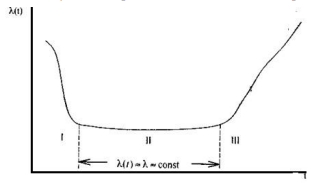 Рисунок 2. Интенсивность отказов во времениВ период старения и износа III в основном имеют место постепенные отказы, возникающие вследствие накопления ухудшений физико-химических свойств объекта. Для основных элементов системы электроснабжения период приработки длится до 3-5 лет. Процессы старения и износа проявляются для ВЛ на опорах из пропитанной древесины через 15-20 лет после ввода в эксплуатацию, для трансформаторов и КЛ - через 20-30 лет (в первую очередь за счет старения изоляции). Старение и износ коммутационной аппаратуры наступает через 40-50 лет. Обычно эта аппаратура морально устаревает раньше, нежели физически. В основном элементы электрических сетей высоконадежны. Время их безотказной работы значительно превышает время восстановления.Средняя наработка на отказ (среднее время безотказной работы) Т представляет собой математическое ожидание наработки объекта до первого отказа. Этот показатель геометрически представляет собой площадь под кривой вероятности безотказной работы:Т =∫P(t)dt .Расчетные формулы для экспоненциального закона надежностиУчитывая, что для объектов энергосистемы интенсивность отказов в период нормальной эксплуатации практически неизменна, т.е. λ(t)=λ, соотношения между основными показателями надежности можно представить с учетом этого условия в более простой и наглядной форме:P(t)=exp(- λt ),Q(t)=1- exp(- λt ),a(t)= 1-exp(- λt ).Средняя наработка на отказ для экспоненциального закона принимает вид T=1/λ.В таблице Таблица 3 приведены расчетные значения показателей надежности основных элементов системы электроснабжения.Таблица 3. Расчетные значения показателей надежности основных элементов системы электроснабженияРасчет показателей надежности для распределительных КТП 6/0,4 кВ с трансформаторами с высшим напряжением 6 кВ.Вероятность безотказной работы для момента времени t = 6 месяцев:Р(0,5)=exp(-0,035*0,5)=0,9827;Вероятность появления отказа для момента времени t = 6 месяцев:Q(0,5)=1-exp(-0,035 *0,5)=0,0173;Частота отказа для момента времени t = 6 месяцев:а(0,5)= λP(0,5)=0,035* 0,9827=0,03439;Средняя наработка на отказ:T=1/0,035=28,6 лет.Расчет показателей надежности для ЛЭП ВЛ-6 кВ на 1 км длины.Вероятность безотказной работы для момента времени t = 6 месяцев:Р(0,5)=exp(-0,25*0,5)=0,8825;Вероятность появления отказа для момента времени t = 6 месяцев:Q(0,5)=1-exp(-0,25* 0,5)=0,1175;Частота отказа для момента времени t = 6 месяцев:а(0,5)= λP(0,5)=0,25* 0,8825=0,22063;Средняя наработка на отказ:T=1/0,25= 4 года.Для оценки надежности объектов многоразового использования используются дополнительные показатели, учитывающие также процессы восстановления (ремонта) элементов (объектов).Параметр потока отказов ω(t) - математическое ожидание числа отказов, происшедших за единицу времени, начиная с момента t при условии, что все элементы, вышедшие из строя, заменяются работоспособными, т. е. число наблюдаемых элементов сохраняется одинаковым в процессе эксплуатации.Для экспоненциального закона надежности интенсивность и параметр потока отказов не зависят от времени и совпадают, т. е.λ(t) =ω(t)=λ=ω=const .Вероятность восстановления S(t) - вероятность того, что отказавший элемент будет восстановлен в течение заданного времени t, т. е. вероятность своевременного завершения ремонта.0≤S(t)≤1,S(0)=0,S(∞)=1.Для определения величины S(t) используется следующая статистическая оценка:S(t)= Nв/ Nв (0),где Nв (0) – число элементов, поставленных на восстановление в начальный момент времени t = 0; Nв – число элементов, время восстановления которых оказалось меньше заданного времени t, т. е. восстановленных на интервале (0,t).Вероятность невосстановления (несвоевременного завершения ремонта) G(t)- вероятность того, что отказавший элемент не будет восстановлен в течение заданного времени t.IX. Оценка капитальных вложений в новое строительство, реконструкцию и модернизацию объектов систем электроснабжения9.1. Мероприятия по строительству, реконструкции и модернизации сетей электроснабжения.Мероприятия по строительству, реконструкции и модернизации сетей электроснабжения на территории с. Киккиакки не запланированы.9.2. Мероприятия по строительству, реконструкции и модернизации распределительных пунктов и подстанций.Мероприятия по строительству, реконструкции и модернизации распределительных пунктов и подстанций на территории с. Киккиакки не запланированы.9.3. Оценка величины необходимых капитальных вложений в строительство, реконструкцию и модернизацию объектов системы электроснабжения.В связи с отсутствием планов по строительству, реконструкции и модернизации объектов системы электроснабжения с. Киккиаки оценка величины необходимых капитальных вложений не приводится.ТОМ 4. СЕЛО РАТТАI. Существующее положение в сфере производства, передачи и потребления электроэнергииОказанием услуг по электроснабжению жилищного фонда села Ратта занимается организация ООО «Ямал-Энерго».Система электроснабжения Красноселькупского района локализована и не имеет подключения к федеральной сетевой компании.Дизельное топливо для работы электростанций завозится централизованно водным транспортом в навигационный период, что создает району энергетическую уязвимость и зависимость от нефтеперерабатывающих заводов и поставок топлива.По состоянию на 01.01.2022 г. электроснабжение с. Ратта осуществляется от дизельной электростанции. Здание дизельной электростанции (совмещённое здание) зарегистрировано по адресу: с. Ратта ул. Источная д.7.- оборудовано дизельными генераторами:- АД 315-Т400-1рм с двигателем ЯМЗ;- АД 200-Т400-1рм с двигателем ЯМЗ;- АД 200-Т400-2Р с двигателем ЯМЗ.Три дизеля-генератора с установленной мощностью 0,715 МВт.Дизели работают автономно, поочерёдно (установка на одной стальной раме отсутствует).В категорию потребителей электроснабжения входят 100% всех потребителей села, в том числе:-бюджетные организации;-сторонние организации;-население.Общая протяжённость электрических сетей с. Ратта - 2,453 км.1.2. Анализ существующей структуры электроснабжения напряжением 6-20 кВ.Электроснабжение с. Ратта осуществляется по смешанной схеме, радиальной и магистральной, через распределительный пункт от которого осуществляется питание основной части потребителей.1.3. Распределительные пункты (РП).Характеристики оборудования распределительного пункта с. Ратта приведены в таблице Таблица 1.Таблица 1. Характеристика оборудования распределительного пункта               с. Ратта1.4. Трансформаторные подстанции (ТП).Трансформаторные подстанции на территории с. Ратта отсутствуют.1.5. Линии, соединяющие центры питания (ЦП) с РП и ТП.Система электроснабжения с. Ратта муниципального округа Красноселькупский район децентрализованная (изолированная энергосистема) и не имеет подключения к единой энергетической системе России.Электроснабжение с. Ратта осуществляется по смешанной схеме, радиальной и магистральной, через распределительный пункт от которого осуществляется питание основной части потребителей.Линии, соединяющие центры питания (ЦП) с ТП отсутствуют, электрические сети, соединяющие РП с потребителями представлены в электронной модели, являющейся неотъемлемой частью Схемы электроснабжения с. Ратта.Характеристика воздушных линий электропередач в с. Ратта представлена в таблице Таблица 2. Таблица 2. Характеристика воздушных линий электропередач с. Ратта Схема электроснабжения с. Ратта представлена на рисунке Рисунок 1.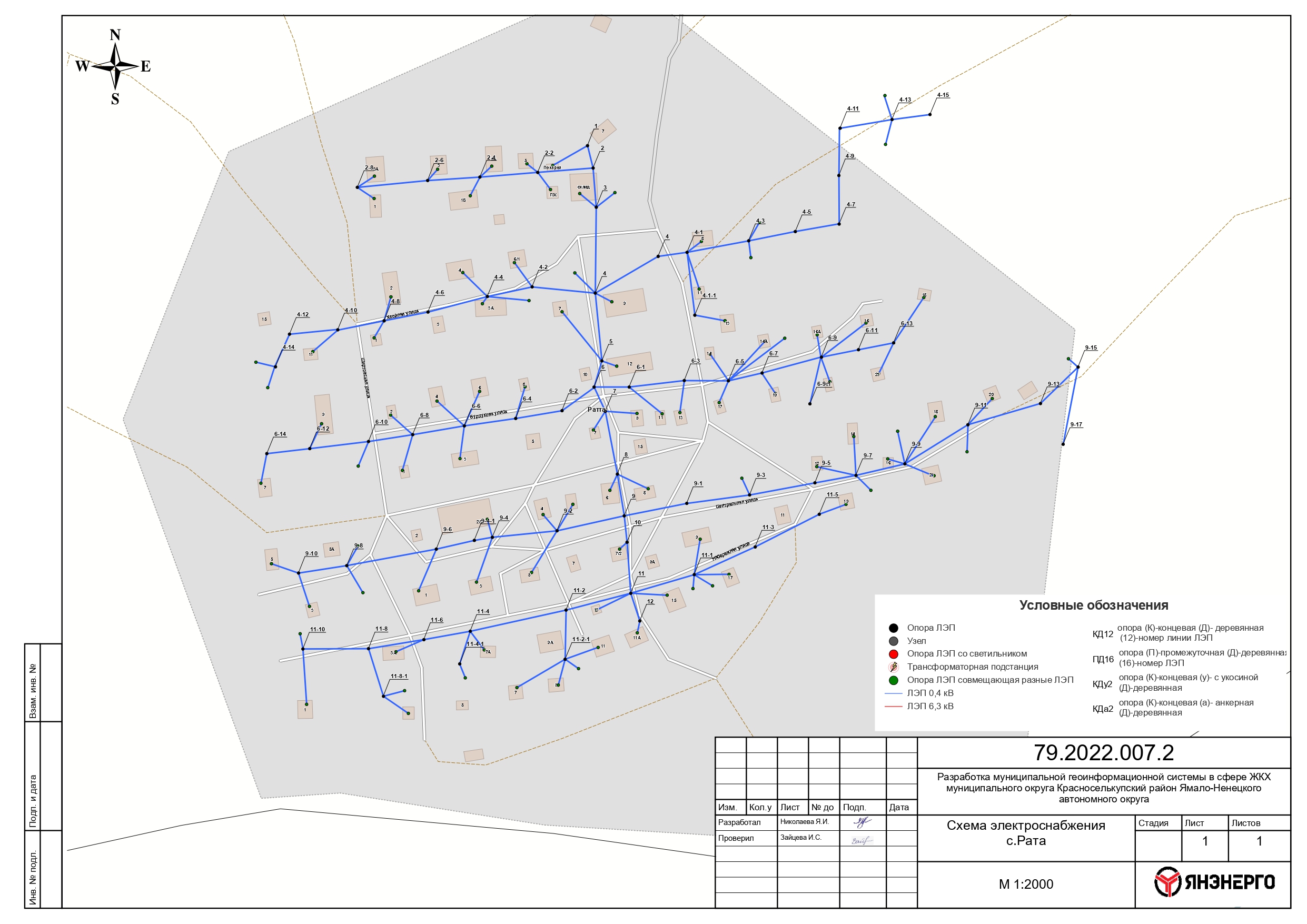 Рисунок 1. Схема электроснабжения с. Ратта1.6. Линии, соединяющие ТП между собой.Электроснабжение с. Ратта осуществляется по смешанной схеме, радиальной и магистральной, через распределительный пункт от которого осуществляется питание основной части потребителей.Линии, соединяющие центры питания (ЦП) с ТП отсутствуют, электрические сети, соединяющие РП с потребителями представлены в электронной модели, являющейся неотъемлемой частью Схемыэлектроснабжения с. Ратта.	1.7. Питающие линии промышленных предприятий, находящихся на территории муниципального образования.На территории с. Ратта отсутствуют питающие линии промышленных предприятий.	1.8. Резервы и дефициты ЦП и электроприемников потребителей.На ДЭС в с. Ратта максимальная фактическая нагрузка в зимнее время составила 0,28 МВт. В настоящее время дизельный генератор АД 315-Т400-1рм с двигателем ЯМЗ обеспечивает электрической энергией потребителей села, оставшиеся дизельные генераторы работают поочередно и не могут обеспечить в полном объеме покрытие подключенной нагрузки, что в свою очередь приводит к частым отключениям. С учетом планируемого увеличения подключенной нагрузки в будущем покрытие нужд потребителей электростанция с существующим оборудованием обеспечить не сможет, для этого потребуется реконструкция с увеличением установленной мощности.	1.9. Безопасность и надежность систем электроснабжения.Надежность – свойство, которое должно учитываться при исследовании, создании, функционировании и прогнозировании перспективного развития. Однако в отличие от элементной надежности пути обеспечения надёжности сложных систем не очевидны и в каждом отдельном случае обусловлены особенностями исследуемой системы. По мере усложнения систем становится более сложной и оценка их надёжности. Классические показатели надёжности элементов «простых» систем такие, как «среднее время безотказной работы», «вероятность безотказной работы в течение заданного промежутка времени» и целый ряд других, применительно ко многим «сложным» системам, лишены практического смысла.Для сложной системы задача оценки надёжности формулируется в предположении известных, полученных статистическими методами характеристик интенсивности отказов её элементов и восстановлений в течение определённого времени: математического ожидания и дисперсии, закона распределения времени между отказами и др. В самом общем виде под отказом сложной системы понимается событие, когда выходной объём информации снижается до уровня, меньше допустимого. Однако известно, что многие сложные системы могут выполнять практически все свои функции при условии, что некоторая часть их элементов и связей между ними находится в нерабочем (или отличающемся в пределах допустимых норм от рабочего) состоянии.Например, отказ отдельных элементов в системах энергетики может вообще не отразиться на работе потребителей. Но в этих случаях речь идет не об отказе системы, а лишь о возможном снижении показателей эффективности её работы.Сосредоточивая внимание на самом факте отказа, классические единичные показатели надёжности часто не позволяют установить последствия отказа и влияние его на конечный эффект функционирования системы. Поэтому для выработки обоснованных рекомендаций по обеспечению требуемого уровня надёжности сложных систем необходимы научные исследования, соизмеримые по своим масштабам разработке основной идее построения системы. Относительно недавно появились предложения по прогнозированию уровня надёжности оказываемых услуг при управлении единой национальной (общероссийской) электрической сетью (ЕНЭС) и территориальными сетевыми организациями (ТСО) на основе комплексных показателей, применяемых зарубежными энергокомпаниями, где в качестве индикаторов системной надежности используются:SAIFI (System Average Interruption Frequency Index) – среднее число перерывов электроснабжения в расчёте на одного конечного потребителя (клиента), которые он испытывает в течение годаSAIFI=Ni/Nгде:Ni – число потребителей, для которых наблюдались перерывы (отказы) электроснабжения;N – обще число потребителей энергокомпании.SAIDI (System Average Interruption Duration Index) – индекс средней длительности перерывов (отключений) электроснабжения конечных потребителей в течение годаSAIDI=T/Nгде Т – среднегодовое время простоя потребителей энергокомпании.CAIDI (Customer Average Interruption Duration Index) – средняя продолжительность отключений в системе. В отдельных случаях – среднее время восстановления или среднее время простоя в течение годаCAIDI=SAIFI/SAIDIRNRE (Relative Network Reconstruction Efficiency) – относительная эффективность реконструкции сети, характеризующая, насколько улучшится SAIFI после реконструкции по сравнению с ситуацией до реконструкцииRNRE=(1-SAIFI)/SAIFI(0)где SAIFI(0) – среднее количество установившихся повреждений в год на одного потребителя до и после реконструкции соответственно.ARAE (Average Recloser Fpplicftion Efficiency) – средняя эффективность применения реклоузеров, характеризующая среднюю эффективность применения реклоузеров, то есть, насколько удалось улучшить SAIFI каждого фидера реконструированной сети по сравнению с ситуацией до реконструкции в пересчёте на один реклоузерARAE=(RNRE-F)/Rгде:F – количество фидеров, входящих в реконструированную сеть,R – количество установленных в процессе реконструкции реклоузеров.СAIFI (Customer Average Interruption Frequency Index) – средняя частота отключения одного потребителя.MAIFI (Momentary Average Interruption Frequency Index) – мгновенный индекс средней частоты отключений.LOEE (Loss of Energy Expectation) – математическое ожидание годового объёма ограничений потребителей в электрической энергии из-за аварийных длительных ремонтов оборудования (см. EUE).EUE (Expected Unserved Energy) – математическое ожидание годового объёма ограничений потребителей в электрической энергии М[ΔW] из-за аварийных длительных ремонтов оборудования (см. LOEE).LOLE (Loss of Load Expectation) – ожидаемое число суток в году, когда происходит потеря нагрузки или среднее число суток в году, когда возникает дефицит мощности.LOLH (Loss of Load Hours) – среднее число часов дефицита мощности или длительность потери нагрузки в часах.LOLP (Loss of Load Probability) – вероятность потери нагрузки; вероятность дефицита мощности на малом (заданном) интервале времени, как правило, в период максимальной нагрузкиLOLP=PF/eгде:PF – вероятность состояния отказа системы – доля времени, в течение которого система находится в состоянии отказа;е – параметр модели.LCOE (Levelized Cost of Electricity) – средняя расчётная (нормированная) себестоимость производства электроэнергии на протяжении жизненного цикла электростанции (включая все возможные инвестиции, затраты и доходы).LOLD (Loss of Load Duration) – продолжительность потери нагрузки.LOLF (Loss of Load Frequency) – частота потери нагрузки.MTBFO (Mean time between forced outages) – среднее время между вынужденными отключениями.Несмотря на множество предложенных показателей, они позволяют лишь в среднем оценить состояние СЭС на основе не всегда достаточной и достоверной ретроспективной информации. Применение их в целях оценки и (или) прогнозирования функционирования системы на более коротких интервалах, в разных режимах и при переменной структуре практически невозможно.Но под надёжностью СЭС можно понимать и степень соответствия возможных или фактически достигнутых результатов B требуемым для выполнения стоящих перед ней задач. ТогдаR={B↓≤B≤B↑}где R – событие, заключающееся в выполнении СЭС заданных функций (задач) в заданном объёме, с соблюдением всех установленных нормативов;B↓ и B↑ – нижний и верхний пределы необходимого результата функционирования СЭС.По выражению R оценивается надёжность одноцелевой (простой) системы или обобщённый результат функционирования многоцелевой системы (например, РГ, ВИЭ). Возможно также определение вероятности Р степени соответствия результатов требуемым для выполнения соответствующих задач:P(R)=P{B↓≤B≤B↑}.При необходимости оценки надёжности многоцелевой системы с представлением результатов выполнения каждой из n целей в отдельности, обобщённая надёжность СЭС может быть представлена какB↓1≤B1≤B↑1	R=	B↓i≤Bi≤B↑iB↓n≤Bn≤B↑nгде B↓i и B↑i – нижний и верхний пределы необходимого результата функционирования СЭС при решении i-й задачи;Bi – возможный или фактический результат функционирования СЭС для выполнения i-й задачи.Надёжность – составная часть и основная характеристика эффективности функционирования СЭС. Результат функционирования – группа случайных событий, число которых равно числу целей (задач) поставленных перед конкретной СЭС. Здесь возможен анализ следующих событий:- выполнение СЭС всех n поставленных задач;- выполнение СЭС ряда наиболее важных k<n задач;- выполнение СЭС не менее заданного числа no<n задач и др.Показатели надёжности могут быть определены вероятностями осуществления соответствующих событий: Pn; Pk; Pno<n, их математическим ожиданиями и дисперсиями, а при наличии достаточного количества информации – функциями распределения вероятностей результатов функционирования.В общем виде формула R представляется как    B↓1≤B1≤B↑1	P(Rn)= P	  B↓i≤Bi≤B↑i    B↓n≤Bn≤B↑nгде P(Rn)=т – вероятность выполнения СЭС всех функций.Проверка и подтверждение требований к результатам B функционирования СЭС осуществляется на основе нормативных значений соответствующих показателей надёжности. Правильность их выбора (критерий достоверности подтверждения надёжности СЭС) оценивается вероятностьюPR=(RФ≤RH)где RH и RФ – нормативное и фактическое значения показателя надёжности.Если RH* – функционал, значение которого соответствует показателю эффективности, вычисленному при условии, что отказы элементов имеют интенсивности, соответствующие заданным (расчётным) характеристикам, а RO – то, что все элементы абсолютно надёжны (интенсивности отказов элементов равны нулю), показатель надёжности сложной системы определится разностьюΔRHO= RO- RH*,откуда видно снижение эффективности системы из-за отказов её элементов по сравнению с идеальной системой, элементы которой абсолютно надёжны. Поскольку идеальной системы не существует, такая оценка эффективности может быть использована только для сравнения вариантов (по полноте и точности исходной информации, структурным особенностям, качеству управляющих алгоритмов и т. п.).Безопасность – один из важнейших показателей качества и эффективности функционирования системы. Другие комплексные показатели, такие, как надёжность, стоимость могут в полной мере применяться для оценки того или иного варианта создания или функционирования системы, тогда как меры по обеспечению безопасности предпринимаются уже на этапе разработки системы. В последние годы термин «безопасность» получил широкое распространение, поскольку защита от многочисленных угроз всего населения Земли и отдельного индивидуума выходит на первое место в системе приоритетов человечества, потеснив проблемы повышения производительности труда и создания новых технологий.Внутренняя безопасность – характеристика целостности системы, показатель ее гомеостаза. Она определяет способность системы поддерживать свое нормальное функционирование в условиях внешних и внутренних воздействий.Внешняя безопасность – способность системы взаимодействовать со средой без нарушения гомеостаза. Другими словами, воздействие системы на среду не приводит к необратимым изменениям или нарушениям важнейших параметров, характеризующих состояние среды, принятое за допустимое.Живучесть способность СЭС (подсистемы, объекта, элемента) в целом сохранять свойства, необходимые для выполнения требуемых функций, при наличии воздействий, не предусмотренных условиями нормальной эксплуатации. Это способность её полностью или в ограниченном объеме выполнять свои функции при нарушении работоспособного состояния и восстанавливать их полностью или частично за допустимый (нормированный) период времени. Для объектов электроэнергетики – это способность полностью или в ограниченном (договорном или нормированном) объёме выполнять свои функции при воздействиях, не предусмотренных условиями нормальной эксплуатации, а при нарушении работоспособного состояния – восстанавливать его за технологически допустимый период времени. Живучесть определяется также активной реакцией системы на возмущения за счёт рационально организованной структуры, выбором целесообразных режимов функционирования, не допускающих каскадного развития аварий, ограничивая глубину (тяжесть) отказа с возможностью массового нарушения режима электроснабжения потребителей.Свойство управляемости заключается в приспособленности СЭС к предупреждению и обнаружению выхода значений параметров за допустимую область и возврату их в эту область средствами управления за конечный промежуток времени. Управляемость обеспечивает возможность эффективного управления режимом объекта энергетики, максимально возможную безотказность и восстанавливаемость его, что предполагает наличие достаточных ресурсов и технических средств для осуществления соответствующего управления.Если при одном и том же внешнем воздействии (или при внутренних отказах элементов) управление системой возможно в вариантах (α, β,…, γ), то показатель эффективности системы определяется значениями функционала R, соответствующими вариантам управления Rα, Rβ,…, Rγ. Тогда определяется величина ΔRy α,β, представляющая сравнительную оценку вариантов управления α и β:ΔRy α,β=Rα - RβДля получения абсолютной оценки качества управления необходима информация об идеальном его варианте, при котором эффективность максимальна, но этот вариант (также, как и его показатели) в общем случае остаётся неизвестным.Помеха – воздействие, искажающее сигнал, несущий полезную информацию и вызывающее нежелательное искажающее воздействие на электроустановку или на результаты измерений. Тогда помехозащищённость – способность ослаблять действие случайных или несанкционированных помех за счёт дополнительных средств защиты объекта для выполнения им своих функций в пределах технологических регламентов.Если значение показателя эффективности R соответствует функционированию системы в условиях помех с заданными характеристиками RП*, а RO относится к работе системы без помех, показатель помехозащищённости определяется аналогично (ΔRHO) и показывает, насколько изменяется эффективность системы под влиянием помех с заданными параметрамиΔRПO= RO- RП*Устойчиво способность – свойство объекта энергетики непрерывно сохранять устойчивость в течение некоторого времени до выхода значений параметров за допустимую область без повреждения объекта. В теории устойчивость – характеристикой того, что стабильно и стремится сохранить своё равновесное состояние во времени. Устойчивость электрической системы – способность сохранять состояние равновесия в период нормального режима работы, при его возмущениях и в аварийных условиях, возвращаясь в исходный режим после снятия возмущений или режим близкий к нему, допустимый по условиям эксплуатации ЭЭС, если возмущающее воздействие не снято.Экономичность – совокупность экономических характеристик объекта энергетики, его технологии, эксплуатации и организационно-технических структур, обеспечивающих экономическую целесообразность использования данного объекта в данных условиях. Научно обоснованный минимум суммарных инвестиционных и эксплуатационных расходов энергосистемы или её элементов (электростанций, электрических сетей и др.), включая ущерб от нарушений электроснабжения, представляют экономический критерий надежности. Экономическая эффективность повышения надежности электроснабжения потребителей определяется разностью изменения суммарного ущерба от отказов (или изменения режимов) в системе затрат на осуществление мероприятий по повышению надежности.Среди множества свойств энергообъектов и влияния их на надёжность выделяются внешние (входные), внутренние и производные от них.Внешние представляют собой:- ресурсоёмкость, влияющую на надёжность через затраты ресурсов на её обеспечение;- ресурсозависимость, характеризующую влияние ресурса (первичного энергоносителя) на создание, функционирование, развитие и ликвидацию (утилизацию) объекта энергетики, особенно в условиях хозяйственной, политической или другого вида нестабильности;- ресурсообеспеченность, обеспечивающую гарантии поставки ресурса в условиях природных, техногенных, социально-экономических возмущений.К свойству ресурсообеспеченности относится также обеспечение нормальных и аварийных режимов функционирования системы генерирующими мощностями, трудовыми и финансовыми ресурсами.К основным внутренним свойствам объектов энергетики относятся: производительность, маневренность, инерционность, адаптивность, управляемость, надёжность, наблюдаемость, избыточность и ряд других.В качестве выходного свойства объекта энергетики выступает технико-экономический ущерб как от внезапных и (или) плановых нарушений электроснабжения, так и от управления режимами генерации и потребления.Вместе с тем, наряду с надёжностью уже рассматриваются вопросы живучести систем энергетики. В этих работах отмечалось, что в ЭЭС возрастает цена отдельных аварий и повышается её уязвимость в целом. Оценка живучести в значительной степени определяется стойкостью элементов (объектов) ЭЭС к внешним воздействиям и возможностями их восстановления.Для обеспечения возможности управления структурой современные ЭЭС (СЭС) должны обладать свойством гибкости, которое рассматривается как способность с необходимой скоростью изменять свою структуру для обеспечения нормального развития, а также функционирования при возможных возмущениях и при оптимизации режимов функционирования.Один из источников гибкости в СЭС – управление спросом. Это механизм изменения потребления электроэнергии конечными потребителями относительно их нормального профиля нагрузки в ответ на ценовые сигналы ЭЭС или прямые команды СО. Такими сигналами могут быть изменение цен на электроэнергию во времени; стимулирующие выплаты, предусмотренные для снижения потребления в периоды высоких цен оптового рынка в моменты, когда системная надёжность находится под угрозой. Управление спросом наряду с традиционной, распределённой и возобновляемой генерацией, а также накопителями энергии способно оказывать услуги по регулированию и восстановлению частоты, обеспечивая системную гибкость.Усиление негативного влияния чрезвычайных ситуаций природного, техногенного, экономического и политического характера потребовали активизации исследований, связанных с обеспечением энергетической безопасности. Таким образом, сложилось пространство свойств ЭЭС, непосредственно связанных с надёжностью.Создание, развитие и эксплуатация интеллектуальных ЭЭС с активноадаптивной сетью (ИЭС ААС) сопровождается массовым внедрением цифровых технологий, обеспечивающих функционирование большого количества датчиков сбора, обработки и информационного обмена по вертикальным и горизонтальным уровням ЭЭС, связанного с режимами сети, состоянием основного и вспомогательного оборудования. ИЭС ААС характеризуются наличием интеллектуальных систем оценки, текущей и прогнозирования будущей ситуации, быстродействующих автоматических и автоматизированных исполнительных органов управления элементами системы в реальном масштабе времени.Для оценки безопасности и надёжности системы электроснабжения с. Ратта актуальных данных в необходимом объёме не предоставлено1.10. Существующие технические и технологические проблемы в системах электроснабжения выделенного класса напряжения.По данным инженерно-технического анализа были выявлены следующие технические и технологические проблемы в системе электроснабжения: незначительный износ сетей электроснабжения; использование ламп накаливания в местах общего пользования МЖК и других объектах ЖКХ.II. Балансы производства и потребления электроэнергии2.1. Фактический баланс потребления электрической энергии.Фактические балансы потребления электрической энергии на территории с. Ратта с 2019 по 2021 годы представлены в таблице Таблица 3.Таблица 3. Фактические балансы потребления электрической энергии на территории с. Ратта2.2. Структурный баланс электрической мощности.В таблице Таблица 4 приведена структура потребления электрической энергии на территории с. Ратта с 2019 по 2021 годы.Таблица 4. Структура потребления электрической энергии на территории с. Ратта с 2019 по 2021 годы2.3. Потери электрической энергии в сетях.Фактические потери электрической энергии в электрических сетях на территории с. Ратта с 2019 по 2021 годы представлены в таблице Таблица 5.Таблица 5. Фактические потери электрической энергии в электрических сетях на территории с. Ратта с 2019 по 2021 годы2.4. Существующие нормативы потребления электрической энергии для населения в элементах территориального деления.Существующие нормативы потребления коммунальной услуги по электроснабжению в жилых помещениях многоквартирных домов и жилых домах, в том числе общежитиях квартирного типа (утверждены постановлением Правительства Ямало-Ненецкого автономного округа
от 04.08.2016 № 748-П) приведены в таблице Таблица 6. Таблица 6. Существующие нормативы потребления электрической энергии для населения на территории с. Ратта Существующие нормативы потребления коммунальных услуг и нормативов потребления коммунальных ресурсов в целях содержания общего имущества в многоквартирном доме на территории с. Ратта (утверждены Постановлением Правительства Ямало-Ненецкого автономного округа от 04.08.2016 № 748-П) приведены в таблице Таблица 7.Таблица 7. Существующие нормативы потребления коммунальных услуг и нормативов потребления коммунальных ресурсов в целях содержания общего имущества в многоквартирном доме на территории с. Ратта 	2.5. Существующая система коммерческого учета и планы по установке приборов учета.На территории с. Ратта в системе электроснабжения учёт отпуска электрической энергии имеется на всех центрах питания, Для учета электрической энергии, потребляемой гражданами, а также на границе раздела объектов электросетевого хозяйства и внутридомовых инженерных систем многоквартирного дома используются приборы учета класса точности 2,0 и выше.В многоквартирных домах на границе раздела объектов электросетевого хозяйства и внутридомовых инженерных систем установлены коллективные (общедомовые) приборы учета класса точности 1,0 и выше.Для учета электрической энергии, потребляемой потребителями, с максимальной мощностью менее 670 кВт, используются приборы учета класса точности 1,0 и выше.Для учета электрической энергии, потребляемой потребителями с максимальной мощностью не менее 670 кВт, используются приборы учета, позволяющие измерять почасовые объемы потребления электрической энергии, класса точности 0,5S и выше, обеспечивающие хранение данных о почасовых объемах потребления электрической энергии за последние 120 дней и более или включенные в систему учета.Класс точности измерительных трансформаторов, используемых в измерительных комплексах для установки (подключения) приборов учета, не ниже 0,5. Но также используются измерительные трансформаторы напряжения класса точности 1,0 для установки (подключения) приборов учета класса точности 2,0.Приборы учета установлены на границах балансовой принадлежности объектов электроэнергетики (энергопринимающих устройств), а также в иных местах, с соблюдением установленных законодательством Российской Федерации требований к местам установки приборов учета. При отсутствии технической возможности установки прибора учета на границе балансовой принадлежности объектов электроэнергетики приборы установлены в местах, максимально приближенных к границам балансовой принадлежности, в которых имеются технические возможности их установки. При этом для расчёта за потреблённую электрическую энергию учитываются потери на участке электрической сети от границы раздела балансовой принадлежности до местонахождения прибора учёта.Доля поставки электрической энергии по приборам учета составляет 100%.Сведения о планах по установке приборов учета на территории с. Ратта отсутствуют.III. Электронная модель схемы электроснабжения3.1. Универсальным инструментом разработки перспективных схем электроснабжения является их электронная модель.Электронная модель схем электроснабжения – единая информационная система, включающая в себя базы данных, программное и техническое обеспечение, предназначенная для хранения, мониторинга и актуализации информации о технико-экономическом состоянии централизованных систем электроснабжения, осуществления их оперативно-диспетчерского управления.Задачи, решаемые электронной моделью:- графическое представление объектов электроснабжения, с привязкой к топографической основе МО и полным описанием связности объектов;- паспортизации объектов электроснабжения;- описания единиц административного деления земельных участков с возможностью формирования и генерации пространственных технологических запросов и отчетов по системе электроснабжения в административно-территориальных разрезах;- расчетов режима сетей выше 1 до 35 кВ и компенсации токов замыкания на землю;- расчетов токов короткого замыкания;- расчета балансов электроснабжения;- расчета показателей надежности;- построения графиков для разработки и анализа сценариев перспективного развития.3.2. Графическое представление существующих объектов системы электроснабжения с привязкой к топографической основе населенного пункта и полным описанием связности объектов.Пример графического представления существующих объектов системы электроснабжения с привязкой к топографической основе населённого пункта представлен на рисунке Рисунок 1.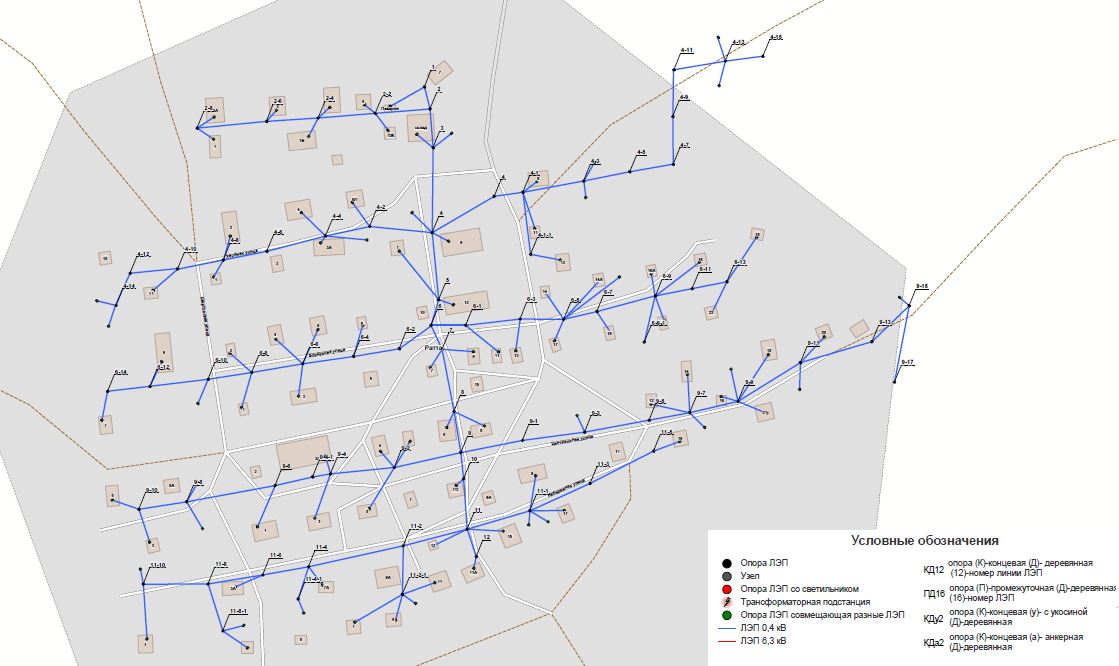 Рисунок 1. Пример графического представления существующих объектов системы электроснабжения с привязкой к топографической основе населённого пункта3.3. Описание объектов существующей системы электроснабжения.Электронная модель отражает объекты электрической сети по видам и с отражением их характеристик:- трансформаторные подстанции (ТП), в том числе трансформаторы;- распределительные пункты (РП);- линии, соединяющие центры питания (ЦП) с РП и ТП;- линии, соединяющие ТП между собой;- питающие линии промышленных предприятий, находящихся на территории населенного пункта;- распределительные сети, кроме ведомственных сетей и сетей промышленных предприятий;- генераторы, реакторы, конденсаторы в электрических сетях;- выключатели, выключатели нагрузки, разъединители ПС, ТП, РП и линий;- оборудование релейной защиты и автоматики (РЗА), установленные на ПС, РП.3.4. Составление шаблонов пользовательских форм (генератор форм электронных таблиц Microsoft Excel).Шаблоны пользовательских форм в Excel построены с помощью VBA.Можно создать форму в Excel, добавив в книгу элементы управления содержимым, такие как кнопки, флажки, списки и поля со списками. После этого можно заполнить эту форму в приложении Excel и при желании распечатать ее.Шаг 1. Отображение вкладки «Разработчик».В меню Excel выберите элемент Параметры.В разделе Разработка выберите Представление.В разделе Показывать на ленте установите флажок Вкладка «Разработчик».Шаг 2. Добавление и форматирование элементов управления содержимымНа вкладке Разработчик выберите элемент управления, который хотите добавить.На листе щелкните место, куда нужно вставить элемент управления.Чтобы задать свойства элемента управления, щелкните его, удерживая нажатой клавишу CONTROL, и выберите пункт Формат элемента управления.В окне Формат объекта задайте такие свойства элемента управления, как шрифт, выравнивание и цвет.Повторите действия 1–4 для каждого добавляемого элемента управления.Шаг 3. Защита листа, содержащего формуВ меню Сервис наведите указатель на пункт Защита и выберите команду Защитить лист.Выберите нужные параметры защиты.Сохраните и закройте книгу.Шаг 4. Проверка формыПри необходимости вы можете проверить форму, прежде чем распространять ее.Защитите форму, как указано в описании шага 3.Откройте форму еще раз, заполните ее обычным способом и сохраните как копию.3.5. Получение реестра объектов моделей.В режиме работы окна семантической информации Ответ или База предусмотрен экспорт соответствующего набор записей в лист Microsoft Excel для последующего анализа.Для экспорта данных в Microsoft Excel:- в окне семантической информации на вкладке Ответ или База нажмите кнопку «Excel»;- в диалоговом окне Экспорт в Microsoft Excel из списка Шаблоны отчетов выберите нужный шаблон, при экспорте в Excel используются либо такие же шаблоны, как и для печатных отчетов, либо шаблоны на основе файлов шаблонов Excel (формата xlt);- если не устраивают существующие шаблоны, то нужно нажать кнопку Новый и создать новый шаблон; - в строке Путь к книге Excel нажмите кнопку Обзор..., укажите полный путь до него, затем: для экспорта в книгу Excel из списка тип файла выберите Книга Excel (*.xls); для экспорта в электронную таблицу ODS из списка тип файла выберите Электронная таблица OpenOffice (*.ods);- в строке Имя листа укажите имя листа, на котором будут размещены данные, например Лист1; - нажмите кнопку «Сохранить», после чего ПРК начнет процедуру экспорта, о чем будет информировать индикатор процесса. Процедуру экспорта можно прервать, нажав кнопку «Отмена» на панели этого индикатора.3.6. Получение сводных форм в виде электронных таблиц Microsoft Excel.Имея исходную таблицу в формате EXCEL, для создания Сводной таблицы достаточно выделить любую ячейку исходной таблицы и в меню Работа с таблицами/ Конструктор/ Сервис выбрать пункт Сводная таблица.В появившемся окне нажмем ОК, согласившись с тем, что Сводная таблица будет размещена на отдельном листе.На отдельном листе появится заготовка Сводной таблицы и Список полей, размещенный справа от листа (отображается только когда активная ячейка находится в диапазоне ячеек Сводной таблицы).В появившемся окне выбираем Названия строк Списка полей, для этого поставим галочку в Списке полей у необходимого поля (поле и столбец - синонимы)Если ячейки столбца имеют текстовый формат, то они автоматически попадут в область Названия строк Списка полейЕсли ячейки столбца имеют числовой формат, то они автоматически попадут в раздел Списка полей Значения.Для добавления фильтра необходимы следующие действия:- выделите любое значение Сводной таблицы, нажмите пункт меню Работа со сводными таблицами/ Параметры/ Действия/ Очистить/ Очистить все;- ставим галочки в Списке полей у необходимых полей;- переносим поле из области Названия строк Списка полей в область Фильтр отчета.IV. Перспективные показатели потребления электроэнергии по разным категориям пользователей4.1. В соответствии с пунктом 1 протокола от 08.11.2021 № 107 рабочей встречи Губернатора Ямало-Ненецкого автономного округа Д.А. Артюхова и генерального директора АО "Почта России" М.А. Акимова в 2022-2023 годах планируется приобретение комплекта мобильного (инвентарного) здания для размещения отделения почтовой связи АО «Почта России» в с. Ратта Красноселькупского района.Также согласно адресной инвестиционной программы Ямало-Ненецкого автономного округа в перспективе в селе Ратта в 2024 году планируется строительство объекта капитального строительства «Школа-интернат на 60 мест со спальным корпусом на 20 мест, с. Ратта Красноселькупского района». В текущем году ГКУ «Дирекция капитального строительства и инвестиций Ямало-Ненецкого автономного округа» осуществляет корректировку проектно-сметной документации.На текущий момент сведения о возможном подключении к централизованной системе электроснабжения отсутствуют, учитывая загруженность существующей электростанции, возможно устройство индивидуальных источников электрической энергии для вышеуказанных объектов.В селе необходимо провести мероприятия по внедрению энергосберегающих технологий на предприятиях, позволяющих при тех же технологических режимах значительно сократить потребление электроэнергии; осуществить работу по установке у потребителей приборов учета и систем регулирования всех видов энергии.4.2. Электрические нагрузки. Проектная схема.Электрические нагрузки жилищно-коммунального сектора определены по срокам проектирования на основе численности населения, принятой настоящим проектом, и «Нормативов для определения расчетных электрических нагрузок зданий (квартир), коттеджей, микрорайонов (кварталов) застройки и элементов распределительной сети», утвержденных приказом Министерства топлива и энергетики Российской Федерации от 29.07.1999 № 213. Указанные нормативы учитывают изменения и дополнения «Инструкции по проектированию электрических сетей РД 34.20.185-94».Согласно нормативам, укрупненный показатель расхода электроэнергии коммунально-бытовых потребителей принят на расчетный срок для населенного пункта – 2170 кВт×ч/чел в год, годовое число часов использования максимума электрической нагрузки – 5300. При этом укрупненный показатель удельной расчетной коммунально-бытовой нагрузки составляет в среднем по селу – 0,41 кВт/чел.Максимальная нагрузка по с. Ратта на расчетный срок составит 0,295 МВт.Годовой расход электроэнергии по с. Ратта составит на расчетный срок около 0,85 млн. кВт×ч.Рост электрических нагрузок на сроки проектирования обусловлен необходимостью создания комфортных условий для проживания населения и развития промышленности, сельского хозяйства и общественно-деловой инфраструктуры.Покрытие электрических нагрузок с. Ратта предусматривается от децентрализованной энергосистемы села, за счет существующей ДЭС.V. Предложения по строительству, реконструкции и модернизации объектов электроснабжения5.1. Сведения о реконструируемых и предлагаемых к новому строительству электрических сетях, обеспечивающих перераспределение электрической нагрузки из зон с дефицитом в зоны с избытком электрических мощностей (использование существующих резервов).Мероприятия по реконструкции и новому строительству электрических сетей, обеспечивающих перераспределение электрической нагрузки из зон с дефицитом в зоны с избытком электрических мощностей не запланировано.5.2. Зоны с дефицитом электрических мощностей на территории с. Ратта.Зоны с дефицитом электрических мощностей на территории с. Ратта отсутствуют. В связи с этим реконструкция и новое строительство электрических сетей, обеспечивающих перераспределение электрической нагрузки, не предусматривается.5.3. Сведения об электрических сетях, предлагаемых к новому строительству для обеспечения перспективных приростов электрической нагрузки во вновь осваиваемых районах поселения под жилищную, комплексную или производственную застройку.Информация об электрических сетях, предлагаемых к новому строительству для обеспечения перспективных приростов электрической нагрузки во вновь осваиваемых районах поселения под жилищную, комплексную или производственную застройку отсутствует.5.4. Сведения об электрических сетях, предлагаемых к новому строительству для обеспечения перспективных приростов электрической нагрузки в зонах с дефицитом электрической мощности с перераспределением электрической мощности от действующих объектов системы электроснабжения.Зоны с дефицитом электрических мощностей на территории с. Ратта отсутствуют. В связи с этим перераспределение электрической нагрузки не предусматривается.5.5. Сведения об электрических сетях, предлагаемых к новому строительству для обеспечения нормативной надежности и безопасности электроснабжения.Электросетевым хозяйством с. Ратта обеспечивается нормативная надёжность и безопасность электроснабжения. В связи с этим новое строительство электрических сетей для обеспечения нормативной надежности и безопасности электроснабжения потребителей не предусматривается.5.6. Сведения об участках электрических сетей, обеспечивающих вывод электрической мощности от вновь строящихся и реконструируемых объектов системы электроснабжения.Строительство и реконструкция объектов системы электроснабжения, от которых потребуется вывод электрической мощности, не предполагается.5.7. Сведения о реконструируемых участках электрической сети с увеличением ее пропускной способности для обеспечения перспективных приростов электрической нагрузки.Мероприятия по реконструкции участков электрической сети с увеличением их пропускной способности для обеспечения перспективных приростов электрической нагрузки на территории с. Ратта не требуется.5.8. Сведения о реконструируемых участках электрической сети, подлежащих замене в связи с исчерпанием эксплуатационного ресурса (при этом остаточный ресурс требуется определять по текущему состоянию).В рамках проведения ежегодного капитального ремонта электросетевого хозяйства ООО «Ямал-Энерго» планируется замена участков электрических сетей в связи с исчерпанием эксплуатационного ресурса.5.9. Сведения о диспетчеризации, телемеханизации и автоматизированных системах управления режимами электроснабжения.Автоматизированные системы управления электроснабжением (АСУЭ) выполняют функции дистанционного контроля и управления распределением электроэнергии на предприятии. Основной целью их создания является обеспечение бесперебойного, стабильного электроснабжения предприятия за счет:- предоставления оперативному и диспетчерскому персоналу достоверной информации по текущим характеристикам сетей электроснабжения, состоянию и режимам работы энергетического оборудования электрических подстанций;- реализации функций телеуправления объектами электроснабжения в дистанционном режиме;- предупреждения ошибочных действий персонала, обеспечения своевременного и грамотного реагирования на предаварийные и аварийные ситуации;- автоматического ведения журналов технологических событий и предоставления инструментов для просмотра и анализа аварийных осциллограмм, действий операторов, истории изменения контролируемых параметров.Источниками эффективности применения автоматизированных систем управления электроснабжением являются:- повышение надежности функционирования энергосистемы предприятия. Минимизация простоев технологического оборудования, связанных с перебоями электроснабжения и низким качеством электроэнергии;- повышение качества планирования и управления потреблением электроэнергии. Увеличение коэффициента использования выделенного лимита мощности, минимизация штрафов за превышение лимитов;- повышение прозрачности расчетов с субабонентами;- предупреждение ошибочных действий эксплуатационного и оперативно-диспетчерского персонала. Минимизация последствий нештатных ситуаций;- снижение трудозатрат на сбор первичной информации и формирование отчетных документов.Структура автоматизированных систем управления электроснабжениемНижний уровень систем АСУЭ образуют измерительные преобразователи тока и напряжения, средства технического учета электроэнергии, системы противоаварийной защиты и автоматики, иные устройства, обеспечивающие измерение и регулирование режимов работы оборудования электрической сети.Первичные данные о состоянии и режимах работы подстанций, параметрах выработки и потребления электроэнергии поступают на устройства сбора, предварительной обработки, агрегирования телемеханической информации и данных технического учета электроэнергии, образующие средний уровень систем управления электроснабжением.Агрегированные, предварительно обработанные данные с подстанций поступают на верхний уровень АСУЭ, на сервера подсистемы сбора и обработки технологической информации, сервера долговременного хранения данных и выводятся на экран коллективного использования в диспетчерской, а также на АРМ специалистов (энергодиспетчера, инженера-релейщика, специалистов службы главного энергетика и др.) в формате мнемосхем, графиков, диаграмм, таблиц, сводных панелей показателей, цифровых и текстовых табло.5.10. Основные функциональные возможности систем управления электроснабжением.Основное предназначение систем АСУЭ – обеспечить эффективное оперативно-диспетчерское управление объектами электроснабжения в нормальных, переходных и аварийных режимах. Поэтому, к числу их основных функций относятся:- контроль параметров работы электрической сети и силового оборудования (значение токов, напряжений, мощностей, частоты и др.);- контроль положения коммутационных аппаратов;- контроль состояния основного и вспомогательного электрооборудования;- контроль неэлектрических параметров функционирования подстанций (сигналы охранной и пожарной сигнализации, температурный режим на подстанции и др.);- вычисление расчетных величин (расчет линейных напряжений и токов по фазным, 3Uo, 3Io. U2, I2 и др.);- контроль и регистрация выхода измеряемых параметров за установленные границы, регистрация аварийных событий и нарушений;- формирование сообщений предупредительной и аварийной сигнализации;- изменение уставок работы оборудования, формирование и передача команд телеуправления на устройства нижнего оборудования;- диагностика и самодиагностика комплекса технических средств системы: измерительных, регистрирующих и регулирующих устройств, линий связи, серверного оборудования;- ведение архивов измеряемых и рассчитываемых значений, ведение журналов действий пользователя в системе;- формирование технической, оперативной, эксплуатационной и отчетной документации;- обмен информацией со смежными и внешними информационными системами.В зависимости от задач Заказчика в системах управления электроснабжением может быть также реализована функциональность информационно-аналитических систем управления энергоэффективностью в части учета и анализа параметров потребления электрической энергии, в том числе:- учёт потребления электроэнергии на различные нужды (потребление по отдельным производствам, цехам, участкам);- сравнение потребления однотипных потребителей;- анализ почасовых и сезонных профилей потребления;- контроль над ростом и равномерным распределением нагрузок;- контроль параметров по договорам энергоснабжения;- оперативное планирование потребления электроэнергии;- вычисление балансов электроэнергии, сравнение с проектными решениями, выявление нерационального использования и потерь электрической энергии.В настоящее время у ООО «Ямал-Энерго» отсутствует автоматизированная система сбора, обработки и хранения показаний приборов учёта электроэнергии. Снятие расчетных и контрольных показаний происходит в ручном режиме, что приводит к рассогласованиям при сведении балансов вследствие разности временных промежутков снятия показаний.5.11. Сведения об автоматической системе контроля и управления энергоресурсами (АСКУЭ).АСКУЭ позволяет своевременно собирать данные по всем потребителям как по напряжению, так и по мощности. После этого автоматизированная программа обрабатывает всю собранную информацию и составляется подробный отчёт. Инженерно-технические работники проводят анализ, а также составляют прогноз на предстоящий период. Для этого выполнены ряд обязательных требований:на всех ключевых участках потребления электроэнергии установлены инновационные средства учёта — счётчики;абсолютно все поступающие от счётчиков цифровые сигналы хранятся в специальных блоках — сумматорах, с большой памятью;обустроены центры, где обрабатываться все полученные данные, которые оснащены компьютерами и современным программным обеспечением;вся система обвязана линиями связи, при помощи которых все отчёты отправляются потребителям и подотчётным предприятиям.Структурная схема АСКУЭ разделена на три общих блока. Блок под номером один включает в себя мощные агрегаты для учёта энергии, представленные индукционными или же электронными электросчётчиками. Такие приборы установлены исключительно у потребителей. Если же вмонтирован инновационный счётчик, то сбор необходимой информации осуществляется через встроенный порт связи.На сегодняшний день основной процент приборов комплектуется на заводе мощным интерфейсом для включения в АСКУЭ. Если используется счётчик старого образца - индукционный, то специалисты ЭСО дополнительно оснащают его считывающим устройством, за счёт этого происходит передача данных.Второй блок выполняет все функции связи. Показания, которые были удачно собраны ещё на первом этапе, надёжно защищены от взлома мошенниками и передаются несколькими способами:через обычные телефонные линии связи;передача по Интернету;мобильная связь разных стандартов (3G, GPRS, Wi-Fi).Совокупность всех существующих способов для гарантированной безотказной работы системы.Третий блок сочетает в себе специализированные средства компьютерной обработки полученных данных.На этом этапе вся собранная информация обрабатывается и анализируется. С технической стороны третий блок обязательно состоит из мощного сервера или же компьютера с актуальным программным обеспечением.В настоящее время у ООО «Ямал-Энерго» отсутствует автоматизированная система сбора, обработки и хранения показаний приборов учёта электроэнергии. Снятие расчетных и контрольных показаний происходит в ручном режиме, что приводит к рассогласованиям при сведении балансов вследствие разности временных промежутков снятия показанийVI. Перспективные балансы производства и потребления электроэнергииПерспективные балансы производства и потребления электроэнергии на территории с. Ратта приведены в таблице Таблица 9.Таблица 9. Перспективные балансы производства и потребления электроэнергии на территории с. РаттаVII. Экологические аспекты мероприятий по строительству и реконструкции объектов электроснабженияПри проектировании, строительстве, реконструкции, эксплуатации и снятии с эксплуатации предприятий, зданий и сооружений необходимо предусматривать мероприятия по охране природы, рациональному использованию и воспроизводству природных ресурсов, а также выполнять требования экологической безопасности проектируемых объектов и охраны здоровья населения.Технические решения при строительстве объектов электроэнергетики должны соответствовать требованиям действующих экологических, санитарно-гигиенических, противопожарных и других норм, правил, государственных стандартов и обеспечивать безопасную для жизни людей и щадящую для окружающей среды эксплуатацию объектов.В целях обеспечения безопасности населения и в соответствии с Федеральным законом «О санитарно-эпидемиологическом благополучии населения» от 30.03.1999 № 52-ФЗ для объектов и производств, являющихся источниками воздействия на среду обитания и здоровье человека, устанавливается специальная территория с особым режимом использования санитарно-защитная зона (СЗЗ), размер которой обеспечивает уменьшение воздействия загрязнения на атмосферный воздух (химического, биологического, физического) до значений, установленных гигиеническими нормативами, а для предприятий I и II класса опасности как до значений, установленных гигиеническими нормативами, так и до величин приемлемого риска для здоровья населения.По своему функциональному назначению санитарно-защитная зона является защитным барьером, обеспечивающим уровень безопасности населения при эксплуатации объекта в штатном режиме.Санитарно-защитные зоны устанавливаются в соответствии с СанПиНом 2.2.1/2.1.1.1200 03 «Санитарно-защитные зоны и санитарная классификация предприятий, сооружений и иных объектов».Охранная зона объектов инженерной и транспортной инфраструктуры – это территория с особыми условиями использования, которая устанавливается в порядке, определяемом Правительством Российской Федерации, вокруг объектов инженерной, транспортной и иных инфраструктур в целях обеспечения охраны окружающей природной среды, нормальных условий эксплуатации таких объектов и исключения возможности их повреждения.Охранные зоны выделяются для:– электрических сетей;– линий и сооружений связи;– систем газоснабжения;– магистральных трубопроводов;– автомобильных дорог.Охранные зоны электрических сетей устанавливаются для электроподстанций, распределительных устройств, воздушных линий электропередач, подземных и подводных кабельных линий электропередачи.Использование территорий, находящихся в зоне ЛЭП, регулируется Правилами установления охранных зон объектов электросетевого хозяйства и особых условий использования земельных участков, расположенных в границах таких зон (Постановление Правительства Российской Федерации «О порядке установления охранных зон объектов электросетевого хозяйства и особых условий использования земельных участков, расположенных в границах таких зон» от 24.02.2009 № 160).Введение таких правил обусловлено вредным воздействием электромагнитного поля на здоровье человека.Так, по информации Центра электромагнитной безопасности, в соответствии с результатами проведённых исследований, установлено, что у людей, проживающих вблизи линий электропередачи и трансформаторных подстанций, могут возникать изменения функционального состояния нервной, сердечно-сосудистой, нейрогормональной и эндокринной систем, нарушаться обменные процессы, иммунитет и воспроизводительная функции. Поэтому, чем дальше от источников электромагнитного поля находится строение, тем лучше. В то же время существуют такие зоны, где строительство категорически запрещено.Дальность распространения электромагнитного поля (и опасного магнитного поля) от ЛЭП напрямую зависит от её мощности.Исходя из мощности ЛЭП, для защиты населения от действия электромагнитного поля установлены санитарно-защитные зоны для линий электропередачи (санитарные правила СНиП № 2971-84 – «Защита населения от воздействия электрического поля, создаваемого воздушными линиями электропередачи переменного тока промышленной частоты»).Для воздушных высоковольтных линий электропередачи (ВЛ) устанавливаются санитарно-защитные зоны по обе стороны от проекции на землю крайних проводов.Эти зоны определяют минимальные расстояния до ближайших жилых, производственных и непроизводственных зданий и сооружений:2 метра – для ВЛ ниже 1кВ;10 метров – для ВЛ 1- 20 кВ;15 метров – для ВЛ 35 кВ;20 метров – для ВЛ 110 кВ;25 метров – для ВЛ 150-220 кВ;30 метров – для ВЛ 330 кВ, 400 кВ, 500 кВ;40 метров – для ВЛ 750 кВ;55 метров – для ВЛ 1150 кВ;100 метров – для ВЛ через водоёмы (реки, каналы, озёра и др.).Не допускается прохождение ЛЭП по территориям стадионов, учебных и детских учреждений.Допускается для ЛЭП (ВЛ) до 20 кВ принимать расстояние от крайних проводов до границ приусадебных земельных участков, индивидуальных домов и коллективных садовых участков не менее 20 метров.Прохождение ЛЭП (ВЛ) над зданиями и сооружениями, как правило, не допускается.Допускается прохождение ЛЭП (ВЛ) над производственными зданиями и сооружениями промышленных предприятий I-II степени огнестойкости в соответствии со строительными нормами и правилами по пожарной безопасности зданий и сооружений с кровлей из негорючих материалов (для ВЛ 330-750 кВ только над производственными зданиями электрических подстанций.В охранной зоне ЛЭП (ВЛ) запрещается:– производить строительство, капитальный ремонт, снос любых зданий и сооружений;– осуществлять всякого рода горные, взрывные, мелиоративные работы, производить посадку деревьев, полив сельскохозяйственных культур;– размещать автозаправочные станции;– загромождать подъезды и подходы к опорам ВЛ;– устраивать свалки снега, мусора и грунта;– складировать корма, удобрения, солому, разводить огонь;– устраивать спортивные площадки, стадионы, остановки транспорта, проводить любые мероприятия, связанные с большим скоплением людей.Проведение необходимых мероприятий в охранной зоне ЛЭП может выполняться только при получении письменного разрешения на производство работ от предприятия (организации), в ведении которых находятся эти сети.Нарушение требований «Правил охраны электрических сетей напряжение свыше 1000 В», если оно вызвало перерыв в обеспечении электроэнергией, может повлечь следующую административную ответственность:– физические лица наказываются штрафом в размере от 5 до 10 минимальных размеров оплаты труда;– юридические лица наказываются штрафом от 100 до 200 МРОТ.В соответствии с п.7.1.10 СанПиН 2.2.1/2.1.1.1200-03 для электроподстанций размер санитарно-защитной зоны устанавливается в зависимости от типа (открытые, закрытые), мощности на основании расчетов физического воздействия на атмосферный воздух, а также результатов натурных измерений.В целях защиты населения от воздействия электрического поля, необходимо соблюдать санитарные разрывы вдоль линий электропередач.VIII. Оценка надежности и безопасности системы электроснабжения8.1. Под надежностью системы электроснабжения необходимо понимать вероятность того, что устройство или система будут в полном объеме выполнять свои функции в течение заданного промежутка времени или при заданных условиях работы.8.2. Линии электропередачи (ЛЭП).Самым ненадежным элементом систем электроснабжения являются ЛЭП из-за их большой протяженности и влияния на них большого числа различных внешних воздействий. В сетях населенных пунктов по статистике около 90-95 % отключений приходятся на долю ЛЭП.Отказом линии электропередачи называется всякое вынужденное отключение при ее повреждениях.Различают устойчивые повреждения воздушных линий (опоры, провода, изоляторы) и неустойчивые (самовосстанавливающиеся). Последние ликвидируются путем успешного действия устройств автоматического повторного включения (АПВ) или ручного включения.Основными причинами повреждения воздушных линий (ВЛ) являются:– грозовые перекрытия изоляции;– гололедно-изморозевые отложения;– ветровые нагрузки;– вибрация и пляска проводов;– возгорание деревянных опор;– ослабление прочности деталей опор;– повреждение опор и проводов автотранспортом и др.Внешние воздействия приводят к перекрытию изоляции, разрушению изоляторов, обрыву проводов, падению опор.Повреждения ВЛ возможны и в нормальных условиях работы из-за:– превышения фактических электрических нагрузок расчетных значений;– дефектов, возникших при изготовлении опор, проводов, изоляторов;– неправильного применения типов проводов, опор, изоляторов по природноклиматическим зонам;– нарушения правил монтажа и сооружения ВЛ;– недостатков эксплуатации (несоблюдения сроков и объемов проверок, текущих и капитальных ремонтов).8.3. Силовые трансформаторы.Этот вид оборудования повреждается значительно реже, чем линии электропередачи, однако его отказ ведет к более тяжким последствиям, и восстановление работоспособности требует длительного времени.Основные причины повреждения силовых трансформаторов:– повреждение изоляции обмоток трансформатора из-за дефектов конструкции и изготовления, а также из-за воздействия внешних перенапряжений в сети и токов короткого замыкания;– повреждение переключателей (в основном регулируемых под нагрузкой), обусловленное конструктивными и технологическими дефектами;– повреждение вводов, в основном при воздействии внешних перенапряжений в сети (перекрытие внешней или внутренней изоляции, механические повреждения, некачественные контактные соединения).Ремонт трансформаторов больших габаритов производится на месте. Он требует, как правило, выемки керна трансформатора, применения подъемных механизмов и может длиться несколько суток.Ремонт трансформаторов малых габаритов на напряжение 6-20 кВ производится централизованно в мастерских предприятий электрических сетей.Основные способы повышения надежности эксплуатации трансформаторов:– тщательная приемка в эксплуатацию с выполнением контрольных испытаний;– периодические осмотры и проверки в процессе эксплуатации с соблюдением требуемых сроков и объема испытаний;– соблюдение режимов работы трансформаторов, не допускающих значительной перегрузки в течение длительного времени;– установка в сети средств снижения мощности коротких замыканий (реакторов) и величины перенапряжений (разрядников).8.4. Коммутационные электрические аппараты.Отказы коммутационных аппаратов (автоматических выключателей, разъединителей, короткозамыкателей, отделителей) происходят при отключении коротких замыканий, выполнении ими различных операций, а также в стационарном состоянии.Основная причина повреждений коммутационных аппаратов – механические повреждения, связанные с несовершенством конструкции, нарушением технологии изготовления или правил эксплуатации. Среди них следует выделить дефекты контактных соединений, неполадки в электроприводе, повреждения из-за ошибочных действий персонала, а также отказы при выполнении операций включения из-за некачественной регулировки, настройки или вследствие обледенения.Электрические повреждения коммутационных аппаратов вызываются перекрытием изоляции при внешних и внутренних перенапряжениях, пробоем внутрибаковой изоляции выключателей и пр.Имеют большую повреждаемость линейные разъединители 6-10 кВ из-за недостатков их конструктивного исполнения.Для короткозамыкателей причиной отказов могут быть также самопроизвольные включения, а для отделителей – отказы в бестоковую паузу.К отказам предохранителей относятся их повреждения, а также неселективные и ложные срабатывания.8.5. Релейная защита и автоматика.Отказами устройств релейной защиты и автоматики (РЗА) являются:– отказы в срабатывании при наличии требования (команды) на срабатывание;– ложные срабатывания при отсутствии требования (команды) на срабатывание;– срабатывания при несоответствии командного импульса, то есть неселективные срабатывания.Причиной этих отказов являются повреждения элементов (резисторов, диодов, транзисторов, тиристоров, конденсаторов, реле), из которых состоят схемы РЗА.Для резисторов и полупроводниковых приборов характерен отказ типа «обрыв» (до 90%), для конденсаторов – типа «короткое замыкание» (до 80%).Пайки, печатный монтаж из-за плохого их выполнения имеют до 95% отказов типа «обрыв».Основным источником отказов реле является контактная система, а причиной отказов - разрегулировка контактов, их сваривание, образование на их поверхности непроводящих пленок из-за коррозии, загрязнения, эрозии.Для маломощных реле характерны отказы из-за ложных срабатываний под действием вибрационных и ударных нагрузок.Различают два вида отказов:– отказ в работоспособности объекта;– отказ в электроснабжении, т.е., отказ функционирования.При анализе надежности системы электроснабжения имеют в виду два процесса:– изменение уровня функционирования;– изменение уровня способности выполнять заданные функции в заданном объеме, т.е. изменение спроса электроэнергии потребителем.Возникновение отказа работоспособности объекта не всегда влечет за собой отказ в электроснабжении и, наоборот, отказ в электроснабжении потребителя не всегда вызывается отказом работоспособности объекта.Разделение отказов на полные и частичные отражает то, что система электроснабжения и ее части являются объектами с изменяющимся уровнем эффективности функционирования.Например, при повреждении секционированной ЛЭП отключается только часть линии, что означает частичный отказ ЛЭП. Ограниченное и некачественное электроснабжение является типичным отказом функционирования системы в отличие от полного перерыва электроснабжения потребителя (полного отказа).8.6. Классификация отказов.По продолжительности различают следующие отказы в электроснабжении:– длительные перерывы в электроснабжении потребителей, вызываемые многочисленными повреждениями в системе электроснабжения, например, гололедноветровыми разрушениями опор и проводов ЛЭП (на период до нескольких суток);– прекращение питания потребителей на время восстановления работоспособности отказавшего элемента линии (от 4 до 24 ч.);– прекращение питания потребителей на время, необходимое для включения резервного элемента вручную оперативно-выездными бригадами предприятий электрических сетей (от 1,5 до 6 ч.);– прекращение питания потребителей на время оперативных переключений, выполняемых дежурным персоналом на подстанциях (несколько минут);– кратковременные перерывы питания потребителей на время автоматического ввода резервного питания (АВР) или автоматического отключения поврежденного участка сети (несколько секунд).С точки зрения информативности отказы бывают:– внезапные, когда потребитель не получает никакой информации об отказе;– внеплановые, сведения о которых поступают потребителю незадолго до момента отключения;– плановые, о которых потребитель предупреждается заблаговременно.Критериями отказов являются их признаки (проявления), позволяющие установить факт нарушения работоспособного состояния. Они приводятся в нормативно-технической документации на объекты энергетики.В зависимости от характеристики нарушения, степени повреждения и их последствий учитываются:– аварии;– отказы в работе 1 степени;– отказы в работе II степени;– потребительские отключения.Аварии бывают станционные, электросетевые, теплосетевые, системные.На предприятиях электрической сети аварией считается нарушение нормальной работы электрической сети напряжением 6 кВ и выше, вызвавшее:– перерыв электроснабжения одного и более потребителей I категории, имеющих питание от двух независимых источников, на срок, превышающий время действия устройств АПВ или АВР;– перерыв электроснабжения потребителей I категории при несоответствии схемы питания требованиям Правил устройств электроустановок (ПУЭ), то есть не обеспеченным электроснабжением от двух независимых источников питания, на срок более 2,5 ч, а для сельскохозяйственных потребителей – более 10 ч;– перерыв электроснабжения одного и более потребителей II категории на срок более 2,5 ч; а для сельскохозяйственных потребителей II категории – более 10 ч;– перерыв электроснабжения одного и более потребителей III категории на срок более 24 ч;– недоотпуск электроэнергии потребителям в размере 20 тыс. кВт∙ч и более независимо от длительности перерыва электроснабжения;– разрушение силового трансформатора мощностью 10 МВА и более, если восстановление его невозможно или нецелесообразно;– повреждение ВЛ 110 кВ и выше, требующее восстановления в течение 24 ч, а также повреждение КЛ 110 кВ, требующее восстановления в течение 36 ч;– пожар на подстанции с высшим напряжением 110 кВ и выше, вызвавший ее обесточивание на срок 8 ч и более.Системными авариями считаются:– нарушение устойчивости работы энергосистемы и разделение ее на части, вызвавшее отключение потребителей на общую мощность более 5 % от нагрузки энергосистемы;– работы энергосистемы с частотой ниже 49,5 Гц длительностью более 1 ч;– многочисленные отключения или повреждения ЛЭП напряжением 6 кВ и выше из-за стихийного явления, приведшие к отключению потребителей на общую мощность более 10 % нагрузки энергосистемы.Отказом в работе I степени являются:– нарушение нормальной работы электрической сети, вызвавшее перерыв электроснабжения одного и более потребителей I категории при несоответствии схемы их питания требованиям ПУЭ либо одного и более потребителей II категории на срок от 0,5 до 2,5 ч, а для сельскохозяйственных потребителей - от 2 до 10 ч; одного и более потребителей III категории на срок от 8 до 24 ч; недоотпуск электроэнергии потребителям от 5 до 20 тыс. кВт.ч;– повреждение основного электрооборудования сетей, требующее восстановительного ремонта в установленные сроки;– повреждение ВЛ или КЛ 35 (110) кВ, требующее восстановительного ремонта в срок до 24 (36) ч.К отказам в работе II степени относятся нарушения нормальной работы электрических сетей, в том числе:– перерывы в электроснабжении потребителей, не являющиеся аварией 1 степени;– повреждение некоторых видов оборудования;– недовыполнение диспетчерского графика электрической нагрузки или оперативного задания диспетчера;– автоматическое отключение или ошибочное отключение оборудования персоналом;– обесточивание участков электросети напряжением ниже 6 кВ.Под потребительским отключением понимают отключение оборудования из-за неправильных действий персонала потребителя.Как показывает практика, даже наилучшая конструкция, совершенная технология и правильная эксплуатация не исключают полностью отказы.Различают три характерных типа отказов, присущих любым объектам.Отказы приработанные, обусловленные дефектами проектирования, изготовления, монтажа. Они в основном устраняются путем «отбраковки» при испытании или наладке объекта.Доля этих отказов снижается по истечении периода приработки объекта.Отказы внезапные (случайные), вызванные воздействием различных случайных факторов и характерные преимущественно для периода нормальной эксплуатации объекта. Особенностью таких отказов является невозможность их предсказания.Отказы постепенные, происходящие в результате износа и старения объекта.Долговечность работы системы можно увеличить за счет периодической замены наиболее ненадежных составляющих элементов.Рассматриваемые здесь показатели применяются для оценки надежности как невосстанавливаемых (одноразового использования), так и подлежащих ремонту объектов, т.е. восстанавливаемых до появления первого отказа.Вероятность безотказной работы P(t) - вероятность того, что в заданном интервале времени (0, t) в системе или элементе не произойдет отказ.Статистически Р(t) определяется как отношение числа элементов N(t), безотказно проработавших до момента t, к первоначальному числу наблюдаемых элементов N(0):Р(t)= N(t)/ N(0).Число работоспособных в течение времени (0, t) элементовN(t)= N(0)-n(0, t),где n(0, t) – число отказавших за время (0, t) элементов.Вероятность появления отказа Q(t) - вероятность того, что в заданном интервале времени (0, t) произойдет отказ.Статистическая оценкаQ(t)= n(0, t)/N(0).Таким образом, всегда имеет место соотношениеР(t) +Q(t)=1.Частота отказов а(t) - производная от вероятности появления отказа, означающая вероятность того, что отказ элемента произойдет за единицу времени (t, t+ ∆t).a(t)= dQ(t)/dt -dP(t)dtДля определения величины a(t) можно использовать статистическую оценку:a(t)= n(t, ∆t ) , N (0) *∆tгде n(t, ∆t) – число элементов, отказавших в интервале времени от t до t+ ∆t.Точность статистической оценки возрастает с увеличением первоначального числа наблюдаемых элементов и уменьшением временного интервала ∆t.Частота отказов, вероятность безотказной работы и вероятность появления отказа связаны следующими зависимостями:Р(t)=∫а(х)dx, Q(t)=∫a(x)dxРазличие между частотой и интенсивностью отказов в том, что первый показатель характеризует вероятность отказа за интервал (t, t+ ∆t) элемента, взятого из группы элементов произвольным образом, причем неизвестно, в каком состоянии (работоспособном или неработоспособном) находится выбранный элемент. Второй показатель характеризует вероятность отказа за тот же интервал времени элемента, взятого из группы оставшихся работоспособными к моменту t элементов.Интенсивность отказов λ(t) – условная вероятность отказа после момента t за единицу времени ∆t при условии, что до момента tотказа элемента не было.Интенсивность отказов связана с частотой отказов и вероятностью безотказной работы:λ(t) =a(t)/P(t)Так как P(t)≤1, то всегда выполняется соотношение λ (t)≥a(t).Статистически интенсивность отказов определяется таким образом:Для высоконадежных элементов и систем: если P(t) ≥0,99, то а(t)= λ((t). Поэтому в практических расчетах возможна при указанном условии взаимная замена а(t) и λ(t).Вероятности безотказной работы в зависимости от интенсивности отказов и времени:Р(t)=ехр[-∫λ(x)dx].Изменение интенсивности отказов во времениТипичная функция интенсивности отказов во времени (в течение срока службы объекта) имеет U-образный характер (Рисунок 2).В начальный период I преобладают приработочные отказы. После него наступает наиболее продолжительный период нормальной эксплуатации II, в котором на объект воздействуют случайные факторы. Последние вызывают внезапные отказы, интенсивность которых в период нормальной эксплуатации практически не зависит от времени.Рисунок 2. Интенсивность отказов во времениВ период старения и износа III в основном имеют место постепенные отказы, возникающие вследствие накопления ухудшений физико-химических свойств объекта. Для основных элементов системы электроснабжения период приработки длится до 3-5 лет. Процессы старения и износа проявляются для ВЛ на опорах из пропитанной древесины через 15-20 лет после ввода в эксплуатацию, для трансформаторов и КЛ - через 20-30 лет (в первую очередь за счет старения изоляции). Старение и износ коммутационной аппаратуры наступает через 40-50 лет. Обычно эта аппаратура морально устаревает раньше, нежели физически. В основном элементы электрических сетей высоконадежны. Время их безотказной работы значительно превышает время восстановления.Средняя наработка на отказ (среднее время безотказной работы) Т представляет собой математическое ожидание наработки объекта до первого отказа. Этот показатель геометрически представляет собой площадь под кривой вероятности безотказной работы:Т =∫P(t)dt .Расчетные формулы для экспоненциального закона надежностиУчитывая, что для объектов энергосистемы интенсивность отказов в период нормальной эксплуатации практически неизменна, т.е. λ(t)=λ, соотношения между основными показателями надежности можно представить с учетом этого условия в более простой и наглядной форме:P(t)=exp(- λt ),Q(t)=1- exp(- λt ),a(t)= 1-exp(- λt ).Средняя наработка на отказ для экспоненциального закона принимает вид T=1/λ.В таблице Таблица 10 приведены расчетные значения показателей надежности основных элементов системы электроснабжения.Таблица 10. Расчетные значения показателей надежности основных элементов системы электроснабженияРасчет показателей надежности для распределительных КТП 6/0,4 кВ с трансформаторами с высшим напряжением 6 кВ.Вероятность безотказной работы для момента времени t = 6 месяцев:Р(0,5)=exp(-0,035*0,5)=0,9827;Вероятность появления отказа для момента времени t = 6 месяцев:Q(0,5)=1-exp(-0,035 *0,5)=0,0173;Частота отказа для момента времени t = 6 месяцев:а(0,5)= λP(0,5)=0,035* 0,9827=0,03439;Средняя наработка на отказ:T=1/0,035=28,6 лет.Расчет показателей надежности для ЛЭП ВЛ-6 кВ на 1 км длины.Вероятность безотказной работы для момента времени t = 6 месяцев:Р(0,5)=exp(-0,25*0,5)=0,8825;Вероятность появления отказа для момента времени t = 6 месяцев:Q(0,5)=1-exp(-0,25* 0,5)=0,1175;Частота отказа для момента времени t = 6 месяцев:а(0,5)= λP(0,5)=0,25* 0,8825=0,22063;Средняя наработка на отказ:T=1/0,25= 4 года.Для оценки надежности объектов многоразового использования используются дополнительные показатели, учитывающие также процессы восстановления (ремонта) элементов (объектов).Параметр потока отказов ω(t) - математическое ожидание числа отказов, происшедших за единицу времени, начиная с момента t при условии, что все элементы, вышедшие из строя, заменяются работоспособными, т. е. число наблюдаемых элементов сохраняется одинаковым в процессе эксплуатации.Для экспоненциального закона надежности интенсивность и параметр потока отказов не зависят от времени и совпадают, т. е.λ(t) =ω(t)=λ=ω=const .Вероятность восстановления S(t) - вероятность того, что отказавший элемент будет восстановлен в течение заданного времени t, т. е. вероятность своевременного завершения ремонта.0≤S(t)≤1,S(0)=0,S(∞)=1.Для определения величины S(t) используется следующая статистическая оценка:S(t)= Nв/ Nв (0),где Nв (0) – число элементов, поставленных на восстановление в начальный момент времени t = 0; Nв – число элементов, время восстановления которых оказалось меньше заданного времени t, т. е. восстановленных на интервале (0,t).Вероятность невосстановления (несвоевременного завершения ремонта) G(t)- вероятность того, что отказавший элемент не будет восстановлен в течение заданного времени t.IX. Оценка капитальных вложений в новое строительство, реконструкцию и модернизацию объектов систем электроснабжения9.1. Мероприятия по строительству, реконструкции и модернизации сетей электроснабжения.В рамках проведения ежегодного капитального ремонта электросетевого хозяйства ООО «Ямал-Энерго» планируется капитальный ремонт объектов систем электроснабжения.9.2. Мероприятия по строительству, реконструкции и модернизации распределительных пунктов и подстанций.В рамках реализации различных муниципальных программ в ближайшие годы планируется увеличение потребляемой электрической энергии, с учетом отсутствия резерва мощности на существующей электрической станции в 2023 году планируется приобретение трех дизель-генераторов мощностью по 400 кВт, которые будут установлены на существующей электростанции.9.3. Оценка величины необходимых капитальных вложений в строительство, реконструкцию и модернизацию объектов системы электроснабжения.Оценка величины необходимых капитальных вложений в строительство, реконструкцию и модернизацию объектов системы электроснабжения на территории с. Ратта произведена на основании данных реализации различных муниципальных программ и средств, включаемых в тариф электроэнергии, в рамках проведения ежегодного капитального ремонта. В таблице Таблица 11 приведены сведения о величине необходимых капитальных вложений в строительство, реконструкцию и модернизацию объектов системы электроснабженияТаблица 11. Сведения о величине необходимых капитальных вложений в строительство, реконструкцию и модернизацию объектов системы электроснабжения№ ТПНаименование фидераТип трансформатораГод установкиНоминальная мощность, 
S ном, кВАФактическая нагрузка, кВАКоэффициент загрузки Кз1234567№1№1ТМ-400-10(6)/0,4200840031378,13№3№1ТМ-250-10(6)/0,4198525019076,00№6№1ТМ-160-10(6)/0,4200416011068,75№7№2ТМ-250-10(6)/0,4200825023493,60№10№2ТМ-630-10(6)/0,4200563037860,00№11№2ТМ-630-10(6)/0,4199063026541,98№18№2ТМ-630-10(6)/0,4199963035055,56№26№2ТМ-400-10(6)/0,4199540020350,75№27№2ТМ-250-10(6)/0,4199825014558,00№29№2ТМ-250-10(6)/0,4200025017168,40№31№2ТМ-250-10(6)/0,4200225012550,00№32№2ТМ-400-10(6)/0,4200540021654,00№33№2ТМ-400-10(6)/0,4201240019749,25№35№2ТМ-400-10(6)/0,4201240022556,25№38№2ТМ-630-10(6)/0,4201263014122,38№40№2ТМ-1000-10(6)/0,4н/д1000н/дн/д№41№2ТМ-1000-10(6)/0,4н/д1250н/дн/д№45№2ТМ-1000-10(6)/0,420211000600,0060,00№22№3ТМ-630-10(6)/0,4198163000,00№9№4ТМ-630-10(6)/0,4199663000,00№12№4ТМ-160-10(6)/0,4198316015093,75№14№4ТМ-630-10(6)/0,4199663039462,54№15№4ТМ-630-10(6)/0,4199963038661,27№16№4ТМ-630-10(6)/0,4198263038861,59№17№4ТМ-630-10(6)/0,4199863038561,11№19№4ТМ-250-10(6)/0,41985250н/дн/д№21№4ТМ-400-10(6)/0,4199740036390,75№23№4ТМ-250-10(6)/0,420022509437,60№25№4ТМ-250-10(6)/0,419832506425,60№30№4ТМ-400-10(6)/0,4200440011929,75№34№4ТМ-630-10(6)/0,4200763031550,00№36№4ТМ-160-10(6)/0,420001603622,50№37№4ТМ-630-10(6)/0,4201563015023,81№39№4ТМ-630-10(6)/0,420176308814,00№42№4ТМ-1000-10(6)/0,420201000320,0032,00№ п/пНомер фидераНапряжение, кВНачало линии (РП №, ТП №)Конец линииДлина, мКол-во цепей (одноцепн. -двуцепн.)Тип опорыТип опорыТип опорыМарка проводаГод ввода в эксплуатацию№ п/пНомер фидераНапряжение, кВНачало линии (РП №, ТП №)Конец линииДлина, мКол-во цепей (одноцепн. -двуцепн.)дер. шт.ж. б. шт.мет. шт.Марка проводаГод ввода в эксплуатацию123456789101112116,0Эл. станция ТП № 652781дер.АС-951982226,3Эл. станция КТП № 24, № 10, № 26 с отходными линиями4584,01дер.АС-951999326,0Эл. станция КТП № 32584,01дер.АС-952017436,3Эл. станция ТП № 22227,01дер.АС-951995546,3Эл. станция ТП № 12 с отходными линиями4355,01дер.АС-951984640,4ТП № 1740 лет Победы 7749,01ж. б.СИП2А1989740,4ТП № 1740 лет Победы 32656,01ж. б.СИП2А2013840,4ТП № 1640 лет Победы 32а338,01ж. б.СИП2А1993940,4ТП № 9Артезианская скважина60,01ж. б.СИП2А19991040,4ТП № 14Брусничная701,01дер.А-5019961140,4КТП № 19газовый участок111,01ж. б.СИП2А20131240,4ТП № 14Комсомольская585,01ж. б.СИП2А20011340,4ТП № 17Нагорная 23, Полярная 2а350,01ж. б.СИП2А20131440,4ТП № 16Нагорная 63395,01ж. б.СИП2А19981540,4ТП № 16ОАО «Ростелеком»732,01ж. б.СИП2А20131640,4ТП № 16Полярная 39772,01ж. б.СИП2А19931740,4ТП № 14Строителей657,01ж. б.СИП2А19951840,4ТП № 16Энтузиастов, Полярная 16401,01ж. б.СИП2А20131940,4ТП № 15Геологоразведчиков 16380,01ж. б.АС-7019942040,4ТП № 15Полярная 15520,01ж. б.СИП2А20132140,4ТП № 15жилой сектор2045,01ж. б.А-50/ СИП2А19982240,4КТП № 12жилой дом на берегу р. Таз150,01дер.А-3520072340,4КТП № 23коптильный цех472,01дер.А-5020062440,4КТП № 23Нагорная 6а246,01дер.А-5020072540,4КТП № 23Набережная 10б1100,01дер.СИП2А20032640,4КТП № 21кот. Совхоз «Полярный»220,01дер.А-5020072740,4КТП № 21Нагорная 281039,01ж. б.СИП2А20132840,4КТП № 21склады МУП «Энергия»450,01дер.А-5020072940,4КТП № 21Полярная 1а600,01дер.А-5019913040,4КТП № 36теплица173,01дер.А-5019853140,4КТП № 19ООО «Автодор»231,01дер.А-5019853240,4КТП № 25склады436,01дер.А-5019833340,4ТП № 9Котельная № 430,01дер.А-9519993440,4ТП № 10Ленина 7, 70 лет Октября 2а453,01ж. б.СИП2А20133530,4КТП № 22ОАО «Северстроймонтаж»200,001дер.А-5020073630,4КТП № 36Пром.зона № 6142,001дер.А-5019853730,4КТП № 22Пилорама247,001дер.А-5019813820,4ТП № 1070 лет Октября 13276,01ж. б.А-5020023920,4ТП № 10Сайготина1136,01ж. б.СИП2А19994020,4ТП № 27Авиаторов 3а372,01дер.А-5019894120,4ТП № 27РОВД51,01ж. б.СИП2А19974220,4КТП № 27от Дизельной-объекты РТО полетов932,01дер.А-5019834320,4ТП № 29ПАКУ № 5122,01дер.А-7019994420,4ТП № 26ПАКУ № 3124,01дер.А-7019994520,4КТП № 32Мамонова285,01дер.А-5020174620,4КТП № 33Сидорова 5354,01дер.А-5020144720,4КТП № 33Ленина 165,01дер.А-5020074820,4ТП № 18ПАКУ № 2114,01ж. б.СИП2А20134920,4ТП № 11Ленина 2б205,01дер.А-5019905020,4ТП № 11Полярная 9184,01ж. б.СИП2А19925120,4ТП № 18Полярная 16612,01ж. б.СИП2А20145220,4ТП № 11Ленина 14248,01ж. б.СИП2А20135320,4КТП № 35Полярная 3, терр. ЦРБ542,01ж. б.СИП2А19885420,4КТП № 18Авиаторов417,01дер.А-5020135520,4КТП № 32Мамонова, 17319,01дер.А-5020015620,4КТП № 30кормокухня615,01дер.А-5020035720,4КТП № 31пожарная часть270,01дер.А-5020055820,4КТП № 7Ленина 587,01ж. б.СИП2А19895920,4КТП № 7д/с «Буратино»193,01ж. б.СИП2А19896020,4КТП № 11Советская 11, Советская 18542,01дер.А-5020076120,4КТП № 31Ленина 2020,01дер.А-5020036220,4КТП № 7Северный 5а422,01ж. б.СИП2А20146320,4КТП № 7д/д «Родничок»500,01ж. б.СИП2А20136410,4КТП № 3ГСМ1100,01дер.А-5019856510,4КТП № 1ПВО55,01дер.А-5019826610,4КТП № 1КРЭБ518,01дер.А-5019826710,4КТП № 6взлетно-посадочная полоса3500,01дер.А-502007Наименование фидераДиспетчерское наименование ВЛДиспетчерское наименование КТПНоминальная мощность, S ном, кВАФактическая нагрузка, кВАКоэффициент загрузки Кз123456с. Красноселькуп, Фидер №1, Электростанция - ТП №6ВЛ 6 кВ Л-70-1КТП 70-1-140031378,13с. Красноселькуп, Фидер №1, Электростанция - ТП №6ВЛ 6 кВ Л-70-1КТП 70-1-325019076с. Красноселькуп, Фидер №1, Электростанция - ТП №6ВЛ 6 кВ Л-70-1КТП 70-1-616011068,75с. Красноселькуп, Фидер №2, Электростанция - КТП№ 24, №10, №26 с отходными линиямиВЛ 6 кВ Л-70-2КТП 70-2-725023493,6с. Красноселькуп, Фидер №2, Электростанция - КТП№ 24, №10, №26 с отходными линиямиВЛ 6 кВ Л-70-2КТП 70-2-1063037860с. Красноселькуп, Фидер №2, Электростанция - КТП№ 24, №10, №26 с отходными линиямиВЛ 6 кВ Л-70-2КТП 70-2-1163026541,98с. Красноселькуп, Фидер №2, Электростанция - КТП№ 24, №10, №26 с отходными линиямиВЛ 6 кВ Л-70-2КТП 70-2-1863035055,56с. Красноселькуп, Фидер №2, Электростанция - КТП№ 24, №10, №26 с отходными линиямиВЛ 6 кВ Л-70-2КТП 70-2-2640020350,75с. Красноселькуп, Фидер №2, Электростанция - КТП№ 24, №10, №26 с отходными линиямиВЛ 6 кВ Л-70-2КТП 70-2-2725014558с. Красноселькуп, Фидер №2, Электростанция - КТП№ 24, №10, №26 с отходными линиямиВЛ 6 кВ Л-70-2КТП 70-2-2925017168,4с. Красноселькуп, Фидер №2, Электростанция - КТП№ 24, №10, №26 с отходными линиямиВЛ 6 кВ Л-70-2КТП 70-2-3125012550с. Красноселькуп, Фидер №2, Электростанция - КТП№ 24, №10, №26 с отходными линиямиВЛ 6 кВ Л-70-2КТП 70-2-3240021654с. Красноселькуп, Фидер №2, Электростанция - КТП№ 24, №10, №26 с отходными линиямиВЛ 6 кВ Л-70-2КТП 70-2-3340019749,25с. Красноселькуп, Фидер №2, Электростанция - КТП№ 24, №10, №26 с отходными линиямиВЛ 6 кВ Л-70-2КТП 70-2-3540022556,25с. Красноселькуп, Фидер №2, Электростанция - КТП№ 24, №10, №26 с отходными линиямиВЛ 6 кВ Л-70-2КТП 70-2-3863014122,38с. Красноселькуп, Фидер №2, Электростанция - КТП№ 24, №10, №26 с отходными линиямиВЛ 6 кВ Л-70-2КТП 70-2-401000н/дн/дс. Красноселькуп, Фидер №2, Электростанция - КТП№ 24, №10, №26 с отходными линиямиВЛ 6 кВ Л-70-2КТП 70-2-411000н/дн/дс. Красноселькуп, Фидер №2, Электростанция - КТП№ 24, №10, №26 с отходными линиямиВЛ 6 кВ Л-70-2КТП 70-2-45н/дн/дн/дс. Красноселькуп, Фидер №4, Электростанция - ТП№12 с отходными линиями Фидер№4ВЛ 6 кВ Л-70-4КТП 70-4-1216015093,75с. Красноселькуп, Фидер №4, Электростанция - ТП№12 с отходными линиями Фидер№4ВЛ 6 кВ Л-70-4КТП 70-4-3463031550с. Красноселькуп, Фидер №4, Электростанция - ТП№12 с отходными линиями Фидер№4ВЛ 6 кВ Л-70-4КТП 70-4-963000с. Красноселькуп, Фидер №4, Электростанция - ТП№12 с отходными линиями Фидер№4ВЛ 6 кВ Л-70-4КТП 70-4-1463039462,54с. Красноселькуп, Фидер №4, Электростанция - ТП№12 с отходными линиями Фидер№4ВЛ 6 кВ Л-70-4КТП 70-4-1563038661,27с. Красноселькуп, Фидер №4, Электростанция - ТП№12 с отходными линиями Фидер№4ВЛ 6 кВ Л-70-4КТП 70-4-1663038861,59с. Красноселькуп, Фидер №4, Электростанция - ТП№12 с отходными линиями Фидер№4ВЛ 6 кВ Л-70-4КТП 70-4-1763038561,11с. Красноселькуп, Фидер №4, Электростанция - ТП№12 с отходными линиями Фидер№4ВЛ 6 кВ Л-70-4КТП 70-4-2140036390,75с. Красноселькуп, Фидер №4, Электростанция - ТП№12 с отходными линиями Фидер№4ВЛ 6 кВ Л-70-4КТП 70-4-232509437,6с. Красноселькуп, Фидер №4, Электростанция - ТП№12 с отходными линиями Фидер№4ВЛ 6 кВ Л-70-4КТП 70-4-252506425,6с. Красноселькуп, Фидер №4, Электростанция - ТП№12 с отходными линиями Фидер№4ВЛ 6 кВ Л-70-4КТП 70-4-3040011929,75с. Красноселькуп, Фидер №4, Электростанция - ТП№12 с отходными линиями Фидер№4ВЛ 6 кВ Л-70-4КТП 70-4-361603622,5с. Красноселькуп, Фидер №4, Электростанция - ТП№12 с отходными линиями Фидер№4ВЛ 6 кВ Л-70-4КТП 70-4-3763015023,81с. Красноселькуп, Фидер №4, Электростанция - ТП№12 с отходными линиями Фидер№4ВЛ 6 кВ Л-70-4КТП 70-4-39630н/дн/дс. Красноселькуп, Фидер №4, Электростанция - ТП№12 с отходными линиями Фидер№4ВЛ 6 кВ Л-70-4КТП 70-4-42н/дн/дн/д№ п/пНаименование показателяСуммарное поступление за год, кВт×чСуммарное поступление за год, кВт×чСуммарное поступление за год, кВт×ч№ п/пНаименование показателя2019 г.2020 г.2021 г.123451Выработано (факт)27 374 09619 563 01922 005 8572Отпущено на собственные и технологические нужды1 171 255909 0001 083 4244Отпуск (факт), в т. ч.:26 202 84218 654 01920 922 4334.1смежным сетевым организациям0004.2полезный отпуск конечным потребителям22 327 63216 514 39916 433 9785Потери (факт)3 875 2102 139 6204 224 996 5.1%15%11%20%6норматив потерь - %---№ п/пНаименование показателяСуммарное поступление за год, кВт×чСуммарное поступление за год, кВт×чСуммарное поступление за год, кВт×ч№ п/пНаименование показателя2019 г.2020 г.2021 г.123451Полезный отпуск конечным потребителям, всего, в т.ч.22 327 63216 514 39916 433 9781.1население, потребители, приравненные к населению10 432 1708 137 8127 855 3231.2бюджетные организации3 118 8842 556 5923 592 3581.3прочие потребители3 121 2451 881 7591 463 0571.4внутрицеховые нужды5 655 3343 938 2373 523 240№ п/пНаименование показателяСуммарное поступление за год, кВт×чСуммарное поступление за год, кВт×чСуммарное поступление за год, кВт×ч№ п/пНаименование показателя2019 г.2020 г.2021 г.123451Потери (факт)3 875 2102 139 6204 224 9961%15%11%20%2*норматив потерь - %---№ п/пКатегория жилых помещенийЕдиница измеренияКоличество комнат в жилом помещенииНорматив потребленияНорматив потребленияНорматив потребленияНорматив потребленияНорматив потребления№ п/пКатегория жилых помещенийЕдиница измеренияКоличество комнат в жилом помещенииколичество человек, проживающих в помещенииколичество человек, проживающих в помещенииколичество человек, проживающих в помещенииколичество человек, проживающих в помещенииколичество человек, проживающих в помещении№ п/пКатегория жилых помещенийЕдиница измеренияКоличество комнат в жилом помещении12345 и более1234567891.Многоквартирные дома, жилые дома, общежития квартирного типа, не оборудованные в установленном порядке стационарными электроплитами для приготовления пищи, электроотопительными, электронагревательными установками для целей горячего водоснабжениякВт·ч в месяц на человека11651027964571.Многоквартирные дома, жилые дома, общежития квартирного типа, не оборудованные в установленном порядке стационарными электроплитами для приготовления пищи, электроотопительными, электронагревательными установками для целей горячего водоснабжениякВт·ч в месяц на человека221413210284731.Многоквартирные дома, жилые дома, общежития квартирного типа, не оборудованные в установленном порядке стационарными электроплитами для приготовления пищи, электроотопительными, электронагревательными установками для целей горячего водоснабжениякВт·ч в месяц на человека324215011594831.Многоквартирные дома, жилые дома, общежития квартирного типа, не оборудованные в установленном порядке стационарными электроплитами для приготовления пищи, электроотопительными, электронагревательными установками для целей горячего водоснабжениякВт·ч в месяц на человека4 и более2611611411271182.Многоквартирные дома, жилые дома, общежития квартирного типа, оборудованные в установленном порядке стационарными электроплитами для приготовления пищи и не оборудованные электроотопительными и электронагревательными установками для целей горячего водоснабжениякВт·ч в месяц на человека122013610686772.Многоквартирные дома, жилые дома, общежития квартирного типа, оборудованные в установленном порядке стационарными электроплитами для приготовления пищи и не оборудованные электроотопительными и электронагревательными установками для целей горячего водоснабжениякВт·ч в месяц на человека225015512199882.Многоквартирные дома, жилые дома, общежития квартирного типа, оборудованные в установленном порядке стационарными электроплитами для приготовления пищи и не оборудованные электроотопительными и электронагревательными установками для целей горячего водоснабжениякВт·ч в месяц на человека3270167129106942.Многоквартирные дома, жилые дома, общежития квартирного типа, оборудованные в установленном порядке стационарными электроплитами для приготовления пищи и не оборудованные электроотопительными и электронагревательными установками для целей горячего водоснабжениякВт·ч в месяц на человека4 и более283176136111993.Многоквартирные дома, жилые дома, общежития квартирного типа, не оборудованные стационарными электроплитами, но оборудованные в установленном порядке электроотопительными или электронагревательными установками для целей горячего водоснабжения, в отопительный периодкВт·ч в месяц на человека13071901471201073.Многоквартирные дома, жилые дома, общежития квартирного типа, не оборудованные стационарными электроплитами, но оборудованные в установленном порядке электроотопительными или электронагревательными установками для целей горячего водоснабжения, в отопительный периодкВт·ч в месяц на человека23562201701401233.Многоквартирные дома, жилые дома, общежития квартирного типа, не оборудованные стационарными электроплитами, но оборудованные в установленном порядке электроотопительными или электронагревательными установками для целей горячего водоснабжения, в отопительный периодкВт·ч в месяц на человека33842381831501333.Многоквартирные дома, жилые дома, общежития квартирного типа, не оборудованные стационарными электроплитами, но оборудованные в установленном порядке электроотопительными или электронагревательными установками для целей горячего водоснабжения, в отопительный периодкВт·ч в месяц на человека4 и более4032492091831684.Многоквартирные дома, жилые дома, общежития квартирного типа, не оборудованные стационарными электроплитами, но оборудованные в установленном порядке электроотопительными или электронагревательными установками для целей горячего водоснабжения, вне отопительного периодакВт·ч в месяц на человека13071901471201074.Многоквартирные дома, жилые дома, общежития квартирного типа, не оборудованные стационарными электроплитами, но оборудованные в установленном порядке электроотопительными или электронагревательными установками для целей горячего водоснабжения, вне отопительного периодакВт·ч в месяц на человека23562201701401234.Многоквартирные дома, жилые дома, общежития квартирного типа, не оборудованные стационарными электроплитами, но оборудованные в установленном порядке электроотопительными или электронагревательными установками для целей горячего водоснабжения, вне отопительного периодакВт·ч в месяц на человека33842381831501334.Многоквартирные дома, жилые дома, общежития квартирного типа, не оборудованные стационарными электроплитами, но оборудованные в установленном порядке электроотопительными или электронагревательными установками для целей горячего водоснабжения, вне отопительного периодакВт·ч в месяц на человека4 и более4032492091831685.Многоквартирные дома, жилые дома, общежития квартирного типа, не оборудованные стационарными электроплитами, но оборудованные в установленном порядке электроотопительными и электронагревательными установками для целей горячего водоснабжения, в отопительный периодкВт·ч в месяц на человека14492782151761575.Многоквартирные дома, жилые дома, общежития квартирного типа, не оборудованные стационарными электроплитами, но оборудованные в установленном порядке электроотопительными и электронагревательными установками для целей горячего водоснабжения, в отопительный периодкВт·ч в месяц на человека24983082381961735.Многоквартирные дома, жилые дома, общежития квартирного типа, не оборудованные стационарными электроплитами, но оборудованные в установленном порядке электроотопительными и электронагревательными установками для целей горячего водоснабжения, в отопительный периодкВт·ч в месяц на человека35263262512061835.Многоквартирные дома, жилые дома, общежития квартирного типа, не оборудованные стационарными электроплитами, но оборудованные в установленном порядке электроотопительными и электронагревательными установками для целей горячего водоснабжения, в отопительный периодкВт·ч в месяц на человека4 и более5453372772392186.Многоквартирные дома, жилые дома, общежития квартирного типа, не оборудованные стационарными электроплитами, но оборудованные в установленном порядке электроотопительными и электронагревательными установками для целей горячего водоснабжения, вне отопительного периодакВт·ч в месяц на человека13071901471201076.Многоквартирные дома, жилые дома, общежития квартирного типа, не оборудованные стационарными электроплитами, но оборудованные в установленном порядке электроотопительными и электронагревательными установками для целей горячего водоснабжения, вне отопительного периодакВт·ч в месяц на человека23562201701401236.Многоквартирные дома, жилые дома, общежития квартирного типа, не оборудованные стационарными электроплитами, но оборудованные в установленном порядке электроотопительными и электронагревательными установками для целей горячего водоснабжения, вне отопительного периодакВт·ч в месяц на человека33842381831501336.Многоквартирные дома, жилые дома, общежития квартирного типа, не оборудованные стационарными электроплитами, но оборудованные в установленном порядке электроотопительными и электронагревательными установками для целей горячего водоснабжения, вне отопительного периодакВт·ч в месяц на человека4 и более4032492091831687.Многоквартирные дома, жилые дома, общежития квартирного типа, оборудованные в установленном порядке стационарными электроплитами, электроотопительными или электронагревательными установками для целей горячего водоснабжениякВт·ч в месяц на человека13622241741421277.Многоквартирные дома, жилые дома, общежития квартирного типа, оборудованные в установленном порядке стационарными электроплитами, электроотопительными или электронагревательными установками для целей горячего водоснабжениякВт·ч в месяц на человека23922431891551387.Многоквартирные дома, жилые дома, общежития квартирного типа, оборудованные в установленном порядке стационарными электроплитами, электроотопительными или электронагревательными установками для целей горячего водоснабжениякВт·ч в месяц на человека34122551971621447.Многоквартирные дома, жилые дома, общежития квартирного типа, оборудованные в установленном порядке стационарными электроплитами, электроотопительными или электронагревательными установками для целей горячего водоснабжениякВт·ч в месяц на человека4 и более4252642041671498.Многоквартирные дома, жилые дома, общежития квартирного типа, оборудованные в установленном порядке стационарными электроплитами, электроотопительными и электронагревательными установками для целей горячего водоснабжениякВт·ч в месяц на человека15043122421981778.Многоквартирные дома, жилые дома, общежития квартирного типа, оборудованные в установленном порядке стационарными электроплитами, электроотопительными и электронагревательными установками для целей горячего водоснабжениякВт·ч в месяц на человека25343312572111888.Многоквартирные дома, жилые дома, общежития квартирного типа, оборудованные в установленном порядке стационарными электроплитами, электроотопительными и электронагревательными установками для целей горячего водоснабжениякВт·ч в месяц на человека35543432652181948.Многоквартирные дома, жилые дома, общежития квартирного типа, оборудованные в установленном порядке стационарными электроплитами, электроотопительными и электронагревательными установками для целей горячего водоснабжениякВт·ч в месяц на человека4 и более567352272223199N
п/пКатегория многоквартирных домовЕдиница измеренияНорматив потребления12341.Многоквартирные дома, не оборудованные лифтами и электроотопительными и электронагревательными установками для целей горячего водоснабжениякВт·ч в месяц на кв. метр1,972.Многоквартирные дома, оборудованные лифтами и не оборудованные электроотопительными и электронагревательными установками для целей горячего водоснабжениякВт·ч в месяц на кв. метр3,983.Многоквартирные дома, не оборудованные лифтами и оборудованные электроотопительными и (или) электронагревательными установками для целей горячего водоснабжения, в отопительный период *кВт·ч в месяц на кв. метр-4.Многоквартирные дома, не оборудованные лифтами и оборудованные электроотопительными и (или) электронагревательными установками для целей горячего водоснабжения, вне отопительного периода*кВт·ч в месяц на кв. метр-55Общежития, не оборудованные лифтами и электроотопительными и электронагревательными установками для целей горячего водоснабжениякВт-ч в месяц на кв. метр1,9766Общежития, оборудованные лифтами и не оборудованные электроотопительными и электронагревательными установками для целей горячего водоснабжениякВт-ч в месяц на кв. метр3,98НаименованиеСрок реализации1 2Строительство ВЛЗ 6 кВ  от Л-70-4 3хСИП3 1х95 протяжённостью 50м (участок до КТП 70-4-45) 2025Строительство ВЛЗ 6кВ Л-70-3 3хСИП3 1х95, протяжённостью 230м 2026Строительство объекта «Воздушная линия высокого напряжения 6,3 кВ, с. Красноселькуп» 3хСИП3 1х95 протяженностью 403м (участок от пересечения ул. Мамонова и ул. 70 лет Октября до ул. 70 лет Октября, д.3) 2023Реконструкция объекта «Воздушная линия высокого напряжения 6,3 кВ., с. Красноселькуп, Фидер № 2, Электростанция - КТП № 24, № 10, № 26 с отходными линиями» – 70м (участок ул. Огнеборцев)2024Строительство КЛ 6 кВ Л-70-1 в траншее из 2хАПвКсП 3х35-6 – 5500м (участок на Дальний Привод)2026Реконструкция объекта «Воздушная линия низкого напряжения 0,4 кВ, с. Красноселькуп» – 170м (участок ул. Нагорная, 54-63)2023Реконструкция объекта «Воздушная линия низкого напряжения 0,4 кВ, с. Красноселькуп», – 298м (участок  мкр.Куниной)2023Реконструкция объекта «Воздушная линия низкого напряжения 0,4 кВ с. Красноселькуп, КТП № 7 - д/д «Родничок» – 500м (участок - бывший д/д «Родничок»)2023Реконструкция объекта «Воздушная линия низкого напряжения 0,4 кВ, с. Красноселькуп» – 2022м (участок по пер. Северный)2025Реконструкция объекта «Воздушная линия низкого напряжения 0,4 кВ, с. Красноселькуп» – 520м (участок ул. Нагорная, 1)2025№ п/пНаименование показателяСуммарное поступление за год, кВт×ч№ п/пНаименование показателя2038 г.1231Выработано (факт)32 255 0572Отпущено на собственные и технологические нужды1 588 0283Отпуск (факт), в т.ч.:30 667 0293.1смежным сетевым организациям03.2полезный отпуск конечным потребителям, всего, в т.ч.24 474 2463.2.1население, потребители, приравненные к населению8 013 0033.2.2бюджетные организации3 592 3583.2.3прочие потребители12 868 8854Потери (факт)6 192 7834%20%ЭлементИнтенсивность отказов, год-1Среднее время восстановления ТВ, чИнтенсивность преднамеренных отключений. год-1Среднее время обслуживания ТО, ч12345Воздушная линия 35, 110 кВ одноцепная, на 1 км длины0.0880.158Воздушная линия 35, 110 кВ двух цепная, на 1 км длины0.008100.018Воздушная линия 6, 10 кВ одноцепная. на 1 км длины0,2560.255.8Кабельная линия 6, 10 кВ на 1 км длины0.1250.53Две кабельные линии в одной траншее, на 1 км длины0.05150.053Воздушная линия 0,38 кВ, на 1 км длины0.240.35Трансформатор с высшим напряжением 35, 110 кВ0.03300.422Трансформатор с высшим напряжением 6, 10 кВ0.03580.38Ячейка выключателя 35, 110 кВ0.0270.36Ячейка выключателя 6, 10 кВ внутренней установки0.01560.26Ячейка выключателя 6, 10 кВ КРУП наружной установки0.0550.35Ячейка отделителя (ОД) или коротко замыкателя (КЗ) 35, 110 кВ0.0540.35Ячейка разъединителя 35, 110 кВ0.00540.254Ячейка разъединителя 6, 10 кВ внутренней установки0.00230.23.5Ячейка разъединителя 6, 10 кВ КРУП наружной установки0.0130.23.5Ячейка предохранителя 6, 10 кВ0.052.50.23Линейный разъединитель 6. 10 кВ0.0843--Шины ОРУ 35, 110 кВ. на одно присоединение0.00150.156Шины РУ 6. 10 кВ на одно присоединение0.00140.165Сборка НН-0,4 кВ ТП0.00740.25Наименование мероприятияГрафик реализации проекта, тыс. руб. (без НДС)График реализации проекта, тыс. руб. (без НДС)График реализации проекта, тыс. руб. (без НДС)График реализации проекта, тыс. руб. (без НДС)График реализации проекта, тыс. руб. (без НДС)График реализации проекта, тыс. руб. (без НДС)Наименование мероприятияВСЕГО202320242025202620271234567Создание (приобретение) объекта генерации электрической энергии, мощностью 12 МВт в с. Красноселькуп354864,89104000,00106080,00115627,2029157,690,00Внутриплощадочные работы и система выдачи электрической энергии5000,005000,000,000,000,000,00Строительство ВЛЗ 6 кВ  от Л-70-4 3хСИП3 1х95 протяжённостью 50м (участок до КТП 70-4-45)1087,600,000,001087,600,000,00Строительство ВЛЗ 6кВ Л-70-3 3хСИП3 1х95, протяжённостью 230м1517,000,000,000,001517,000,00Реконструкция объекта «Воздушная линия высокого напряжения 6,3 кВ., с. Красноселькуп, Фидер № 2, Электростанция - КТП № 24, № 10, № 26 с отходными линиями» – 70м (участок ул. Огнеборцев)1629,270,001629,270,000,000,00Строительство КЛ 6 кВ Л-70-1 в траншее из АВБбШв 3х35-6 – 5500м (участок на Дальний Привод)25192,140,000,000,0025192,140,00Реконструкция объекта «Воздушная линия низкого напряжения 0,4 кВ, с. Красноселькуп» – 170м (участок ул. Нагорная 54-63)1530,001530,000,000,000,000,00Реконструкция объекта «Воздушная линия низкого напряжения 0,4 кВ, с. Красноселькуп», – 298м (участок  мкр.Куниной)2682,002682,000,000,000,000,00Реконструкция объекта «Воздушная линия низкого напряжения 0,4 кВ с. Красноселькуп, КТП № 7 - д/д «Родничок»» – 500м (участок - бывший д/д «Родничок»)370,00370,000,000,000,000,00Реконструкция объекта «Воздушная линия низкого напряжения 0,4 кВ, с. Красноселькуп» – 2022м (участок по пер. Северный)18198,000,000,0018198,000,000,00Реконструкция объекта «Воздушная линия низкого напряжения 0,4 кВ, с. Красноселькуп» – 520м (участок ул. Нагорная 1)4680,000,000,004680,000,000,00Строительство КТП 70-4-44 - 100 кВА7167,260,000,000,000,007167,26Строительство КТП 70-4-45 - 250 кВА8705,470,000,008705,470,000,00Строительство КТП 70-1-47 - 40 кВА1165,260,000,000,000,001165,26Итого433788,89113582,00107709,27148298,2755866,838332,52№
п/пНаименование ТПМощность ТП, кВ*АКонструктивное исполнениеГод ввода в эксплуатацию (кап. ремонт)Напряжение на высокой стороне, кВ1234561ул. Светлогорская "Котельная № 1" КТП № 10630закрытые, на опорах1989 (2021)6,32ул. Светлогорская КТП № 9250закрытые, на опорах1983 (2019)6,33ул. Таежная "котельная № 2" КТП № 3630закрытые, на опорах19796,34ул. Таежная "котельная № 2" КТП № 4630закрытые, на опорах19926,35ул. Лесная "поселок" КТП № 1630закрытые, на опорах1975 (2018)6,36ул. Губкина КТП № 6400закрытые, на опорах1990 (2017)6,37ул. Полевая "котельная №4" КТП № 13250закрытые, на опорах1983 (2016)6,38ул. Губкина "больница" КТП № 8160закрытые, на опорах19926,39ул. Комсомольская "аэропорт" КТП № 7100закрытые, на опорах1992 (2019)6,310ул. Набережная "берег" КТП № 2160закрытые, на опорах19896,311ул. 70 Лет Октября "сейсма" КТП № 11400закрытые, на опорах1992 (2019)6,312ул. 70 Лет Октября "пилорама" КТП № 12100закрытые, на опорах19896,313ул. Комсомольская "трансформатор связи" КТП № 5 630закрытые, на опорах1989 (2018)6,314ул. Комсомольская "трансформатор собственных нужд" КТП № 14630закрытые, на опорах1989 (2018)6,315ул. Сидорова 11, стр. 2 ТП630*2закрытые20106,3№
п/пНапряжение в сети, кВПротяженность воздушных
сетей (в одноцепном исполнении), кмПротяженность кабельных
сетей (в одноцепном исполнении), км12341.0,424,1831,4401.610,7751,256№ п/пНаименование показателяСуммарное поступление за год, кВт×чСуммарное поступление за год, кВт×чСуммарное поступление за год, кВт×ч№ п/пНаименование показателя2019 г.2020 г.2021 г.123451Выработано (факт)7 472 6476 733 1957 107 4722Отпущено на собственные и технологические нужды2 679 9652 345 8412 418 3394Отпуск (факт), в т. ч.:7 266 8776 561 1706 926 2214.1смежным сетевым организациям0004.2полезный отпуск конечным потребителям6 543 2255 907 4873 983 4265Потери (факт)723 652653 683705 707%10%10%10%6норматив потерь - %9,969,9610,2№Наименование объекта201920202021123451Жилой фонд 2 406 0122 354 3182 534 1821Жилой фонд 2 406 0122 354 3182 534 1822 Сторонние организации1 663 0181 379 3531 449 2442 храм (бюбджетн.)7331 4709732 Сторонние организации575 643514 964576 5532 Бюджетные организации937 761692 434715 1572 Освещение улиц148 881170 485156 5613Производство2 679 9652 345 8412 418 3393котельные1 971 6881 833 4891 861 3113электростанция205 770172 025181 2513водозабор, в том числе151 711149 044148 2153Водоочистные сооружения244 216117 543130 3513цеховые АТЦ45 91834 13659 7473ГСМ30 30316 95516 4193контора26 75915 64918 3503подготовка  к зиме3 6007 0002 6954 Потери 723 652653 683705 7074 Итого7 472 6476 733 1957 107 472№ п/пНаименование показателяСуммарное поступление за год, кВт×чСуммарное поступление за год, кВт×чСуммарное поступление за год, кВт×ч№ п/пНаименование показателя2019 г.2020 г.2021 г.123451Потери (факт)723 652653 683705 7071%10%10%10%2норматив потерь - %9,969,9610,2№ п/пКатегория жилых помещенийЕдиница измеренияКоличество комнат в жилом помещенииНорматив потребленияНорматив потребленияНорматив потребленияНорматив потребленияНорматив потребления№ п/пКатегория жилых помещенийЕдиница измеренияКоличество комнат в жилом помещенииколичество человек, проживающих в помещенииколичество человек, проживающих в помещенииколичество человек, проживающих в помещенииколичество человек, проживающих в помещенииколичество человек, проживающих в помещении№ п/пКатегория жилых помещенийЕдиница измеренияКоличество комнат в жилом помещении12345 и более1234567891.Многоквартирные дома, жилые дома, общежития квартирного типа, не оборудованные в установленном порядке стационарными электроплитами для приготовления пищи, электроотопительными, электронагревательными установками для целей горячего водоснабжениякВт·ч в месяц на человека11651027964571.Многоквартирные дома, жилые дома, общежития квартирного типа, не оборудованные в установленном порядке стационарными электроплитами для приготовления пищи, электроотопительными, электронагревательными установками для целей горячего водоснабжениякВт·ч в месяц на человека221413210284731.Многоквартирные дома, жилые дома, общежития квартирного типа, не оборудованные в установленном порядке стационарными электроплитами для приготовления пищи, электроотопительными, электронагревательными установками для целей горячего водоснабжениякВт·ч в месяц на человека324215011594831.Многоквартирные дома, жилые дома, общежития квартирного типа, не оборудованные в установленном порядке стационарными электроплитами для приготовления пищи, электроотопительными, электронагревательными установками для целей горячего водоснабжениякВт·ч в месяц на человека4 и более2611611411271182.Многоквартирные дома, жилые дома, общежития квартирного типа, оборудованные в установленном порядке стационарными электроплитами для приготовления пищи и не оборудованные электроотопительными и электронагревательными установками для целей горячего водоснабжениякВт·ч в месяц на человека122013610686772.Многоквартирные дома, жилые дома, общежития квартирного типа, оборудованные в установленном порядке стационарными электроплитами для приготовления пищи и не оборудованные электроотопительными и электронагревательными установками для целей горячего водоснабжениякВт·ч в месяц на человека225015512199882.Многоквартирные дома, жилые дома, общежития квартирного типа, оборудованные в установленном порядке стационарными электроплитами для приготовления пищи и не оборудованные электроотопительными и электронагревательными установками для целей горячего водоснабжениякВт·ч в месяц на человека3270167129106942.Многоквартирные дома, жилые дома, общежития квартирного типа, оборудованные в установленном порядке стационарными электроплитами для приготовления пищи и не оборудованные электроотопительными и электронагревательными установками для целей горячего водоснабжениякВт·ч в месяц на человека4 и более283176136111993.Многоквартирные дома, жилые дома, общежития квартирного типа, не оборудованные стационарными электроплитами, но оборудованные в установленном порядке электроотопительными или электронагревательными установками для целей горячего водоснабжения, в отопительный периодкВт·ч в месяц на человека13071901471201073.Многоквартирные дома, жилые дома, общежития квартирного типа, не оборудованные стационарными электроплитами, но оборудованные в установленном порядке электроотопительными или электронагревательными установками для целей горячего водоснабжения, в отопительный периодкВт·ч в месяц на человека23562201701401233.Многоквартирные дома, жилые дома, общежития квартирного типа, не оборудованные стационарными электроплитами, но оборудованные в установленном порядке электроотопительными или электронагревательными установками для целей горячего водоснабжения, в отопительный периодкВт·ч в месяц на человека33842381831501333.Многоквартирные дома, жилые дома, общежития квартирного типа, не оборудованные стационарными электроплитами, но оборудованные в установленном порядке электроотопительными или электронагревательными установками для целей горячего водоснабжения, в отопительный периодкВт·ч в месяц на человека4 и более4032492091831684.Многоквартирные дома, жилые дома, общежития квартирного типа, не оборудованные стационарными электроплитами, но оборудованные в установленном порядке электроотопительными или электронагревательными установками для целей горячего водоснабжения, вне отопительного периодакВт·ч в месяц на человека13071901471201074.Многоквартирные дома, жилые дома, общежития квартирного типа, не оборудованные стационарными электроплитами, но оборудованные в установленном порядке электроотопительными или электронагревательными установками для целей горячего водоснабжения, вне отопительного периодакВт·ч в месяц на человека23562201701401234.Многоквартирные дома, жилые дома, общежития квартирного типа, не оборудованные стационарными электроплитами, но оборудованные в установленном порядке электроотопительными или электронагревательными установками для целей горячего водоснабжения, вне отопительного периодакВт·ч в месяц на человека33842381831501334.Многоквартирные дома, жилые дома, общежития квартирного типа, не оборудованные стационарными электроплитами, но оборудованные в установленном порядке электроотопительными или электронагревательными установками для целей горячего водоснабжения, вне отопительного периодакВт·ч в месяц на человека4 и более4032492091831685.Многоквартирные дома, жилые дома, общежития квартирного типа, не оборудованные стационарными электроплитами, но оборудованные в установленном порядке электроотопительными и электронагревательными установками для целей горячего водоснабжения, в отопительный периодкВт·ч в месяц на человека14492782151761575.Многоквартирные дома, жилые дома, общежития квартирного типа, не оборудованные стационарными электроплитами, но оборудованные в установленном порядке электроотопительными и электронагревательными установками для целей горячего водоснабжения, в отопительный периодкВт·ч в месяц на человека24983082381961735.Многоквартирные дома, жилые дома, общежития квартирного типа, не оборудованные стационарными электроплитами, но оборудованные в установленном порядке электроотопительными и электронагревательными установками для целей горячего водоснабжения, в отопительный периодкВт·ч в месяц на человека35263262512061835.Многоквартирные дома, жилые дома, общежития квартирного типа, не оборудованные стационарными электроплитами, но оборудованные в установленном порядке электроотопительными и электронагревательными установками для целей горячего водоснабжения, в отопительный периодкВт·ч в месяц на человека4 и более5453372772392186.Многоквартирные дома, жилые дома, общежития квартирного типа, не оборудованные стационарными электроплитами, но оборудованные в установленном порядке электроотопительными и электронагревательными установками для целей горячего водоснабжения, вне отопительного периодакВт·ч в месяц на человека13071901471201076.Многоквартирные дома, жилые дома, общежития квартирного типа, не оборудованные стационарными электроплитами, но оборудованные в установленном порядке электроотопительными и электронагревательными установками для целей горячего водоснабжения, вне отопительного периодакВт·ч в месяц на человека23562201701401236.Многоквартирные дома, жилые дома, общежития квартирного типа, не оборудованные стационарными электроплитами, но оборудованные в установленном порядке электроотопительными и электронагревательными установками для целей горячего водоснабжения, вне отопительного периодакВт·ч в месяц на человека33842381831501336.Многоквартирные дома, жилые дома, общежития квартирного типа, не оборудованные стационарными электроплитами, но оборудованные в установленном порядке электроотопительными и электронагревательными установками для целей горячего водоснабжения, вне отопительного периодакВт·ч в месяц на человека4 и более4032492091831687.Многоквартирные дома, жилые дома, общежития квартирного типа, оборудованные в установленном порядке стационарными электроплитами, электроотопительными или электронагревательными установками для целей горячего водоснабжениякВт·ч в месяц на человека13622241741421277.Многоквартирные дома, жилые дома, общежития квартирного типа, оборудованные в установленном порядке стационарными электроплитами, электроотопительными или электронагревательными установками для целей горячего водоснабжениякВт·ч в месяц на человека23922431891551387.Многоквартирные дома, жилые дома, общежития квартирного типа, оборудованные в установленном порядке стационарными электроплитами, электроотопительными или электронагревательными установками для целей горячего водоснабжениякВт·ч в месяц на человека34122551971621447.Многоквартирные дома, жилые дома, общежития квартирного типа, оборудованные в установленном порядке стационарными электроплитами, электроотопительными или электронагревательными установками для целей горячего водоснабжениякВт·ч в месяц на человека4 и более4252642041671498.Многоквартирные дома, жилые дома, общежития квартирного типа, оборудованные в установленном порядке стационарными электроплитами, электроотопительными и электронагревательными установками для целей горячего водоснабжениякВт·ч в месяц на человека15043122421981778.Многоквартирные дома, жилые дома, общежития квартирного типа, оборудованные в установленном порядке стационарными электроплитами, электроотопительными и электронагревательными установками для целей горячего водоснабжениякВт·ч в месяц на человека25343312572111888.Многоквартирные дома, жилые дома, общежития квартирного типа, оборудованные в установленном порядке стационарными электроплитами, электроотопительными и электронагревательными установками для целей горячего водоснабжениякВт·ч в месяц на человека35543432652181948.Многоквартирные дома, жилые дома, общежития квартирного типа, оборудованные в установленном порядке стационарными электроплитами, электроотопительными и электронагревательными установками для целей горячего водоснабжениякВт·ч в месяц на человека4 и более567352272223199N
п/пКатегория многоквартирных домовЕдиница измеренияНорматив потребления12341.Многоквартирные дома, не оборудованные лифтами и электроотопительными и электронагревательными установками для целей горячего водоснабжениякВт·ч в месяц на кв. метр1,972.Многоквартирные дома, оборудованные лифтами и не оборудованные электроотопительными и электронагревательными установками для целей горячего водоснабжениякВт·ч в месяц на кв. метр3,983.Многоквартирные дома, не оборудованные лифтами и оборудованные электроотопительными и (или) электронагревательными установками для целей горячего водоснабжения, в отопительный период *кВт·ч в месяц на кв. метр-4.Многоквартирные дома, не оборудованные лифтами и оборудованные электроотопительными и (или) электронагревательными установками для целей горячего водоснабжения, вне отопительного периода*кВт·ч в месяц на кв. метр-55Общежития, не оборудованные лифтами и электроотопительными и электронагревательными установками для целей горячего водоснабжениякВт-ч в месяц на кв. метр1,9766Общежития, оборудованные лифтами и не оборудованные электроотопительными и электронагревательными установками для целей горячего водоснабжениякВт-ч в месяц на кв. метр3,98№ п/пНаименование организации (физического лица)Наименование подключаемого объектаАдрес подключаемого объекта№ технического условия, дата выдачи ТУМощность присоединяемого объекта, кВт1234561Федосеев Александр ВикторовичИЖСс. Толька, ул. Геофизиков№132 от 06.06.2022152ООО "Аркада" (временное ТП)ЭТНОПАРК (строительный вагончик)с. Толька, ул. Набережная№2-22/Э от 29.06.202253ООО "Верхнетазовская рыбодобывающая компания"Морозильные агрегатыс. Толька, ул. Таёжная, 1№3-22/Э от 30.06.2022354ООО "Танталл"Промбазас. Толька, промбаза№4-22/Э от 07.07.2022155Тихомиров Денис СергеевичИЖСс. Толька, ул. Набережная, д. 5№5-22/Э от 07.07.2022156ООО "ГЕНИНВЕСТРОЙ" (временное ТП)КР тепловой и водопроводной сети по ул. Ямальский тупикс. Толька, ул. Ямальский тупик№6-22/Э от 07.07.202257ООО "ГЕНИНВЕСТРОЙ" (временное ТП)КР тепловой и водопроводной сети по ул. Ямальский тупикс. Толька, ул. Ямальский тупик№7-22/Э от 07.07.202258ООО "Таёжный Край"Пекарняс. Толька, Светлогорская, д. 3а, пом. 1№8-22/Э от 26.07.20221509Администрация села Толька(ПРЕДВАРИТЕЛЬНЫЕ ДЛЯ ПРОЕКТИРОВАНИЯ)"Детский сад на 140 мест в с. Толька Красноселькупского р-на"с. Толька№9-22/Э от 12.08.202216510МУК "КУКС" (ПРЕДВАРИТЕЛЬНЫЕ ДЛЯ ПРОЕКТИРОВАНИЯ)Строительство нового 4-х квартирного домас. Толька, ул. Лесная, д. 4№10-22/Э от 09.09.20226011МУК "КУКС" (ПРЕДВАРИТЕЛЬНЫЕ ДЛЯ ПРОЕКТИРОВАНИЯ)Строительство нового 4-х квартирного домас. Толька, ул. Лесная, д. 6№11-22/Э от 09.09.202260№ п/пНаименование показателяСуммарное поступление за год, кВт×чСуммарное поступление за год, кВт×чСуммарное поступление за год, кВт×чСуммарное поступление за год, кВт×чСуммарное поступление за год, кВт×чСуммарное поступление за год, кВт×чСуммарное поступление за год, кВт×чСуммарное поступление за год, кВт×ч№ п/пНаименование показателя202120222023202420252026-20302031-20352036-2038123456789101Выработано (факт)7 107 4726 981 1538 760 0008 760 0008 760 0008 760 0008 760 0008 760 0002Отпущено на собственные и технологические нужды2 418 3392 099 1013 765 9353 765 9353 765 9353 765 9353 765 9353 765 9353Отпуск (факт), в т.ч.:6 926 2216 789 0127 128 6467 128 6467 128 6467 128 6467 128 6467 128 6463.1смежным сетевым организациям000000003.2полезный отпуск конечным потребителям, всего, в т.ч.3 983 4264 205 8644 284 0624 284 0624 284 0624 284 0624 284 0624 284 0623.2.1население, потребители, приравненные к населению2 534 1822 670 5002 670 5002 670 5002 670 5002 670 5002 670 5002 670 5003.2.2бюджетные организации716 130972 4641 001 2301 001 2301 001 2301 001 2301 001 2301 001 2303.2.3прочие потребители и внутрицеховые нужды733 114562 900612 332612 332612 332612 332612 332612 3324Потери (факт)705 707676 188710 003710 003710 003710 003710 003710 0034%10%10%10%10%10%10%10%10%ЭлементИнтенсивность отказов, год-1Среднее время восстановления ТВ, чИнтенсивность преднамеренных отключений. год-1Среднее время обслуживания ТО, ч12345Воздушная линия 35, 110 кВ одноцепная, на 1 км длины0.0880.158Воздушная линия 35, 110 кВ двух цепная, на 1 км длины0.008100.018Воздушная линия 6, 10 кВ одноцепная. на 1 км длины0,2560.255.8Кабельная линия 6, 10 кВ на 1 км длины0.1250.53Две кабельные линии в одной траншее, на 1 км длины0.05150.053Воздушная линия 0,38 кВ, на 1 км длины0.240.35Трансформатор с высшим напряжением 35, 110 кВ0.03300.422Трансформатор с высшим напряжением 6, 10 кВ0.03580.38Ячейка выключателя 35, 110 кВ0.0270.36Ячейка выключателя 6, 10 кВ внутренней установки0.01560.26Ячейка выключателя 6, 10 кВ КРУП наружной установки0.0550.35Ячейка отделителя (ОД) или коротко замыкателя (КЗ) 35, 110 кВ0.0540.35Ячейка разъединителя 35, 110 кВ0.00540.254Ячейка разъединителя 6, 10 кВ внутренней установки0.00230.23.5Ячейка разъединителя 6, 10 кВ КРУП наружной установки0.0130.23.5Ячейка предохранителя 6, 10 кВ0.052.50.23Линейный разъединитель 6. 10 кВ0.0843--Шины ОРУ 35, 110 кВ. на одно присоединение0.00150.156Шины РУ 6. 10 кВ на одно присоединение0.00140.165Сборка НН-0,4 кВ ТП0.00740.25Наименование мероприятияГрафик реализации проекта, тыс. руб. (без НДС)График реализации проекта, тыс. руб. (без НДС)График реализации проекта, тыс. руб. (без НДС)График реализации проекта, тыс. руб. (без НДС)График реализации проекта, тыс. руб. (без НДС)График реализации проекта, тыс. руб. (без НДС)График реализации проекта, тыс. руб. (без НДС)График реализации проекта, тыс. руб. (без НДС)График реализации проекта, тыс. руб. (без НДС)Наименование мероприятияВСЕГО2021 (факт)20222023202420252026-20302031-20352036-203812345678910Капитальный ремонт электросетевого хозяйства ООО "Ямал-Энерго" в рамках проведения ежегодного капитального ремонта293 850,6112 261,7012 661,0713 073,4413 499,2413 938,9176 807,4490 157,2861 451,54Итого293 850,6112 261,7012 661,0713 073,4413 499,2413 938,9176 807,4490 157,2861 451,54№ п/пКатегория жилых помещенийЕдиница измеренияКоличество комнат в жилом помещенииНорматив потребленияНорматив потребленияНорматив потребленияНорматив потребленияНорматив потребления№ п/пКатегория жилых помещенийЕдиница измеренияКоличество комнат в жилом помещенииколичество человек, проживающих в помещенииколичество человек, проживающих в помещенииколичество человек, проживающих в помещенииколичество человек, проживающих в помещенииколичество человек, проживающих в помещении№ п/пКатегория жилых помещенийЕдиница измеренияКоличество комнат в жилом помещении12345 и более1234567891.Многоквартирные дома, жилые дома, общежития квартирного типа, не оборудованные в установленном порядке стационарными электроплитами для приготовления пищи, электроотопительными, электронагревательными установками для целей горячего водоснабжениякВт·ч в месяц на человека11651027964571.Многоквартирные дома, жилые дома, общежития квартирного типа, не оборудованные в установленном порядке стационарными электроплитами для приготовления пищи, электроотопительными, электронагревательными установками для целей горячего водоснабжениякВт·ч в месяц на человека221413210284731.Многоквартирные дома, жилые дома, общежития квартирного типа, не оборудованные в установленном порядке стационарными электроплитами для приготовления пищи, электроотопительными, электронагревательными установками для целей горячего водоснабжениякВт·ч в месяц на человека324215011594831.Многоквартирные дома, жилые дома, общежития квартирного типа, не оборудованные в установленном порядке стационарными электроплитами для приготовления пищи, электроотопительными, электронагревательными установками для целей горячего водоснабжениякВт·ч в месяц на человека4 и более2611611411271182.Многоквартирные дома, жилые дома, общежития квартирного типа, оборудованные в установленном порядке стационарными электроплитами для приготовления пищи и не оборудованные электроотопительными и электронагревательными установками для целей горячего водоснабжениякВт·ч в месяц на человека122013610686772.Многоквартирные дома, жилые дома, общежития квартирного типа, оборудованные в установленном порядке стационарными электроплитами для приготовления пищи и не оборудованные электроотопительными и электронагревательными установками для целей горячего водоснабжениякВт·ч в месяц на человека225015512199882.Многоквартирные дома, жилые дома, общежития квартирного типа, оборудованные в установленном порядке стационарными электроплитами для приготовления пищи и не оборудованные электроотопительными и электронагревательными установками для целей горячего водоснабжениякВт·ч в месяц на человека3270167129106942.Многоквартирные дома, жилые дома, общежития квартирного типа, оборудованные в установленном порядке стационарными электроплитами для приготовления пищи и не оборудованные электроотопительными и электронагревательными установками для целей горячего водоснабжениякВт·ч в месяц на человека4 и более283176136111993.Многоквартирные дома, жилые дома, общежития квартирного типа, не оборудованные стационарными электроплитами, но оборудованные в установленном порядке электроотопительными или электронагревательными установками для целей горячего водоснабжения, в отопительный периодкВт·ч в месяц на человека13071901471201073.Многоквартирные дома, жилые дома, общежития квартирного типа, не оборудованные стационарными электроплитами, но оборудованные в установленном порядке электроотопительными или электронагревательными установками для целей горячего водоснабжения, в отопительный периодкВт·ч в месяц на человека23562201701401233.Многоквартирные дома, жилые дома, общежития квартирного типа, не оборудованные стационарными электроплитами, но оборудованные в установленном порядке электроотопительными или электронагревательными установками для целей горячего водоснабжения, в отопительный периодкВт·ч в месяц на человека33842381831501333.Многоквартирные дома, жилые дома, общежития квартирного типа, не оборудованные стационарными электроплитами, но оборудованные в установленном порядке электроотопительными или электронагревательными установками для целей горячего водоснабжения, в отопительный периодкВт·ч в месяц на человека4 и более4032492091831684.Многоквартирные дома, жилые дома, общежития квартирного типа, не оборудованные стационарными электроплитами, но оборудованные в установленном порядке электроотопительными или электронагревательными установками для целей горячего водоснабжения, вне отопительного периодакВт·ч в месяц на человека13071901471201074.Многоквартирные дома, жилые дома, общежития квартирного типа, не оборудованные стационарными электроплитами, но оборудованные в установленном порядке электроотопительными или электронагревательными установками для целей горячего водоснабжения, вне отопительного периодакВт·ч в месяц на человека23562201701401234.Многоквартирные дома, жилые дома, общежития квартирного типа, не оборудованные стационарными электроплитами, но оборудованные в установленном порядке электроотопительными или электронагревательными установками для целей горячего водоснабжения, вне отопительного периодакВт·ч в месяц на человека33842381831501334.Многоквартирные дома, жилые дома, общежития квартирного типа, не оборудованные стационарными электроплитами, но оборудованные в установленном порядке электроотопительными или электронагревательными установками для целей горячего водоснабжения, вне отопительного периодакВт·ч в месяц на человека4 и более4032492091831685.Многоквартирные дома, жилые дома, общежития квартирного типа, не оборудованные стационарными электроплитами, но оборудованные в установленном порядке электроотопительными и электронагревательными установками для целей горячего водоснабжения, в отопительный периодкВт·ч в месяц на человека14492782151761575.Многоквартирные дома, жилые дома, общежития квартирного типа, не оборудованные стационарными электроплитами, но оборудованные в установленном порядке электроотопительными и электронагревательными установками для целей горячего водоснабжения, в отопительный периодкВт·ч в месяц на человека24983082381961735.Многоквартирные дома, жилые дома, общежития квартирного типа, не оборудованные стационарными электроплитами, но оборудованные в установленном порядке электроотопительными и электронагревательными установками для целей горячего водоснабжения, в отопительный периодкВт·ч в месяц на человека35263262512061835.Многоквартирные дома, жилые дома, общежития квартирного типа, не оборудованные стационарными электроплитами, но оборудованные в установленном порядке электроотопительными и электронагревательными установками для целей горячего водоснабжения, в отопительный периодкВт·ч в месяц на человека4 и более5453372772392186.Многоквартирные дома, жилые дома, общежития квартирного типа, не оборудованные стационарными электроплитами, но оборудованные в установленном порядке электроотопительными и электронагревательными установками для целей горячего водоснабжения, вне отопительного периодакВт·ч в месяц на человека13071901471201076.Многоквартирные дома, жилые дома, общежития квартирного типа, не оборудованные стационарными электроплитами, но оборудованные в установленном порядке электроотопительными и электронагревательными установками для целей горячего водоснабжения, вне отопительного периодакВт·ч в месяц на человека23562201701401236.Многоквартирные дома, жилые дома, общежития квартирного типа, не оборудованные стационарными электроплитами, но оборудованные в установленном порядке электроотопительными и электронагревательными установками для целей горячего водоснабжения, вне отопительного периодакВт·ч в месяц на человека33842381831501336.Многоквартирные дома, жилые дома, общежития квартирного типа, не оборудованные стационарными электроплитами, но оборудованные в установленном порядке электроотопительными и электронагревательными установками для целей горячего водоснабжения, вне отопительного периодакВт·ч в месяц на человека4 и более4032492091831687.Многоквартирные дома, жилые дома, общежития квартирного типа, оборудованные в установленном порядке стационарными электроплитами, электроотопительными или электронагревательными установками для целей горячего водоснабжениякВт·ч в месяц на человека13622241741421277.Многоквартирные дома, жилые дома, общежития квартирного типа, оборудованные в установленном порядке стационарными электроплитами, электроотопительными или электронагревательными установками для целей горячего водоснабжениякВт·ч в месяц на человека23922431891551387.Многоквартирные дома, жилые дома, общежития квартирного типа, оборудованные в установленном порядке стационарными электроплитами, электроотопительными или электронагревательными установками для целей горячего водоснабжениякВт·ч в месяц на человека34122551971621447.Многоквартирные дома, жилые дома, общежития квартирного типа, оборудованные в установленном порядке стационарными электроплитами, электроотопительными или электронагревательными установками для целей горячего водоснабжениякВт·ч в месяц на человека4 и более4252642041671498.Многоквартирные дома, жилые дома, общежития квартирного типа, оборудованные в установленном порядке стационарными электроплитами, электроотопительными и электронагревательными установками для целей горячего водоснабжениякВт·ч в месяц на человека15043122421981778.Многоквартирные дома, жилые дома, общежития квартирного типа, оборудованные в установленном порядке стационарными электроплитами, электроотопительными и электронагревательными установками для целей горячего водоснабжениякВт·ч в месяц на человека25343312572111888.Многоквартирные дома, жилые дома, общежития квартирного типа, оборудованные в установленном порядке стационарными электроплитами, электроотопительными и электронагревательными установками для целей горячего водоснабжениякВт·ч в месяц на человека35543432652181948.Многоквартирные дома, жилые дома, общежития квартирного типа, оборудованные в установленном порядке стационарными электроплитами, электроотопительными и электронагревательными установками для целей горячего водоснабжениякВт·ч в месяц на человека4 и более567352272223199N
п/пКатегория многоквартирных домовЕдиница измеренияНорматив потребления12341.Многоквартирные дома, не оборудованные лифтами и электроотопительными и электронагревательными установками для целей горячего водоснабжениякВт·ч в месяц на кв. метр1,972.Многоквартирные дома, оборудованные лифтами и не оборудованные электроотопительными и электронагревательными установками для целей горячего водоснабжениякВт·ч в месяц на кв. метр3,983.Многоквартирные дома, не оборудованные лифтами и оборудованные электроотопительными и (или) электронагревательными установками для целей горячего водоснабжения, в отопительный период *кВт·ч в месяц на кв. метр-4.Многоквартирные дома, не оборудованные лифтами и оборудованные электроотопительными и (или) электронагревательными установками для целей горячего водоснабжения, вне отопительного периода*кВт·ч в месяц на кв. метр-55Общежития, не оборудованные лифтами и электроотопительными и электронагревательными установками для целей горячего водоснабжениякВт-ч в месяц на кв. метр1,9766Общежития, оборудованные лифтами и не оборудованные электроотопительными и электронагревательными установками для целей горячего водоснабжениякВт-ч в месяц на кв. метр3,98ЭлементИнтенсивность отказов, год-1Среднее время восстановления ТВ, чИнтенсивность преднамеренных отключений. год-1Среднее время обслуживания ТО, ч12345Воздушная линия 35, 110 кВ одноцепная, на 1 км длины0.0880.158Воздушная линия 35, 110 кВ двух цепная, на 1 км длины0.008100.018Воздушная линия 6, 10 кВ одноцепная. на 1 км длины0,2560.255.8Кабельная линия 6, 10 кВ на 1 км длины0.1250.53Две кабельные линии в одной траншее, на 1 км длины0.05150.053Воздушная линия 0,38 кВ, на 1 км длины0.240.35Трансформатор с высшим напряжением 35, 110 кВ0.03300.422Трансформатор с высшим напряжением 6, 10 кВ0.03580.38Ячейка выключателя 35, 110 кВ0.0270.36Ячейка выключателя 6, 10 кВ внутренней установки0.01560.26Ячейка выключателя 6, 10 кВ КРУП наружной установки0.0550.35Ячейка отделителя (ОД) или коротко замыкателя (КЗ) 35, 110 кВ0.0540.35Ячейка разъединителя 35, 110 кВ0.00540.254Ячейка разъединителя 6, 10 кВ внутренней установки0.00230.23.5Ячейка разъединителя 6, 10 кВ КРУП наружной установки0.0130.23.5Ячейка предохранителя 6, 10 кВ0.052.50.23Линейный разъединитель 6. 10 кВ0.0843--Шины ОРУ 35, 110 кВ. на одно присоединение0.00150.156Шины РУ 6. 10 кВ на одно присоединение0.00140.165Сборка НН-0,4 кВ ТП0.00740.25№ п/пНаименованиеГод ввода в эксплуатациюКоличество секций шин, штКоличество разъединителей 6-10 кВ, штКоличество выключателей нагрузки 6-10 кВ, шт1234561Дизельная электростанция20063222Дизельная электростанция20093223Дизельная электростанция2006322№
п/пНапряжение в сети, кВПротяженность воздушных
сетей (в одноцепном исполнении), км1231.0,42,453№ п/пНаименование показателяСуммарное поступление за год, кВт×чСуммарное поступление за год, кВт×чСуммарное поступление за год, кВт×ч№ п/пНаименование показателя2019 г.2020 г.2021 г.123451Выработано (факт)887 220923 141991 6922Отпущено на собственные и технологические нужды152 970141 617180 2013Отпуск (факт), в т. ч.:734 260781 524811 4913.1смежным сетевым организациям0003.2полезный отпуск конечным потребителям666 980699 480723 6224 Потери (факт)67 27082 04487 8694 %9%10%11%5норматив потерь - %9,969,9610,2№ п/пНаименование показателяСуммарное поступление за год, кВт×чСуммарное поступление за год, кВт×чСуммарное поступление за год, кВт×ч№ п/пНаименование показателя2019 г.2020 г.2021 г.123451Полезный отпуск конечным потребителям, всего, в т.ч.811 060830 688791 8761.1население, потребители, приравненные к населению546 660567 781551 4601.2бюджетные организации79 71087 83377 9841.3прочие потребители40 61043 86640 9541.4внутрицеховые нужды144 080131 208121 478№ п/пНаименование показателяСуммарное поступление за год, кВт×чСуммарное поступление за год, кВт×чСуммарное поступление за год, кВт×ч№ п/пНаименование показателя2019 г.2020 г.2021 г.123451Потери (факт)67 27082 04487 8691%9%10%11%2норматив потерь - %9,969,9610,2№ п/пКатегория жилых помещенийЕдиница измеренияКоличество комнат в жилом помещенииНорматив потребленияНорматив потребленияНорматив потребленияНорматив потребленияНорматив потребления№ п/пКатегория жилых помещенийЕдиница измеренияКоличество комнат в жилом помещенииколичество человек, проживающих в помещенииколичество человек, проживающих в помещенииколичество человек, проживающих в помещенииколичество человек, проживающих в помещенииколичество человек, проживающих в помещении№ п/пКатегория жилых помещенийЕдиница измеренияКоличество комнат в жилом помещении12345 и более1234567891.Многоквартирные дома, жилые дома, общежития квартирного типа, не оборудованные в установленном порядке стационарными электроплитами для приготовления пищи, электроотопительными, электронагревательными установками для целей горячего водоснабжениякВт·ч в месяц на человека11651027964571.Многоквартирные дома, жилые дома, общежития квартирного типа, не оборудованные в установленном порядке стационарными электроплитами для приготовления пищи, электроотопительными, электронагревательными установками для целей горячего водоснабжениякВт·ч в месяц на человека221413210284731.Многоквартирные дома, жилые дома, общежития квартирного типа, не оборудованные в установленном порядке стационарными электроплитами для приготовления пищи, электроотопительными, электронагревательными установками для целей горячего водоснабжениякВт·ч в месяц на человека324215011594831.Многоквартирные дома, жилые дома, общежития квартирного типа, не оборудованные в установленном порядке стационарными электроплитами для приготовления пищи, электроотопительными, электронагревательными установками для целей горячего водоснабжениякВт·ч в месяц на человека4 и более2611611411271182.Многоквартирные дома, жилые дома, общежития квартирного типа, оборудованные в установленном порядке стационарными электроплитами для приготовления пищи и не оборудованные электроотопительными и электронагревательными установками для целей горячего водоснабжениякВт·ч в месяц на человека122013610686772.Многоквартирные дома, жилые дома, общежития квартирного типа, оборудованные в установленном порядке стационарными электроплитами для приготовления пищи и не оборудованные электроотопительными и электронагревательными установками для целей горячего водоснабжениякВт·ч в месяц на человека225015512199882.Многоквартирные дома, жилые дома, общежития квартирного типа, оборудованные в установленном порядке стационарными электроплитами для приготовления пищи и не оборудованные электроотопительными и электронагревательными установками для целей горячего водоснабжениякВт·ч в месяц на человека3270167129106942.Многоквартирные дома, жилые дома, общежития квартирного типа, оборудованные в установленном порядке стационарными электроплитами для приготовления пищи и не оборудованные электроотопительными и электронагревательными установками для целей горячего водоснабжениякВт·ч в месяц на человека4 и более283176136111993.Многоквартирные дома, жилые дома, общежития квартирного типа, не оборудованные стационарными электроплитами, но оборудованные в установленном порядке электроотопительными или электронагревательными установками для целей горячего водоснабжения, в отопительный периодкВт·ч в месяц на человека13071901471201073.Многоквартирные дома, жилые дома, общежития квартирного типа, не оборудованные стационарными электроплитами, но оборудованные в установленном порядке электроотопительными или электронагревательными установками для целей горячего водоснабжения, в отопительный периодкВт·ч в месяц на человека23562201701401233.Многоквартирные дома, жилые дома, общежития квартирного типа, не оборудованные стационарными электроплитами, но оборудованные в установленном порядке электроотопительными или электронагревательными установками для целей горячего водоснабжения, в отопительный периодкВт·ч в месяц на человека33842381831501333.Многоквартирные дома, жилые дома, общежития квартирного типа, не оборудованные стационарными электроплитами, но оборудованные в установленном порядке электроотопительными или электронагревательными установками для целей горячего водоснабжения, в отопительный периодкВт·ч в месяц на человека4 и более4032492091831684.Многоквартирные дома, жилые дома, общежития квартирного типа, не оборудованные стационарными электроплитами, но оборудованные в установленном порядке электроотопительными или электронагревательными установками для целей горячего водоснабжения, вне отопительного периодакВт·ч в месяц на человека13071901471201074.Многоквартирные дома, жилые дома, общежития квартирного типа, не оборудованные стационарными электроплитами, но оборудованные в установленном порядке электроотопительными или электронагревательными установками для целей горячего водоснабжения, вне отопительного периодакВт·ч в месяц на человека23562201701401234.Многоквартирные дома, жилые дома, общежития квартирного типа, не оборудованные стационарными электроплитами, но оборудованные в установленном порядке электроотопительными или электронагревательными установками для целей горячего водоснабжения, вне отопительного периодакВт·ч в месяц на человека33842381831501334.Многоквартирные дома, жилые дома, общежития квартирного типа, не оборудованные стационарными электроплитами, но оборудованные в установленном порядке электроотопительными или электронагревательными установками для целей горячего водоснабжения, вне отопительного периодакВт·ч в месяц на человека4 и более4032492091831685.Многоквартирные дома, жилые дома, общежития квартирного типа, не оборудованные стационарными электроплитами, но оборудованные в установленном порядке электроотопительными и электронагревательными установками для целей горячего водоснабжения, в отопительный периодкВт·ч в месяц на человека14492782151761575.Многоквартирные дома, жилые дома, общежития квартирного типа, не оборудованные стационарными электроплитами, но оборудованные в установленном порядке электроотопительными и электронагревательными установками для целей горячего водоснабжения, в отопительный периодкВт·ч в месяц на человека24983082381961735.Многоквартирные дома, жилые дома, общежития квартирного типа, не оборудованные стационарными электроплитами, но оборудованные в установленном порядке электроотопительными и электронагревательными установками для целей горячего водоснабжения, в отопительный периодкВт·ч в месяц на человека35263262512061835.Многоквартирные дома, жилые дома, общежития квартирного типа, не оборудованные стационарными электроплитами, но оборудованные в установленном порядке электроотопительными и электронагревательными установками для целей горячего водоснабжения, в отопительный периодкВт·ч в месяц на человека4 и более5453372772392186.Многоквартирные дома, жилые дома, общежития квартирного типа, не оборудованные стационарными электроплитами, но оборудованные в установленном порядке электроотопительными и электронагревательными установками для целей горячего водоснабжения, вне отопительного периодакВт·ч в месяц на человека13071901471201076.Многоквартирные дома, жилые дома, общежития квартирного типа, не оборудованные стационарными электроплитами, но оборудованные в установленном порядке электроотопительными и электронагревательными установками для целей горячего водоснабжения, вне отопительного периодакВт·ч в месяц на человека23562201701401236.Многоквартирные дома, жилые дома, общежития квартирного типа, не оборудованные стационарными электроплитами, но оборудованные в установленном порядке электроотопительными и электронагревательными установками для целей горячего водоснабжения, вне отопительного периодакВт·ч в месяц на человека33842381831501336.Многоквартирные дома, жилые дома, общежития квартирного типа, не оборудованные стационарными электроплитами, но оборудованные в установленном порядке электроотопительными и электронагревательными установками для целей горячего водоснабжения, вне отопительного периодакВт·ч в месяц на человека4 и более4032492091831687.Многоквартирные дома, жилые дома, общежития квартирного типа, оборудованные в установленном порядке стационарными электроплитами, электроотопительными или электронагревательными установками для целей горячего водоснабжениякВт·ч в месяц на человека13622241741421277.Многоквартирные дома, жилые дома, общежития квартирного типа, оборудованные в установленном порядке стационарными электроплитами, электроотопительными или электронагревательными установками для целей горячего водоснабжениякВт·ч в месяц на человека23922431891551387.Многоквартирные дома, жилые дома, общежития квартирного типа, оборудованные в установленном порядке стационарными электроплитами, электроотопительными или электронагревательными установками для целей горячего водоснабжениякВт·ч в месяц на человека34122551971621447.Многоквартирные дома, жилые дома, общежития квартирного типа, оборудованные в установленном порядке стационарными электроплитами, электроотопительными или электронагревательными установками для целей горячего водоснабжениякВт·ч в месяц на человека4 и более4252642041671498.Многоквартирные дома, жилые дома, общежития квартирного типа, оборудованные в установленном порядке стационарными электроплитами, электроотопительными и электронагревательными установками для целей горячего водоснабжениякВт·ч в месяц на человека15043122421981778.Многоквартирные дома, жилые дома, общежития квартирного типа, оборудованные в установленном порядке стационарными электроплитами, электроотопительными и электронагревательными установками для целей горячего водоснабжениякВт·ч в месяц на человека25343312572111888.Многоквартирные дома, жилые дома, общежития квартирного типа, оборудованные в установленном порядке стационарными электроплитами, электроотопительными и электронагревательными установками для целей горячего водоснабжениякВт·ч в месяц на человека35543432652181948.Многоквартирные дома, жилые дома, общежития квартирного типа, оборудованные в установленном порядке стационарными электроплитами, электроотопительными и электронагревательными установками для целей горячего водоснабжениякВт·ч в месяц на человека4 и более567352272223199N
п/пКатегория многоквартирных домовЕдиница измеренияНорматив потребления12341.Многоквартирные дома, не оборудованные лифтами и электроотопительными и электронагревательными установками для целей горячего водоснабжениякВт·ч в месяц на кв. метр1,972.Многоквартирные дома, оборудованные лифтами и не оборудованные электроотопительными и электронагревательными установками для целей горячего водоснабжениякВт·ч в месяц на кв. метр3,983.Многоквартирные дома, не оборудованные лифтами и оборудованные электроотопительными и (или) электронагревательными установками для целей горячего водоснабжения, в отопительный период *кВт·ч в месяц на кв. метр-4.Многоквартирные дома, не оборудованные лифтами и оборудованные электроотопительными и (или) электронагревательными установками для целей горячего водоснабжения, вне отопительного периода*кВт·ч в месяц на кв. метр-55Общежития, не оборудованные лифтами и электроотопительными и электронагревательными установками для целей горячего водоснабжениякВт-ч в месяц на кв. метр1,9766Общежития, оборудованные лифтами и не оборудованные электроотопительными и электронагревательными установками для целей горячего водоснабжениякВт-ч в месяц на кв. метр3,98№ п/пНаименование показателяСуммарное поступление за год, кВт×чСуммарное поступление за год, кВт×чСуммарное поступление за год, кВт×чСуммарное поступление за год, кВт×чСуммарное поступление за год, кВт×чСуммарное поступление за год, кВт×чСуммарное поступление за год, кВт×чСуммарное поступление за год, кВт×ч№ п/пНаименование показателя202120222023202420252026-20302031-20352036-2038123456789101Выработано (факт)991 692848 170854 098854 098854 098854 098854 098854 0982Отпущено на собственные и технологические нужды180 201123 952129 880129 880129 880129 880129 880129 8803Отпуск (факт), в т.ч.:811 491724 219724 218724 218724 218724 218724 218724 2183.1смежным сетевым организациям000000003.2полезный отпуск конечным потребителям, всего, в т.ч.723 622670 399670 398670 398670 398670 398670 398670 3983.2.1население, потребители, приравненные к населению603 779551 461551 460551 460551 460551 460551 460551 4603.2.2бюджетные организации74 61677 98477 98477 98477 98477 98477 98477 9843.2.3прочие потребители и внутрицеховые нужды45 22740 95440 95440 95440 95440 95440 95440 9544Потери (факт)87 86953 82053 82053 82053 82053 82053 82053 8204%11%7%7%7%7%7%7%7%ЭлементИнтенсивность отказов, год-1Среднее время восстановления ТВ, чИнтенсивность преднамеренных отключений. год-1Среднее время обслуживания ТО, ч12345Воздушная линия 35, 110 кВ одноцепная, на 1 км длины0.0880.158Воздушная линия 35, 110 кВ двух цепная, на 1 км длины0.008100.018Воздушная линия 6, 10 кВ одноцепная. на 1 км длины0,2560.255.8Кабельная линия 6, 10 кВ на 1 км длины0.1250.53Две кабельные линии в одной траншее, на 1 км длины0.05150.053Воздушная линия 0,38 кВ, на 1 км длины0.240.35Трансформатор с высшим напряжением 35, 110 кВ0.03300.422Трансформатор с высшим напряжением 6, 10 кВ0.03580.38Ячейка выключателя 35, 110 кВ0.0270.36Ячейка выключателя 6, 10 кВ внутренней установки0.01560.26Ячейка выключателя 6, 10 кВ КРУП наружной установки0.0550.35Ячейка отделителя (ОД) или коротко замыкателя (КЗ) 35, 110 кВ0.0540.35Ячейка разъединителя 35, 110 кВ0.00540.254Ячейка разъединителя 6, 10 кВ внутренней установки0.00230.23.5Ячейка разъединителя 6, 10 кВ КРУП наружной установки0.0130.23.5Ячейка предохранителя 6, 10 кВ0.052.50.23Линейный разъединитель 6. 10 кВ0.0843--Шины ОРУ 35, 110 кВ. на одно присоединение0.00150.156Шины РУ 6. 10 кВ на одно присоединение0.00140.165Сборка НН-0,4 кВ ТП0.00740.25Наименование мероприятияГрафик реализации проекта, тыс. руб. (без НДС)График реализации проекта, тыс. руб. (без НДС)График реализации проекта, тыс. руб. (без НДС)График реализации проекта, тыс. руб. (без НДС)График реализации проекта, тыс. руб. (без НДС)График реализации проекта, тыс. руб. (без НДС)График реализации проекта, тыс. руб. (без НДС)График реализации проекта, тыс. руб. (без НДС)График реализации проекта, тыс. руб. (без НДС)Наименование мероприятияВСЕГО2021 (факт)20222023202420252026-20302031-20352036-203812345678910Приобретение трех дизель-генераторов мощностью 400 кВт каждый для нужд ООО "Ямал-Энерго"30 000,000,000,0030 000,000,000,000,000,000,00Капитальный ремонт электросетевого хозяйства ООО "Ямал-Энерго" в рамках проведения ежегодного капитального ремонта31 832,651 328,301 371,571 416,241 462,361 509,991 772,442 080,512 290,49Итого61 832,651 328,301 371,5731 416,241 462,361 509,991 772,442 080,512 290,49